Отчет по результатам самообследованиямуниципальное бюджетное общеобразовательное учреждение наименование образовательного учреждения  «Вилюйская средняя общеобразовательная школа № 1 им.Г.И.Чиряева» муниципального района «Вилюйский улус (район)» Республики Саха (Якутия)в соответствии с уставом тип Общеобразовательное учреждение             вид  средняя общеобразовательная школа1. Общие сведения1.1. Место нахождения - 678200, Республика Саха (Якутия), Вилюйский улус (район), г. Вилюйск, Чапаева, 64/1       телефон  8(411) 32 42770, факс 8(411) 32 41250,  электронный адрес: schchir@mail.ru1.2. Сайт образовательного учреждения: http://schchir.ucoz.ru/1.3. Адреса осуществления  образовательной деятельности:1.4. Обособленные структурные  подразделения (филиалы) 1:1.5. Учредитель ОУ: МР «Вилюйский улус (район)1.6. ФИО руководителя: Иванова-Александрова Кристина Михайловна               телефон (моб.): 8 914 229 48 90               2. Содержание образовательных программ2.1. Сведения о реализуемых общеобразовательных программах в соответствии с лицензией: 1    Указывается наименование, адрес каждого структурного подразделения, если их несколько2   Указывается предмет - классы с углубленным изучением предметов: нет            - профильные классы: 10 «а» - естественный класс, 10 «б» - технический класс, 10 «в» - гуманитарный класс.                                        11 «а» - естественный класс, 11 «б» - технический класс, 11 «в» - гуманитарный класс. - коррекционные классы (с указанием вида): нет 2.2. Учебный план с пояснительной запиской (приложение №1):- рассмотрение на педагогическом совете (30.08.2013 г., №1);- утверждение учебного плана (№1-01/274 п.3 от 31.08.2013 г.)2.3. Характеристика реализуемых образовательных программ (заполняется по каждой реализуемой программе в отдельности): -   наличие образовательной программы;- наличие примерных учебных программ по предметам федерального компонента учебного плана (в %,указать отсутствующие программы);-  наличие  рабочих программ по предметам учебного плана  (в %, указать отсутствующие программы)Методическое объединение математического цикла за 2011-2012 уч.годМетодическое объединение математического цикла за 2012-2013 уч.годМетодическое объединение математического цикла за 2013-2014 уч.годМетодическое объединение учителей русского языка и литературы ( 2012-2013 уч.год)                                                                               Методическое объединение учителей русского языка и литературы ( 2013-2014 уч.год)                                                                           Методическое объединение учителей естественного цикла ( 2011-2012 уч.год)                                                                           Методическое объединение учителей естественного цикла ( 2012-2013 уч.год)                                                                                                           Методическое объединение учителей естественного цикла ( 2013-2014 уч.год)                                                                           МО учителей гуманитарных предметов 	2011-2012 учебный годМО учителей гуманитарных предметов	2012-2013 учебный год2.4 Обеспечение  учебниками  в соответствии с федеральными перечнями учебников: 2.5.  Методическое обеспечение образовательного процесса (за 3 года):2.6. Полнота выполнения основных образовательных  программКласс 9 «а»5 Заполняется по каждому выпускному классу соответствующей ступени образования: начальная школа, основная школа – за период текущего(с указанием количества учебных недель на момент подачи заявления на государственную аккредитацию) и двух    предшествующих учебных  годов (для одного и того же состава обучающихся); средняя школа – за период текущего (с указанием количества учебных недель на момент подачи заявления на государственную аккредитацию) и предшествующего учебного года.Класс 9 «б»Класс 9 «в Класс  9 «г»Класс 11 «а»Класс 11 «б»Класс 11 «в»Класс 11 «г»3. Воспитательная деятельность:3.1. Наименование и структура воспитательной программы, сроки реализации воспитательной программы: - План воспитательной работы на 2013-2014 учебный год 3.2. Цели и  задачи воспитательной деятельности: -  расширить деятельность коллектива школы по профилактике безнадзорности и правонарушений подростков;-  способствовать дальнейшему развитию у классных руководителей установки на обеспечение учащимся внеучебной занятости;- усилить работу ученического самоуправления школьников предоставлением им реальной возможности участия в управлении образовательным учреждением, в деятельности творческих и общественных объединений различной направленности;- создать условия для участия семей учащихся в воспитательном процессе путем организации клуба дополнительного образования «Вместе», развития родительских общественных объединений, повышения активности родительского сообщества; привлечение родительской общественности к участию в соуправлении школой;-  реализовать рекомендаций августовского совещания работников образования Республики Саха (Якутия) по направлениям работы -  повысить уровня общешкольных мероприятий и конкурсов, улучшению качества проводимых тематических классных часов.3.3. Приоритетные направления воспитательной деятельности:Раздел I. - Интеллектуально - познавательная деятельность; - Формирование культуры поведения и нравственной направленности личности;- Развитие творческих способностей;- Формирование потребности вести здоровый образ жизни;- Организация трудовой, общественно-полезной деятельности;- Воспитание патриота, гражданина России;- Работа по профилактике безнадзорности и правонарушений подростков;- Расширение и углубление связей школы, семьи и общественности.Раздел II. Роль классного руководителя в воспитательном процессе;Раздел III. Адаптация новых обучающихсяРаздел IV. Профориентационная работа. Раздел V. Активизация деятельности органов ученического самоуправления в школе.Раздел VI.  Охрана прав детства, социально-психологическое сопровождение образовательной деятельности.           Раздел VII. Спортивно-оздоровительное воспитание.3.4. Организация дополнительного образования детей в образовательном учреждении  (за три года)при вычислении  процента охвата обучающихся дополнительным образованием, каждого ребенка считать один раз направленность реализуемых программ дополнительных образования  указать в соответствии с лицензией . Внеучебные достижения обучающихся (конкурсы, смотры, конференции, соревнования, фестивали):3.6. Сотрудничество с ВУЗами, с учреждениями социума, с другими образовательными учреждениями:С 2011 по 2013 г. количество проводимых в школе мероприятий неуклонно растет, что позволяет сделать вывод: учащиеся школы более активно включаются в разнообразные виды досуговой деятельности и заинтересованы в их проведении.	В школе разработана и реализуются программы: «Подросток», «Программа коррекция девиантного поведения подростка». В сравнении с предыдущим учебным годом количество ребят состоящих на внутришкольном контроле снизилось 4.  Качество подготовки выпускников4.1. Результаты обученности(в %,  за 3 года)8указывается учебный предмет4.2.Результаты государственной  итоговой аттестации выпускников (за три года): 4.3.Осуществление текущего контроля успеваемости (за предшествующий учебный год):4.4.  Сведения о победителях  и призерах  предметных олимпиад, конференций  (за 2  последних года):4.5. Сведения о выпускниках образовательных программ:4.6.   Мониторинг результативности образовательной  деятельности:                        С каждым годом наблюдается повышение % качества образования.  Сохранность контингента:5. Кадровое обеспечение образовательного процесса 5.1. Состав администрации5.2. Сведения о педагогических работниках, обеспечивающих реализацию общеобразовательных программ (за три года):5.3. Квалификационные категории педагогических работников, обеспечивающих реализацию  общеобразовательных программ:9учитываются педагогические работники I, II – III ступеней образования 5.4. Специалисты сопровождения образовательного процесса:Педагогические работники, обеспечивающие реализацию общеобразовательных программ, не прошедшие повышение квалификации в установленные сроки:  5.6.Вакансии (за 2 года): 5.7.Предметы, которые ведут неспециалисты:6. Оснащенность учебного процесса и оборудование учебных помещений, обеспечивающих реализацию образовательных программ6.1. Оборудование учебных  кабинетов 6.2. Наличие  спортивной площадки (стадиона) на территории образовательного учреждения (указать зоны, необходимые для реализации программы учебного предмета «Физическая культура»):План спортивной площадки МБОУ ВСОШ №1, им.Г.И.Чиряева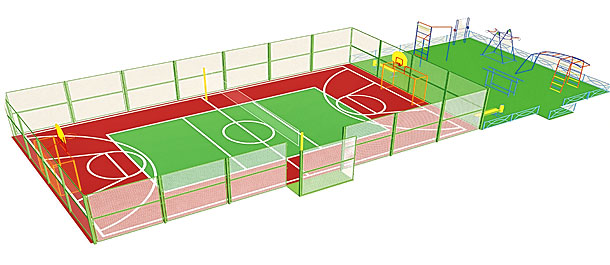 Пояснительная запискаИз общей площади составляющей 8765,1 кв. м. застроено: 1614,3 – основное здание и надворные постройки, Площадка перед зданием школы занимает 300 кв. м., цветники - 100 кв.м, огород - 200 кв.м., пришкольный участок - 5000 кв.м. Стадиона при школе нет.Размещение спортивной площадки планируется на месте пришкольного участка общей площадью 5000 кв.м. На данной территории планируется организовать футбольное поле размером 40х60 м, вокруг спортивной площадки расположится беговая дорожка, по внутреннему диаметру – сектор для прыжков в длину. В центральной части обустроится многофункциональная спортивная площадка, на восточной стороне - площадка для легкой атлетики, где будут расположены рукоходы, лестницы, шведские стенки и т.д. Вся спортивная площадка будет располагаться в окружении лесного массива (смешанный лес). Естественные насаждения будут сохранены, и, несомненно, сработают на укрепление здоровья и эстетическое и природоохранное воспитание. Главное назначение  площадки  (актуальность проекта): максимальное  вовлечение учащихся школы в массовый спорт и создание спортивного клуба; увеличение двигательной активности  учащихся; удовлетворение разносторонних потребностей учащихся школы; расширение деятельности детских объединений спортивной направленности;привлечение родителей и жителей поселка к участию в спортивных состязаниях.Кроме этого, деятельность площадки будет направлена на:Укрепление и совершенствование физического здоровья детейПропаганду здорового образа жизниУвеличение занятости детей активными видами спорта и отдыхаОрганизацию межшкольных спортивных состязаний и совместного отдыха с родителямиПроведение игр на свежем воздухе. Привлечение к активному отдыху дошкольников.6.3.  Техническое  обеспечение учебного процесса (ИКТ):6.4. Библиотека /справочно-информационный центр (указать):  Библиотека: Медиатека-наличие зоны читательских мест: 12- наличие мест оборудованных компьютерами: 2- виды каталогов: электронный каталог  1C- подписка на периодические издания:  - для учителей- 31, для учащихся- 10, -книжный фонд: - 33071 -учебный фонд – 182797.  Условия пребывания обучающихся:7.1. Годовой календарный учебный график (дата согласования с учредителем,  приказ руководителя) (Приложение 2)7.2.  Режим работы образовательного учреждения:7.3 Формы обучения10 10  в таблице указывается общее количество обучающихся по соответствующей форме   на  каждой параллели классов7.4.  Обеспеченность обучающихся подвозом к образовательному учреждению (да/нет): нетОтчет о самообследовании рассмотрен на педагогическом совете (дата, протокол): протокол №1 от 30 августа 2013 г. Отчет о самообследовании утвержден приказом (№1-01/274 п.10 от 31.08.2013 г.):                                                                                                     М.П.                     Руководитель        образовательного учреждения      ___________            /______________________/                           Иванова-Александрова К.М.                                                                подпись                                                  Ф.И.О.                     Наименование образовательных программУровень, направленностьСроки освоенияКол-во классов/ количество выпускных классовКол-во обучающихся/ количество выпускниковСредняя наполняемость классаОбщеобразовательнаяначальное общее  образование----Общеобразовательнаяосновное общее образование515/4300/7418Общеобразовательнаясреднее (полное) общее образование26/3118/5618Итого:Итого:21/7418/13018Общеобразовательнаяуглубленное изучение предметов2----№Наименование предмета Учитель-предметникПрограмма Класс Количество часов по программеКоличество часов по УПУчебник № по Федеральному перечню учебниковМатематика Томская С.В.Примерной программы основного общего образования, в соответствии с требованиями федерального компонента государственного стандарта, с использованием учебников Н.Я Виленкина, В.И Жохова, А.С. Чеснокова, С.И. Щварцбурда.5а66Учеб. Для 5 кл. общеобразоват. Учреждений / Н.Я. Виленкин, В.И. Жохов, А.С. Чесноков, С.И. Шварцбурд. – 21-е изд. – М.: Мнемозина, 2007.877Математика Томская С.Н.Примерной программы основного общего образования, в соответствии с требованиями федерального компонента государственного стандарта, с использованием учебников Н.Я Виленкина, В.И Жохова, А.С. Чеснокова, С.И. Щварцбурда.5б55Учеб. Для 5 кл. общеобразоват. Учреждений / Н.Я. Виленкин, В.И. Жохов, А.С. Чесноков, С.И. Шварцбурд. – 21-е изд. – М.: Мнемозина, 2007.877Математика Семенов Я.А.Примерной программы основного общего образования, в соответствии с требованиями федерального компонента государственного стандарта, с использованием учебников Н.Я Виленкина, В.И Жохова, А.С. Чеснокова, С.И. Щварцбурда.6а66Учеб. Для 6 кл. общеобразоват. Учреждений / Н.Я. Виленкин, В.И. Жохов, А.С. Чесноков, С.И. Шварцбурд. – 22-е изд. – М.: Мнемозина, 2008878Математика Семенов Я.А.Примерной программы основного общего образования, в соответствии с требованиями федерального компонента государственного стандарта, с использованием учебников Н.Я Виленкина, В.И Жохова, А.С. Чеснокова, С.И. Щварцбурда.6б55Учеб. Для 6 кл. общеобразоват. Учреждений / Н.Я. Виленкин, В.И. Жохов, А.С. Чесноков, С.И. Шварцбурд. – 22-е изд. – М.: Мнемозина, 2008878Алгебра Николаева М.Е.Примерной программой основного общего образования (базовый уровень) с учетом требований федерального компонента государственного стандарта общего образования и в соответствии с авторской программой Ю.Н. Макарычева7а44Алгебра. 7 класс: учеб. для общеобразоват.учреждений/ Ю. Н. Макарычев, Н. Ю. Миндюк, К. И. Нешков, С. Б. Суворова; под ред. С. А. Теляковского. М.: Просвещение, 2013917Геометрия Николаева М.Е.Рабочая программа по геометрии 7 класса составлена на основе федерального компонента государственного стандарта основного общего образования, программы по геометрии к Учебнику для 7-9 классов общеобразовательных школ авторов Л.С. Атанасяна, В.Ф. Бутузова, С.Б. Кадомцева, Э.Г. Позняка и И.И. Юдиной7а22Атанасян Л.С., Бутузов В.Ф., Кадомцев С.Б., Позняк Э.Г., Юдина И.И. Геометрия. 7-9 классы:Учебник для общеобразовательных учреждений. М.: Просвещение, 2009866Алгебра Томская С.Н.Примерной программой основного общего образования (базовый уровень) с учетом требований федерального компонента государственного стандарта общего образования и в соответствии с авторской программой Ю.Н. Макарычева7б33Алгебра. 7 класс: учеб. для общеобразоват.учреждений/ Ю. Н. Макарычев, Н. Ю. Миндюк, К. И. Нешков, С. Б. Суворова; под ред. С. А. Теляковского. М.: Просвещение, 2013917Геометрия Томская С.Н.Примерной программой и федеральным компонентом Государственного стандарта среднего (полного)общего образования по математике (М.: МОН, 2005)7б22Погорелов А. В, Геометрия 7-9; «Просвещение»  2008 г.939Алгебра Томская С.В.Примерной программой основного общего образования (базовый уровень) с учетом требований федерального компонента государственного стандарта общего образования и в соответствии с авторской программой Ю.Н. Макарычева7в44Алгебра. 7 класс: учеб. для общеобразоват.учреждений/ Ю. Н. Макарычев, Н. Ю. Миндюк, К. И. Нешков, С. Б. Суворова; под ред. С. А. Теляковского. М.: Просвещение, 2013917Геометрия Томская С.В.Примерной программой и федеральным компонентом Государственного стандарта среднего (полного)общего образования по математике (М.: МОН, 2005)7в22Погорелов А. В, Геометрия 7-9; «Просвещение»  2008 г.939Алгебра Кондакова Е.Н.Примерной программой основного общего образования (базовый уровень) с учетом требований федерального компонента государственного стандарта общего образования и в соответствии с авторской программой Ю.Н. Макарычева7г33Алгебра. 7 класс: учеб. для общеобразоват.учреждений/ Ю. Н. Макарычев, Н. Ю. Миндюк, К. И. Нешков, С. Б. Суворова; под ред. С. А. Теляковского. М.: Просвещение, 2013917Геометрия Кондакова Е.Н.Примерной программой и федеральным компонентом Государственного стандарта среднего (полного)общего образования по математике (М.: МОН, 2005)7г22Погорелов А. В, Геометрия 7-9; «Просвещение»  2008 г.939Алгебра Кондакова Е.Н.Примерной программой основного общего образования (базовый уровень) с учетом требований федерального компонента государственного стандарта общего образования и в соответствии с авторской программой Ю.Н. Макарычева8а44«Алгебра» для 8 класса образовательных учреждений / Ю. Н. Макарычев, Н. Ю. Миндюк, К. И. Нешков, С. Б. Суворова; Под. ред. С. А. Теляковского. – 11-е изд. – М.: Просвещение, 2005.,866Геометрия Кондакова Е.Н.Примерной программой и федеральным компонентом Государственного стандарта среднего (полного)общего образования по математике (М.: МОН, 2005)8а22Погорелов А. В, Геометрия 7-9; «Просвещение»  2008 г.939Алгебра Семенов Я.А.Примерной программой основного общего образования (базовый уровень) с учетом требований федерального компонента государственного стандарта общего образования и в соответствии с авторской программой Ю.Н. Макарычева8б33«Алгебра» для 8 класса образовательных учреждений / Ю. Н. Макарычев, Н. Ю. Миндюк, К. И. Нешков, С. Б. Суворова; Под. ред. С. А. Теляковского. – 11-е изд. – М.: Просвещение, 2005.,918Геометрия Семенов Я.А.Примерной программой и федеральным компонентом Государственного стандарта среднего (полного)общего образования по математике (М.: МОН, 2005)8б22Погорелов А. В, Геометрия 7-9; «Просвещение»  2008 г.939Алгебра Тарасова Э.К.Примерной программой основного общего образования (базовый уровень) с учетом требований федерального компонента государственного стандарта общего образования и в соответствии с авторской программой Ю.Н. Макарычева8в44«Алгебра» для 8 класса образовательных учреждений / Ю. Н. Макарычев, Н. Ю. Миндюк, К. И. Нешков, С. Б. Суворова; Под. ред. С. А. Теляковского. – 11-е изд. – М.: Просвещение, 2005.,918Геометрия Тарасова Э.К.Примерной программой и федеральным компонентом Государственного стандарта среднего (полного)общего образования по математике (М.: МОН, 2005)8в22Погорелов А. В, Геометрия 7-9; «Просвещение»  2008 г.939АлгебраКонстантинова Н.Н.Примерной программой основного общего образования (базовый уровень) с учетом требований федерального компонента государственного стандарта общего образования и в соответствии с авторской программой Ю.Н. Макарычева8г33«Алгебра» для 8 класса образовательных учреждений / Ю. Н. Макарычев, Н. Ю. Миндюк, К. И. Нешков, С. Б. Суворова; Под. ред. С. А. Теляковского. – 11-е изд. – М.: Просвещение, 2005.,918Геометрия Константинова Н.Н.Примерной программой и федеральным компонентом Государственного стандарта среднего (полного)общего образования по математике (М.: МОН, 2005)8г22Погорелов А. В, Геометрия 7-9; «Просвещение»  2008 г.939Алгебра Алексеева А.Н.Примерной программой основного общего образования (базовый уровень) с учетом требований федерального компонента государственного стандарта общего образования и в соответствии с авторской программой Ю.Н. Макарычева9а44Алгебра. 9 класс: учеб. для общеобразоват.учреждений/ Ю. Н. Макарычев, Н. Ю. Миндюк, К. И. Нешков, С. Б. Суворова; Под. Ред. С. А. Теляковского. – 19-е изд. – М.: Просвещение, 2008919Геометрия Алексеева А.Н.Примерной программой и федеральным компонентом Государственного стандарта среднего (полного)общего образования по математике (М.: МОН, 2005)9а22Погорелов А. В, Геометрия 7-9; «Просвещение»  2008 г.939Алгебра Кондакова Е.Н.Примерной программой основного общего образования (базовый уровень) с учетом требований федерального компонента государственного стандарта общего образования и в соответствии с авторской программой Ю.Н. Макарычева9б33Алгебра. 9 класс: учеб. для общеобразоват.учреждений/ Ю. Н. Макарычев, Н. Ю. Миндюк, К. И. Нешков, С. Б. Суворова; Под. Ред. С. А. Теляковского. – 19-е изд. – М.: Просвещение, 2008919Геометрия Кондакова Е.Н.Примерной программой и федеральным компонентом Государственного стандарта среднего (полного)общего образования по математике (М.: МОН, 2005)9б22Погорелов А. В, Геометрия 7-9; «Просвещение»  2008 г.939Алгебра Константинова Н.Н.Примерной программой основного общего образования (базовый уровень) с учетом требований федерального компонента государственного стандарта общего образования и в соответствии с авторской программой Ю.Н. Макарычева9в44Алгебра. 9 класс: учеб. для общеобразоват.учреждений/ Ю. Н. Макарычев, Н. Ю. Миндюк, К. И. Нешков, С. Б. Суворова; Под. Ред. С. А. Теляковского. – 19-е изд. – М.: Просвещение, 2008919Геометрия Константинова Н.Н.Примерной программой и федеральным компонентом Государственного стандарта среднего (полного)общего образования по математике (М.: МОН, 2005)9в22Погорелов А. В, Геометрия 7-9; «Просвещение»  2008 г.939Алгебра и начала и анализаАлексеева А.Н.Примерной программы основного общего образования по математике (М.: МОН 2005), Стандарта основного общего образования по математике (2005 г.) с применением Программ для общеобразовательных школ по 3 варианту10а44А.Н.Колмогоров, А.М.Абрамова, Ю.П.Дудницын и др. Алгебра и начала анализа,  учеб. для 10 - 11 кл. общеобразоват. учреждений. – М.: Просвещение, 2008Базовый и профильный уровни/С.М. Никольский, М.К. Потапов, Н.Н. Решетникова, А.В. Шевкин.-8 изд.-М.: Просвещение, 20092328Геометрия Алексеева А.Н.Примерной программой и федеральным компонентом Государственного стандарта среднего (полного)общего образования по математике (М.: МОН, 2005).10а22Погорелов А. В, Геометрия 10 – 11; «Просвещение»  2008 г2344Алгебра и начала анализаТомская С.Н.Примерной программы основного общего образования по математике (М.: МОН 2005), Стандарта основного общего образования по математике (2005 г.) с применением Программ для общеобразовательных школ по 3 варианту10б44А.Н.Колмогоров, А.М.Абрамова, Ю.П.Дудницын и др. Алгебра и начала анализа,  учеб. для 10 - 11 кл. общеобразоват. учреждений. – М.: Просвещение, 2008А.Г.Мордкович, П.В. Семенов. Алгебра и начала анализа, 10 класс. Часть 1:Учебник для общеобразовательных учреждений (профильный уровень)-М.: Мнемозина, 2007А.Г.Мордкович, Л.О. Денищева, Л.И Звавич и др.  Алгебра и начала анализа, 10 класс. Часть 2:Задачник для общеобразовательных учреждений (профильный уровень)-М.: Мнемозина, 200723282120Геометрия Томская С.Н.Примерной программой и федеральным компонентом Государственного стандарта среднего (полного)общего образования по математике (М.: МОН, 2005).10б6868Погорелов А. В, Геометрия 10 – 11; «Просвещение»  2008 г2344Алгебра и начала анализаНиколаева М.Е.Примерной программы основного общего образования по математике (М.: МОН 2005), Стандарта основного общего образования по математике (2005 г.) с применением Программ для общеобразовательных школ10в33А.Н.Колмогоров, А.М.Абрамова, Ю.П.Дудницын и др. Алгебра и начала анализа,  учеб. для 10 - 11 кл. общеобразоват. учреждений. – М.: Просвещение, 20082328Геометрия Николаева М.Е.Примерной программой и федеральным компонентом Государственного стандарта среднего (полного)общего образования по математике (М.: МОН, 2005).10в22Погорелов А. В, Геометрия 10 – 11; «Просвещение»  2008 г2344Алгебра и начала анализаКонстантинова Н.Н.Примерной программы основного общего образования по математике (М.: МОН 2005), Стандарта основного общего образования по математике (2005 г.) с применением Программ для общеобразовательных школ по 3 варианту11а33А.Н.Колмогоров, А.М.Абрамова, Ю.П.Дудницын и др. Алгебра и начала анализа,  учеб. для 10 - 11 кл. общеобразоват. учреждений. – М.: Просвещение, 2008Базовый и профильный уровни/С.М. Никольский, М.К. Потапов, Н.Н. Решетникова, А.В. Шевкин.-8 изд.-М.: Просвещение, 200923282341Геометрия Константинова Н.Н.Примерной программой и федеральным компонентом Государственного стандарта среднего (полного)общего образования по математике (М.: МОН, 2005).11а22Погорелов А. В, Геометрия 10 – 11; «Просвещение»  2008 г.2344Алгебра и начала анализаАлексеева А.Н.Примерной программы основного общего образования по математике (М.: МОН 2005), Стандарта основного общего образования по математике (2005 г.) с применением Программ для общеобразовательных школ по 3 варианту11б33А.Н.Колмогоров, А.М.Абрамова, Ю.П.Дудницын и др. Алгебра и начала анализа,  учеб. для 10 - 11 кл. общеобразоват. учреждений. – М.: Просвещение, 2008А.Г.Мордкович, П.В. Семенов. Алгебра и начала анализа, 11 класс. Часть 1:Учебник для общеобразовательных учреждений (профильный уровень)-М.: Мнемозина, 2007А.Г.Мордкович, Л.О. Денищева, Л.И Звавич и др.  Алгебра и начала анализа, 11 класс. Часть 2:Задачник для общеобразовательных учреждений (профильный уровень)-М.: Мнемозина, 200723282121Геометрия Алексеева А.Н.Примерной программой и федеральным компонентом Государственного стандарта среднего (полного)общего образования по математике (М.: МОН, 2005).11б22Погорелов А. В, Геометрия 10 – 11; «Просвещение»  2008 г.2344Алгебра и начала анализаТомская С.В.Примерной программы основного общего образования по математике (М.: МОН 2005), Стандарта основного общего образования по математике (2005 г.) с применением Программ для общеобразовательных школ11в44А.Н.Колмогоров, А.М.Абрамова, Ю.П.Дудницын и др. Алгебра и начала анализа,  учеб. для 10 - 11 кл. общеобразоват. учреждений. – М.: Просвещение, 2008А.Г.Мордкович, П.В. Семенов. Алгебра и начала анализа, 11 класс. Часть 1:Учебник для общеобразовательных учреждений (профильный уровень)-М.: Мнемозина, 2007А.Г.Мордкович, Л.О. Денищева, Л.И Звавич и др.  Алгебра и начала анализа, 11 класс. Часть 2:Задачник для общеобразовательных учреждений (профильный уровень)-М.: Мнемозина, 20072328Геометрия Томская С.В.Примерной программой и федеральным компонентом Государственного стандарта среднего (полного)общего образования по математике (М.: МОН, 2005).11в22Погорелов А. В, Геометрия 10 – 11; «Просвещение»  2008 г.2344Информатика Лебедева Л.А.Примерной программой и федеральным компонентом Государственного стандарта среднего (полного) общего образования по информатике (М.: МОН, 2004).8 а11Информатика и ИКТ. Базовый курс: Учебник для 8 класса /Н.Д.Угринович1653Информатика Лебедева Л.А.Примерной программой и федеральным компонентом Государственного стандарта среднего (полного)общего образования по информатике (М.: МОН, 2004).8 б11Информатика и ИКТ. Базовый курс: Учебник для 8 класса /Н.Д.Угринович1653Информатика Лебедева Л.А.Примерной программой и федеральным компонентом Государственного стандарта среднего (полного)общего образования по информатике (М.: МОН, 2004).8в11Информатика и ИКТ. Базовый курс: Учебник для 8 класса /Н.Д.Угринович1653Информатика Лебедева Л.А.Примерной программой и федеральным компонентом Государственного стандарта среднего (полного)общего образования по информатике (М.: МОН, 2004).9а22Информатика и ИКТ. Базовый курс: Учебник для 9 класса /Н.Д.Угринович1654Информатика Лебедева Л.А.Примерной программой и федеральным компонентом Государственного стандарта среднего (полного)общего образования по информатике (М.: МОН, 2004).9б22Информатика и ИКТ. Базовый курс: Учебник для 9 класса /Н.Д.Угринович1654Информатика Лебедева Л.А.Примерной программой и федеральным компонентом Государственного стандарта среднего (полного)общего образования по информатике (М.: МОН, 2004).9в22Информатика и ИКТ. Базовый курс: Учебник для 9 класса /Н.Д.Угринович1654Информатика Лебедева Л.А.Примерной программой и федеральным компонентом Государственного стандарта среднего (полного)общего образования по информатике (М.: МОН, 2004).9г22Информатика и ИКТ. Базовый курс: Учебник для 9 класса /Н.Д.Угринович1654Информатика Лебедева Л.А.Примерной программой и федеральным компонентом Государственного стандарта среднего (полного)общего образования по информатике (М.: МОН, 2004).10 а22Информатика и ИКТ. Базовый курс: Учебник для 10 класса /Н.Д.Угринович2361Информатика Лебедева Л.А.Примерной программой и федеральным компонентом Государственного стандарта среднего (полного)общего образования по информатике (М.: МОН, 2005).10 б11Информатика и ИКТ.Профильный курс: Учебник для 10 класса /Н.Д.Угринович2363ИнформатикаЛебедева Л.А.Примерной программой и федеральным компонентом Государственного стандарта среднего (полного)общего образования по информатике (М.: МОН, 2004).10 в22Информатика и ИКТ. Базовый курс: Учебник для 10 класса /Н.Д.Угринович2361ИнформатикаЛебедева Л.А.Примерной программой и федеральным компонентом Государственного стандарта среднего (полного)общего образования по информатике (М.: МОН, 2005).11а44Информатика и ИКТ. Базовый курс: Учебник для 11 класса /Н.Д.Угринович2362Информатика Лебедева Л.А.Примерной программой и федеральным компонентом Государственного стандарта среднего (полного)общего образования по информатике (М.: МОН, 2005).11б11Информатика и ИКТ. Базовый курс: Учебник для 11 класса /Н.Д.Угринович2362ИнформатикаЛебедева Л.А.Примерной программой и федеральным компонентом Государственного стандарта среднего (полного)общего образования по информатике (М.: МОН, 2005).11в11Информатика и ИКТ. Базовый курс: Учебник для 11 класса /Н.Д.Угринович2362ИнформатикаЛебедева Л.А.Примерной программой и федеральным компонентом Государственного стандарта среднего (полного)общего образования по информатике (М.: МОН, 2005).11г11Информатика и ИКТ. Базовый курс: Учебник для 11 класса /Н.Д.Угринович2362№Наименование предмета Учитель-предметникПрограмма Класс Количество часов по программеКоличество часов по УПУчебник № по Федеральному перечню учебниковМатематика Алексеева А.Н.Примерной программы основного общего образования, в соответствии с требованиями федерального компонента государственного стандарта, с использованием учебников Н.Я Виленкина, В.И Жохова, А.С. Чеснокова, С.И. Щварцбурда.5а66Учеб. Для 5 кл. общеобразоват. Учреждений / Н.Я. Виленкин, В.И. Жохов, А.С. Чесноков, С.И. Шварцбурд. – 21-е изд. – М.: Мнемозина, 2007.877Математика Николаева М.Е.Примерной программы основного общего образования, в соответствии с требованиями федерального компонента государственного стандарта, с использованием учебников Н.Я Виленкина, В.И Жохова, А.С. Чеснокова, С.И. Щварцбурда.5б55Учеб. Для 5 кл. общеобразоват. Учреждений / Н.Я. Виленкин, В.И. Жохов, А.С. Чесноков, С.И. Шварцбурд. – 21-е изд. – М.: Мнемозина, 2007.877Математика Алексеева А.Н.Примерной программы основного общего образования, в соответствии с требованиями федерального компонента государственного стандарта, с использованием учебников Н.Я Виленкина, В.И Жохова, А.С. Чеснокова, С.И. Щварцбурда.6а66Учеб. Для 6 кл. общеобразоват. Учреждений / Н.Я. Виленкин, В.И. Жохов, А.С. Чесноков, С.И. Шварцбурд. – 22-е изд. – М.: Мнемозина, 2008878Математика Томская С.Н.Примерной программы основного общего образования, в соответствии с требованиями федерального компонента государственного стандарта, с использованием учебников Н.Я Виленкина, В.И Жохова, А.С. Чеснокова, С.И. Щварцбурда.6б55Учеб. Для 6 кл. общеобразоват. Учреждений / Н.Я. Виленкин, В.И. Жохов, А.С. Чесноков, С.И. Шварцбурд. – 22-е изд. – М.: Мнемозина, 2008878Алгебра Семенов Я.А.Примерной программой основного общего образования (базовый уровень) с учетом требований федерального компонента государственного стандарта общего образования и в соответствии с авторской программой Ю.Н. Макарычева7а44Алгебра. 7 класс: учеб. для общеобразоват.учреждений/ Ю. Н. Макарычев, Н. Ю. Миндюк, К. И. Нешков, С. Б. Суворова; под ред. С. А. Теляковского. М.: Просвещение, 2013917Геометрия Семенов Я.А.Примерной программой и федеральным компонентом Государственного стандарта среднего (полного)общего образования по математике (М.: МОН, 2005)7а22Погорелов А. В, Геометрия 7-9; «Просвещение»  2008 г.939Алгебра Семенов Я.А.Примерной программой основного общего образования (базовый уровень) с учетом требований федерального компонента государственного стандарта общего образования и в соответствии с авторской программой Ю.Н. Макарычева7б33Алгебра. 7 класс: учеб. для общеобразоват.учреждений/ Ю. Н. Макарычев, Н. Ю. Миндюк, К. И. Нешков, С. Б. Суворова; под ред. С. А. Теляковского. М.: Просвещение, 2013917Геометрия Семенов Я.А.Примерной программой и федеральным компонентом Государственного стандарта среднего (полного)общего образования по математике (М.: МОН, 2005)7б22Погорелов А. В, Геометрия 7-9; «Просвещение»  2008 г.939Алгебра Николаева М.Е.Примерной программой основного общего образования (базовый уровень) с учетом требований федерального компонента государственного стандарта общего образования и в соответствии с авторской программой Ю.Н. Макарычева7в44Алгебра. 7 класс: учеб. для общеобразоват.учреждений/ Ю. Н. Макарычев, Н. Ю. Миндюк, К. И. Нешков, С. Б. Суворова; под ред. С. А. Теляковского. М.: Просвещение, 2013917Геометрия Николаева М.Е.Примерной программой и федеральным компонентом Государственного стандарта среднего (полного)общего образования по математике (М.: МОН, 2005)7в22Погорелов А. В, Геометрия 7-9; «Просвещение»  2008 г.939Алгебра Николаева М.Е.Примерной программой основного общего образования (базовый уровень) с учетом требований федерального компонента государственного стандарта общего образования и в соответствии с авторской программой Ю.Н. Макарычева8а44«Алгебра» для 8 класса образовательных учреждений / Ю. Н. Макарычев, Н. Ю. Миндюк, К. И. Нешков, С. Б. Суворова; Под. ред. С. А. Теляковского. – 11-е изд. – М.: Просвещение, 2005.,866Геометрия Николаева М.Е.Рабочая программа по геометрии 9 класса составлена на основе федерального компонента государственного стандарта основного общего образования, программы по геометрии к Учебнику для 7-9 классов общеобразовательных школ авторов Л.С. Атанасяна, В.Ф. Бутузова, С.Б. Кадомцева, Э.Г. Позняка и И.И. Юдиной8а22Атанасян Л.С., Бутузов В.Ф., Кадомцев С.Б., Позняк Э.Г., Юдина И.И. Геометрия. 7-9 классы:Учебник для общеобразовательных учреждений. М.: Просвещение, 2009939Алгебра Томская С.Н.Примерной программой основного общего образования (базовый уровень) с учетом требований федерального компонента государственного стандарта общего образования и в соответствии с авторской программой Ю.Н. Макарычева8б33«Алгебра» для 8 класса образовательных учреждений / Ю. Н. Макарычев, Н. Ю. Миндюк, К. И. Нешков, С. Б. Суворова; Под. ред. С. А. Теляковского. – 11-е изд. – М.: Просвещение, 2005.,918Геометрия Томская С.Н.Примерной программой и федеральным компонентом Государственного стандарта среднего (полного)общего образования по математике (М.: МОН, 2005)8б22Погорелов А. В, Геометрия 7-9; «Просвещение»  2008 г.939Алгебра Дранаева К.В.Примерной программой основного общего образования (базовый уровень) с учетом требований федерального компонента государственного стандарта общего образования и в соответствии с авторской программой Ю.Н. Макарычева8в44«Алгебра» для 8 класса образовательных учреждений / Ю. Н. Макарычев, Н. Ю. Миндюк, К. И. Нешков, С. Б. Суворова; Под. ред. С. А. Теляковского. – 11-е изд. – М.: Просвещение, 2005.,918Геометрия Дранаева К.В.Примерной программой и федеральным компонентом Государственного стандарта среднего (полного)общего образования по математике (М.: МОН, 2005)8в22Погорелов А. В, Геометрия 7-9; «Просвещение»  2008 г.939Алгебра Дранаева К.В.Примерной программой основного общего образования (базовый уровень) с учетом требований федерального компонента государственного стандарта общего образования и в соответствии с авторской программой Ю.Н. Макарычева9а44Алгебра. 9 класс: учеб. для общеобразоват.учреждений/ Ю. Н. Макарычев, Н. Ю. Миндюк, К. И. Нешков, С. Б. Суворова; Под. Ред. С. А. Теляковского. – 19-е изд. – М.: Просвещение, 2008919Геометрия Дранаева К.В.Примерной программой и федеральным компонентом Государственного стандарта среднего (полного)общего образования по математике (М.: МОН, 2005)9а22Погорелов А. В, Геометрия 7-9; «Просвещение»  2008 г.939Алгебра Томская С.Н.Примерной программой основного общего образования (базовый уровень) с учетом требований федерального компонента государственного стандарта общего образования и в соответствии с авторской программой Ю.Н. Макарычева9б33Алгебра. 9 класс: учеб. для общеобразоват.учреждений/ Ю. Н. Макарычев, Н. Ю. Миндюк, К. И. Нешков, С. Б. Суворова; Под. Ред. С. А. Теляковского. – 19-е изд. – М.: Просвещение, 2008919Геометрия Томская С.Н.Примерной программой и федеральным компонентом Государственного стандарта среднего (полного)общего образования по математике (М.: МОН, 2005)9б22Погорелов А. В, Геометрия 7-9; «Просвещение»  2008 г.939Алгебра Дранаева К.В.Примерной программой основного общего образования (базовый уровень) с учетом требований федерального компонента государственного стандарта общего образования и в соответствии с авторской программой Ю.Н. Макарычева9в44Алгебра. 9 класс: учеб. для общеобразоват.учреждений/ Ю. Н. Макарычев, Н. Ю. Миндюк, К. И. Нешков, С. Б. Суворова; Под. Ред. С. А. Теляковского. – 19-е изд. – М.: Просвещение, 2008919Геометрия Дранаева К.В.Примерной программой и федеральным компонентом Государственного стандарта среднего (полного)общего образования по математике (М.: МОН, 2005)9в22Погорелов А. В, Геометрия 7-9; «Просвещение»  2008 г.939Алгебра Константинова Н.Н.Примерной программой основного общего образования (базовый уровень) с учетом требований федерального компонента государственного стандарта общего образования и в соответствии с авторской программой Ю.Н. Макарычева9г33Алгебра. 9 класс: учеб. для общеобразоват.учреждений/ Ю. Н. Макарычев, Н. Ю. Миндюк, К. И. Нешков, С. Б. Суворова; Под. Ред. С. А. Теляковского. – 19-е изд. – М.: Просвещение, 2008919Геометрия Константинова Н.Н.Примерной программой и федеральным компонентом Государственного стандарта среднего (полного)общего образования по математике (М.: МОН, 2005)9г22Погорелов А. В, Геометрия 7-9; «Просвещение»  2008 г.939Алгебра и начала и анализаАлексеева А.Н.Примерной программы основного общего образования по математике (М.: МОН 2005), Стандарта основного общего образования по математике (2005 г.) с применением Программ для общеобразовательных школ по 3 варианту10а44А.Н.Колмогоров, А.М.Абрамова, Ю.П.Дудницын и др. Алгебра и начала анализа,  учеб. для 10 - 11 кл. общеобразоват. учреждений. – М.: Просвещение, 20082328Геометрия Алексеева А.Н.Примерной программой и федеральным компонентом Государственного стандарта среднего (полного)общего образования по математике (М.: МОН, 2005).10а22Погорелов А. В, Геометрия 10 – 11; «Просвещение»  2008 г2344Алгебра и начала анализаТомская С.Н.Примерной программы основного общего образования по математике (М.: МОН 2005), Стандарта основного общего образования по математике (2005 г.) с применением Программ для общеобразовательных школ по 3 варианту10б44А.Н.Колмогоров, А.М.Абрамова, Ю.П.Дудницын и др. Алгебра и начала анализа,  учеб. для 10 - 11 кл. общеобразоват. учреждений. – М.: Просвещение, 200823282120Геометрия Томская С.Н.Примерной программой и федеральным компонентом Государственного стандарта среднего (полного)общего образования по математике (М.: МОН, 2005).10б6868Погорелов А. В, Геометрия 10 – 11; «Просвещение»  2008 г2344Алгебра и начала анализаКонстантинова Н.Н.Примерной программы основного общего образования по математике (М.: МОН 2005), Стандарта основного общего образования по математике (2005 г.) с применением Программ для общеобразовательных школ10в33А.Н.Колмогоров, А.М.Абрамова, Ю.П.Дудницын и др. Алгебра и начала анализа,  учеб. для 10 - 11 кл. общеобразоват. учреждений. – М.: Просвещение, 20082328Геометрия Константинова Н.Н.Примерной программой и федеральным компонентом Государственного стандарта среднего (полного)общего образования по математике (М.: МОН, 2005).10в22Погорелов А. В, Геометрия 10 – 11; «Просвещение»  2008 г2344Алгебра и начала анализаАлексеева А.Н.Примерной программы основного общего образования по математике (М.: МОН 2005), Стандарта основного общего образования по математике (2005 г.) с применением Программ для общеобразовательных школ по 3 варианту11а136136А.Н.Колмогоров, А.М.Абрамова, Ю.П.Дудницын и др. Алгебра и начала анализа,  учеб. для 10 - 11 кл. общеобразоват. учреждений. – М.: Просвещение, 2008Базовый и профильный уровни/С.М. Никольский, М.К. Потапов, Н.Н. Решетникова, А.В. Шевкин.-8 изд.-М.: Просвещение, 200923282341Геометрия Алексеева А.Н.Примерной программой и федеральным компонентом Государственного стандарта среднего (полного)общего образования по математике (М.: МОН, 2005).11а22Погорелов А. В, Геометрия 10 – 11; «Просвещение»  2008 г.2344Алгебра и начала анализаТомская С.Н.Примерной программы основного общего образования по математике (М.: МОН 2005), Стандарта основного общего образования по математике (2005 г.) с применением Программ для общеобразовательных школ по 3 варианту11б44А.Н.Колмогоров, А.М.Абрамова, Ю.П.Дудницын и др. Алгебра и начала анализа,  учеб. для 10 - 11 кл. общеобразоват. учреждений. – М.: Просвещение, 2008А.Г.Мордкович, П.В. Семенов. Алгебра и начала анализа, 11 класс. Часть 1:Учебник для общеобразовательных учреждений (профильный уровень)-М.: Мнемозина, 2007А.Г.Мордкович, Л.О. Денищева, Л.И Звавич и др.  Алгебра и начала анализа, 11 класс. Часть 2:Задачник для общеобразовательных учреждений (профильный уровень)-М.: Мнемозина, 200723282121Геометрия Томская С.Н.Примерной программой и федеральным компонентом Государственного стандарта среднего (полного)общего образования по математике (М.: МОН, 2005).11б22Погорелов А. В, Геометрия 10 – 11; «Просвещение»  2008 г.2344Алгебра и начала анализаКонстантинова Н.Н.Примерной программы основного общего образования по математике (М.: МОН 2005), Стандарта основного общего образования по математике (2005 г.) с применением Программ для общеобразовательных школ11в44А.Н.Колмогоров, А.М.Абрамова, Ю.П.Дудницын и др. Алгебра и начала анализа,  учеб. для 10 - 11 кл. общеобразоват. учреждений. – М.: Просвещение, 20082328Геометрия Константинова Н.Н.Примерной программой и федеральным компонентом Государственного стандарта среднего (полного)общего образования по математике (М.: МОН, 2005).11в22Погорелов А. В, Геометрия 10 – 11; «Просвещение»  2008 г.2344Информатика Варламов И.Р.Примерной программой и федеральным компонентом Государственного стандарта среднего (полного)общего образования по информатике (М.: МОН, 2004).8 а11Информатика и ИКТ. Базовый курс: Учебник для 8 класса /Н.Д.Угринович1653Информатика Варламов И.Р.Примерной программой и федеральным компонентом Государственного стандарта среднего (полного)общего образования по информатике (М.: МОН, 2004).8 б11Информатика и ИКТ. Базовый курс: Учебник для 8 класса /Н.Д.Угринович1653Информатика Варламов И.Р.Примерной программой и федеральным компонентом Государственного стандарта среднего (полного)общего образования по информатике (М.: МОН, 2004).8в11Информатика и ИКТ. Базовый курс: Учебник для 8 класса /Н.Д.Угринович1653Информатика Ефремова Е.С.Примерной программой и федеральным компонентом Государственного стандарта среднего (полного)общего образования по информатике (М.: МОН, 2004).9а22Информатика и ИКТ. Базовый курс: Учебник для 9 класса /Н.Д.Угринович1654Информатика Ефремова Е.С.Примерной программой и федеральным компонентом Государственного стандарта среднего (полного)общего образования по информатике (М.: МОН, 2004).9б22Информатика и ИКТ. Базовый курс: Учебник для 9 класса /Н.Д.Угринович1654Информатика Ефремова Е.С.Примерной программой и федеральным компонентом Государственного стандарта среднего (полного)общего образования по информатике (М.: МОН, 2004).9в22Информатика и ИКТ. Базовый курс: Учебник для 9 класса /Н.Д.Угринович1654Информатика Ефремова Е.С.Примерной программой и федеральным компонентом Государственного стандарта среднего (полного)общего образования по информатике (М.: МОН, 2004).9г22Информатика и ИКТ. Базовый курс: Учебник для 9 класса /Н.Д.Угринович1654Информатика Варламов И.РПримерной программой и федеральным компонентом Государственного стандарта среднего (полного)общего образования по информатике (М.: МОН, 2004).10 а22Информатика и ИКТ. Базовый курс: Учебник для 10 класса /Н.Д.Угринович2361Информатика Варламов И.РПримерной программой и федеральным компонентом Государственного стандарта среднего (полного)общего образования по информатике (М.: МОН, 2005).10 б22Информатика и ИКТ.Профильный курс: Учебник для 10 класса /Н.Д.Угринович2363ИнформатикаВарламов И.РПримерной программой и федеральным компонентом Государственного стандарта среднего (полного)общего образования по информатике (М.: МОН, 2004).10 в22Информатика и ИКТ. Базовый курс: Учебник для 10 класса /Н.Д.Угринович2361ИнформатикаЕфремова Е.С.Примерной программой и федеральным компонентом Государственного стандарта среднего (полного)общего образования по информатике (М.: МОН, 2005).11а44Информатика и ИКТ. Базовый курс: Учебник для 11 класса /Н.Д.Угринович2362Информатика Ефремова Е.СПримерной программой и федеральным компонентом Государственного стандарта среднего (полного)общего образования по информатике (М.: МОН, 2005).11б11Информатика и ИКТ. Базовый курс: Учебник для 11 класса /Н.Д.Угринович2362ИнформатикаЕфремова Е.СПримерной программой и федеральным компонентом Государственного стандарта среднего (полного)общего образования по информатике (М.: МОН, 2005).11в11Информатика и ИКТ. Базовый курс: Учебник для 11 класса /Н.Д.Угринович2362ИнформатикаЕфремова Е.СПримерной программой и федеральным компонентом Государственного стандарта среднего (полного)общего образования по информатике (М.: МОН, 2005).11г11Информатика и ИКТ. Базовый курс: Учебник для 11 класса /Н.Д.Угринович2362№Наименование предмета Учитель-предметникПрограмма Класс Количество часов по программеКоличество часов по УПУчебник № по Федеральному перечню учебниковМатематика Алексеева А.Н.Примерной программы основного общего образования, в соответствии с требованиями федерального компонента государственного стандарта, с использованием учебников Н.Я Виленкина, В.И Жохова, А.С. Чеснокова, С.И. Щварцбурда.5а66Учеб. Для 5 кл. общеобразоват. Учреждений / Н.Я. Виленкин, В.И. Жохов, А.С. Чесноков, С.И. Шварцбурд. – 21-е изд. – М.: Мнемозина, 2007.877Математика Семенов Я.А.Примерной программы основного общего образования, в соответствии с требованиями федерального компонента государственного стандарта, с использованием учебников Н.Я Виленкина, В.И Жохова, А.С. Чеснокова, С.И. Щварцбурда.5б55Учеб. Для 5 кл. общеобразоват. Учреждений / Н.Я. Виленкин, В.И. Жохов, А.С. Чесноков, С.И. Шварцбурд. – 21-е изд. – М.: Мнемозина, 2007.877Математика Томская С.Н.Примерной программы основного общего образования, в соответствии с требованиями федерального компонента государственного стандарта, с использованием учебников Н.Я Виленкина, В.И Жохова, А.С. Чеснокова, С.И. Щварцбурда.5в66Учеб. Для 5 кл. общеобразоват. Учреждений / Н.Я. Виленкин, В.И. Жохов, А.С. Чесноков, С.И. Шварцбурд. – 21-е изд. – М.: Мнемозина, 2007.877Математика Ефремова Е.С.Примерной программы основного общего образования, в соответствии с требованиями федерального компонента государственного стандарта, с использованием учебников Н.Я Виленкина, В.И Жохова, А.С. Чеснокова, С.И. Щварцбурда.5г55Учеб. Для 5 кл. общеобразоват. Учреждений / Н.Я. Виленкин, В.И. Жохов, А.С. Чесноков, С.И. Шварцбурд. – 21-е изд. – М.: Мнемозина, 2007.877Математика Алексеева А.Н.Примерной программы основного общего образования, в соответствии с требованиями федерального компонента государственного стандарта, с использованием учебников Н.Я Виленкина, В.И Жохова, А.С. Чеснокова, С.И. Щварцбурда.6а66Учеб. Для 6 кл. общеобразоват. Учреждений / Н.Я. Виленкин, В.И. Жохов, А.С. Чесноков, С.И. Шварцбурд. – 22-е изд. – М.: Мнемозина, 2008878Математика Николаева М.Е.Примерной программы основного общего образования, в соответствии с требованиями федерального компонента государственного стандарта, с использованием учебников Н.Я Виленкина, В.И Жохова, А.С. Чеснокова, С.И. Щварцбурда.6б55Учеб. Для 6 кл. общеобразоват. Учреждений / Н.Я. Виленкин, В.И. Жохов, А.С. Чесноков, С.И. Шварцбурд. – 22-е изд. – М.: Мнемозина, 2008878Алгебра Семенов Я.А.Примерной программой основного общего образования (базовый уровень) с учетом требований федерального компонента государственного стандарта общего образования и в соответствии с авторской программой Ю.Н. Макарычева7а44Алгебра. 7 класс: учеб. для общеобразоват.учреждений/ Ю. Н. Макарычев, Н. Ю. Миндюк, К. И. Нешков, С. Б. Суворова; под ред. С. А. Теляковского. М.: Просвещение, 2013917Геометрия Семенов Я.А.Примерной программой и федеральным компонентом Государственного стандарта среднего (полного)общего образования по математике (М.: МОН, 2005)7а22Погорелов А. В, Геометрия 7-9; «Просвещение»  2008 г.939Алгебра Томская С.Н.Примерной программой основного общего образования (базовый уровень) с учетом требований федерального компонента государственного стандарта общего образования и в соответствии с авторской программой Ю.Н. Макарычева7б33Алгебра. 7 класс: учеб. для общеобразоват.учреждений/ Ю. Н. Макарычев, Н. Ю. Миндюк, К. И. Нешков, С. Б. Суворова; под ред. С. А. Теляковского. М.: Просвещение, 2013917Геометрия Томская С.Н.Примерной программой и федеральным компонентом Государственного стандарта среднего (полного)общего образования по математике (М.: МОН, 2005)7б22Погорелов А. В, Геометрия 7-9; «Просвещение»  2008 г.939Алгебра Алексеева А.Н.Примерной программой основного общего образования (базовый уровень) с учетом требований федерального компонента государственного стандарта общего образования и в соответствии с авторской программой Ю.Н. Макарычева8а44«Алгебра» для 8 класса образовательных учреждений / Ю. Н. Макарычев, Н. Ю. Миндюк, К. И. Нешков, С. Б. Суворова; Под. ред. С. А. Теляковского. – 11-е изд. – М.: Просвещение, 2005.,918Геометрия Алексеева А.Н.Примерной программой и федеральным компонентом Государственного стандарта среднего (полного)общего образования по математике (М.: МОН, 2005)8а22Погорелов А. В, Геометрия 7-9; «Просвещение»  2008 г.939Алгебра Семенов Я.А.Примерной программой основного общего образования (базовый уровень) с учетом требований федерального компонента государственного стандарта общего образования и в соответствии с авторской программой Ю.Н. Макарычева8б33«Алгебра» для 8 класса образовательных учреждений / Ю. Н. Макарычев, Н. Ю. Миндюк, К. И. Нешков, С. Б. Суворова; Под. ред. С. А. Теляковского. – 11-е изд. – М.: Просвещение, 2005.,918Геометрия Семенов Я.А.Примерной программой и федеральным компонентом Государственного стандарта среднего (полного)общего образования по математике (М.: МОН, 2005)8б22Погорелов А. В, Геометрия 7-9; «Просвещение»  2008 г.939Алгебра Николаева М.Е.Примерной программой основного общего образования (базовый уровень) с учетом требований федерального компонента государственного стандарта общего образования и в соответствии с авторской программой Ю.Н. Макарычева8в44«Алгебра» для 8 класса образовательных учреждений / Ю. Н. Макарычев, Н. Ю. Миндюк, К. И. Нешков, С. Б. Суворова; Под. ред. С. А. Теляковского. – 11-е изд. – М.: Просвещение, 2005.918Геометрия Николаева М.Е.Примерной программой и федеральным компонентом Государственного стандарта среднего (полного)общего образования по математике (М.: МОН, 2005)8в22Погорелов А. В, Геометрия 7-9; «Просвещение»  2008 г.939Алгебра Николаева М.Е.Примерной программой основного общего образования (базовый уровень) с учетом требований федерального компонента государственного стандарта общего образования и в соответствии с авторской программой Ю.Н. Макарычева9а44Алгебра. 9 класс: учеб. для общеобразоват.учреждений/ Ю. Н. Макарычев, Н. Ю. Миндюк, К. И. Нешков, С. Б. Суворова; Под. Ред. С. А. Теляковского. – 19-е изд. – М.: Просвещение, 2008919Геометрия Николаева М.Е.Рабочая программа по геометрии 9 класса составлена на основе федерального компонента государственного стандарта основного общего образования, программы по геометрии к Учебнику для 7-9 классов общеобразовательных школ авторов Л.С. Атанасяна, В.Ф. Бутузова, С.Б. Кадомцева, Э.Г. Позняка и И.И. Юдиной9а22Атанасян Л.С., Бутузов В.Ф., Кадомцев С.Б., Позняк Э.Г., Юдина И.И. Геометрия. 7-9 классы:Учебник для общеобразовательных учреждений. М.: Просвещение, 2009866Алгебра Томская С.Н.Примерной программой основного общего образования (базовый уровень) с учетом требований федерального компонента государственного стандарта общего образования и в соответствии с авторской программой Ю.Н. Макарычева9б33Алгебра. 9 класс: учеб. для общеобразоват.учреждений/ Ю. Н. Макарычев, Н. Ю. Миндюк, К. И. Нешков, С. Б. Суворова; Под. Ред. С. А. Теляковского. – 19-е изд. – М.: Просвещение, 2008919Геометрия Томская С.Н.Примерной программой и федеральным компонентом Государственного стандарта среднего (полного)общего образования по математике (М.: МОН, 2005)9б22Погорелов А. В, Геометрия 7-9; «Просвещение»  2008 г.939Алгебра Дранаева К.В.Примерной программой основного общего образования (базовый уровень) с учетом требований федерального компонента государственного стандарта общего образования и в соответствии с авторской программой Ю.Н. Макарычева9в44Алгебра. 9 класс: учеб. для общеобразоват.учреждений/ Ю. Н. Макарычев, Н. Ю. Миндюк, К. И. Нешков, С. Б. Суворова; Под. Ред. С. А. Теляковского. – 19-е изд. – М.: Просвещение, 2008919Геометрия Дранаева К.В.Примерной программой и федеральным компонентом Государственного стандарта среднего (полного)общего образования по математике (М.: МОН, 2005)9в22Погорелов А. В, Геометрия 7-9; «Просвещение»  2008 г.939Алгебра Дранаева К.В.Примерной программой основного общего образования (базовый уровень) с учетом требований федерального компонента государственного стандарта общего образования и в соответствии с авторской программой Ю.Н. Макарычева9г33Алгебра. 9 класс: учеб. для общеобразоват.учреждений/ Ю. Н. Макарычев, Н. Ю. Миндюк, К. И. Нешков, С. Б. Суворова; Под. Ред. С. А. Теляковского. – 19-е изд. – М.: Просвещение, 2008919Геометрия Дранаева К.В.Примерной программой и федеральным компонентом Государственного стандарта среднего (полного)общего образования по математике (М.: МОН, 2005)9г22Погорелов А. В, Геометрия 7-9; «Просвещение»  2008 г.939Алгебра и начала и анализаНиколаева М.Е.Примерной программы основного общего образования по математике (М.: МОН 2005), Стандарта основного общего образования по математике (2005 г.) с применением Программ для общеобразовательных школ по 3 варианту10а44А.Н.Колмогоров, А.М.Абрамова, Ю.П.Дудницын и др. Алгебра и начала анализа,  учеб. для 10 - 11 кл. общеобразоват. учреждений. – М.: Просвещение, 20082328Геометрия Николаева М.Е.Примерной программой и федеральным компонентом Государственного стандарта среднего (полного)общего образования по математике (М.: МОН, 2005).10а22Погорелов А. В, Геометрия 10 – 11; «Просвещение»  2008 г2344Алгебра и начала анализаДранаева К.В.Примерной программы основного общего образования по математике (М.: МОН 2005), Стандарта основного общего образования по математике (2005 г.) с применением Программ для общеобразовательных школ по 3 варианту10б44А.Н.Колмогоров, А.М.Абрамова, Ю.П.Дудницын и др. Алгебра и начала анализа,  учеб. для 10 - 11 кл. общеобразоват. учреждений. – М.: Просвещение, 2008А.Г.Мордкович, П.В. Семенов. Алгебра и начала анализа, 10 класс. Часть 1:Учебник для общеобразовательных учреждений (профильный уровень)-М.: Мнемозина, 2007А.Г.Мордкович, Л.О. Денищева, Л.И Звавич и др.  Алгебра и начала анализа, 10 класс. Часть 2:Задачник для общеобразовательных учреждений (профильный уровень)-М.: Мнемозина, 200723282120Геометрия Дранаева К.В.Примерной программой и федеральным компонентом Государственного стандарта среднего (полного)общего образования по математике (М.: МОН, 2005).10б6868Погорелов А. В, Геометрия 10 – 11; «Просвещение»  2008 г2344Алгебра и начала анализаСеменов Я.А.Примерной программы основного общего образования по математике (М.: МОН 2005), Стандарта основного общего образования по математике (2005 г.) с применением Программ для общеобразовательных школ10в33А.Н.Колмогоров, А.М.Абрамова, Ю.П.Дудницын и др. Алгебра и начала анализа,  учеб. для 10 - 11 кл. общеобразоват. учреждений. – М.: Просвещение, 20082328Геометрия Семенов Я.А.Примерной программой и федеральным компонентом Государственного стандарта среднего (полного)общего образования по математике (М.: МОН, 2005).10в22Погорелов А. В, Геометрия 10 – 11; «Просвещение»  2008 г2344Алгебра и начала анализаАлексеева А.Н.Примерной программы основного общего образования по математике (М.: МОН 2005), Стандарта основного общего образования по математике (2005 г.) с применением Программ для общеобразовательных школ по 3 варианту11а136136А.Н.Колмогоро, А.М.Абрамова, Ю.П.Дудницын и др. Алгебра и начала анализа,  учеб. для 10 - 11 кл. общеобразоват. учреждений. – М.: Просвещение, 2008Базовый и профильный уровни/С.М. Никольский, М.К. Потапов, Н.Н. Решетникова, А.В. Шевкин.-8 изд.-М.: Просвещение, 200923282341Геометрия Алексеева А.Н.Примерной программой и федеральным компонентом Государственного стандарта среднего (полного)общего образования по математике (М.: МОН, 2005).11а22Погорелов А. В, Геометрия 10 – 11; «Просвещение»  2008 г.2344Алгебра и начала анализаТомская С.Н.Примерной программы основного общего образования по математике (М.: МОН 2005), Стандарта основного общего образования по математике (2005 г.) с применением Программ для общеобразовательных школ по 3 варианту11б44А.Н.Колмогоров, А.М.Абрамова, Ю.П.Дудницын и др. Алгебра и начала анализа,  учеб. для 10 - 11 кл. общеобразоват. учреждений. – М.: Просвещение, 2008А.Г.Мордкович, П.В. Семенов. Алгебра и начала анализа, 11 класс. Часть 1:Учебник для общеобразовательных учреждений (профильный уровень)-М.: Мнемозина, 2007А.Г.Мордкович, Л.О. Денищева, Л.И Звавич и др.  Алгебра и начала анализа, 11 класс. Часть 2:Задачник для общеобразовательных учреждений (профильный уровень)-М.: Мнемозина, 200723282121Геометрия Томская С.Н.Примерной программой и федеральным компонентом Государственного стандарта среднего (полного)общего образования по математике (М.: МОН, 2005).11б22Погорелов А. В, Геометрия 10 – 11; «Просвещение»  2008 г.2344Алгебра и начала анализаДранаева К.В.Примерной программы основного общего образования по математике (М.: МОН 2005), Стандарта основного общего образования по математике (2005 г.) с применением Программ для общеобразовательных школ11в33А.Н.Колмогоров, А.М.Абрамова, Ю.П.Дудницын и др. Алгебра и начала анализа,  учеб. для 10 - 11 кл. общеобразоват. учреждений. – М.: Просвещение, 20082328Геометрия Дранаева К.В.Примерной программой и федеральным компонентом Государственного стандарта среднего (полного)общего образования по математике (М.: МОН, 2005).11в22Погорелов А. В, Геометрия 10 – 11; «Просвещение»  2008 г.2344Информатика Варламов И.Р.Примерной программой и федеральным компонентом Государственного стандарта среднего (полного)общего образования по информатике (М.: МОН, 2004).8 а11Информатика и ИКТ. Базовый курс: Учебник для 8 класса /Н.Д.Угринович1653Информатика Ефремова Е.С.Примерной программой и федеральным компонентом Государственного стандарта среднего (полного)общего образования по информатике (М.: МОН, 2004).8 б11Информатика и ИКТ. Базовый курс: Учебник для 8 класса /Н.Д.Угринович1653Информатика Ефремова Е.С.Примерной программой и федеральным компонентом Государственного стандарта среднего (полного)общего образования по информатике (М.: МОН, 2004).8в11Информатика и ИКТ. Базовый курс: Учебник для 8 класса /Н.Д.Угринович1653Информатика Варламов И.Р.Примерной программой и федеральным компонентом Государственного стандарта среднего (полного)общего образования по информатике (М.: МОН, 2004).9а22Информатика и ИКТ. Базовый курс: Учебник для 9 класса /Н.Д.Угринович1654Информатика Ефремова Е.С.Примерной программой и федеральным компонентом Государственного стандарта среднего (полного)общего образования по информатике (М.: МОН, 2004).9б22Информатика и ИКТ. Базовый курс: Учебник для 9 класса /Н.Д.Угринович1654Информатика Варламов И.Р.Примерной программой и федеральным компонентом Государственного стандарта среднего (полного)общего образования по информатике (М.: МОН, 2004).9в22Информатика и ИКТ. Базовый курс: Учебник для 9 класса /Н.Д.Угринович1654Информатика Ефремова Е.С.Примерной программой и федеральным компонентом Государственного стандарта среднего (полного)общего образования по информатике (М.: МОН, 2004).9г22Информатика и ИКТ. Базовый курс: Учебник для 9 класса /Н.Д.Угринович1654Информатика Ефремова Е.С.Примерной программой и федеральным компонентом Государственного стандарта среднего (полного)общего образования по информатике (М.: МОН, 2004).10 а22Информатика и ИКТ. Базовый курс: Учебник для 10 класса /Н.Д.Угринович2361Информатика Ефремова Е.С.Примерной программой и федеральным компонентом Государственного стандарта среднего (полного)общего образования по информатике (М.: МОН, 2005).10 б11Информатика и ИКТ.Профильный курс: Учебник для 10 класса /Н.Д.Угринович2363ИнформатикаВарламов И.Р.Примерной программой и федеральным компонентом Государственного стандарта среднего (полного)общего образования по информатике (М.: МОН, 2004).10 в22Информатика и ИКТ. Базовый курс: Учебник для 10 класса /Н.Д.Угринович2361ИнформатикаЕфремова Е.С.Примерной программой и федеральным компонентом Государственного стандарта среднего (полного)общего образования по информатике (М.: МОН, 2005).11а22Информатика и ИКТ. Базовый курс: Учебник для 11 класса /Н.Д.Угринович2362ИнформатикаЕфремова Е.С.Примерной программой и федеральным компонентом Государственного стандарта среднего (полного)общего образования по информатике (М.: МОН, 2005).11б11Информатика и ИКТ. Базовый курс: Учебник для 11 класса /Н.Д.Угринович2362ИнформатикаЕфремова Е.С.Примерной программой и федеральным компонентом Государственного стандарта среднего (полного)общего образования по информатике (М.: МОН, 2005).11в11Информатика и ИКТ. Базовый курс: Учебник для 11 класса /Н.Д.Угринович2362№Наименование предмета(в соответствии с учебным планом)Наименование предмета(в соответствии с учебным планом)Программа 3(наименование, автор, издательство, год издания)Программа 3(наименование, автор, издательство, год издания)КлассКол-во часов по программеКол-во часов по УПУчебник (название, автор, издательство, год издания)№    по Федеральному перечню учебников№    по Федеральному перечню учебниковРусский языкРусский языкПрограмма общеобразовательных учреждений по русскому языку для 5-9 классов, авторы М.Т.Баранов, Т.А.Ладыженская, Н.М.Шанский (М.:Просвещение,2006); на основе сборника материалов «Русский язык» по реализации Госстандарта общего образования в о/у Волглградской области, авт.-сост.Е.И.Колусева,Г.М.Вялкова (Волгоград:Учитель,2006)Программа общеобразовательных учреждений по русскому языку для 5-9 классов, авторы М.Т.Баранов, Т.А.Ладыженская, Н.М.Шанский (М.:Просвещение,2006); на основе сборника материалов «Русский язык» по реализации Госстандарта общего образования в о/у Волглградской области, авт.-сост.Е.И.Колусева,Г.М.Вялкова (Волгоград:Учитель,2006)5а204204Учебник для 5 кл. общеобразов. учреждений/ Т.А. Ладыженская,  М.Т. Баранов и др. / М.: Просвещение, 201014431443Русский языкРусский языкПримерная программа по русскому языку   как государственному для 5 – 9 классов якутской школы с родным языком обучения. Е.Н.Дмитриева, М.К.Попова, Якутск, Бичик, 2007г. Примерная программа по русскому языку   как государственному для 5 – 9 классов якутской школы с родным языком обучения. Е.Н.Дмитриева, М.К.Попова, Якутск, Бичик, 2007г. 5 б136136Русский язык. 5 класс. Учебник для общеобразовательных учреждений с  якутским языком обучения. М.К.Попова , Е.П. Никифорова, Якутск, Сахаполиграфиздат, 2007Русский языкРусский языкПрограмма общеобразовательных учреждений по русскому языку для 5-9 классов, авторы М.Т.Баранов, Т.А.Ладыженская, Н.М.Шанский (М.:Просвещение,2006); на основе сборника материалов «Русский язык» по реализации Госстандарта общего образования в о/у Волглградской области, авт.-сост.Е.И.Колусева,Г.М.Вялкова (Волгоград:Учитель,2006)Программа общеобразовательных учреждений по русскому языку для 5-9 классов, авторы М.Т.Баранов, Т.А.Ладыженская, Н.М.Шанский (М.:Просвещение,2006); на основе сборника материалов «Русский язык» по реализации Госстандарта общего образования в о/у Волглградской области, авт.-сост.Е.И.Колусева,Г.М.Вялкова (Волгоград:Учитель,2006)6а204204Учебник для 6 класса, авторы: М.Т.Баранов Т.А.Ладыженская, Л.А.Тростенцова, Л.Т.Григорян, И.И.Кулибаба -  М.: Просвещение,2011.14451445 Русский язык Русский языкПримерная программа по русскому языку   как государственному для 5 – 9 классов якутской школы с родным языком обучения. Е.Н.Дмитриева, М.К.Попова, Якутск, Бичик, 2007г.Примерная программа по русскому языку   как государственному для 5 – 9 классов якутской школы с родным языком обучения. Е.Н.Дмитриева, М.К.Попова, Якутск, Бичик, 2007г.6 «б»136136Учебник для 6 класса якутской школы / М.К.Попова, Е.С. Бочкарева, С.В.Кириллина.- Якутск: Бичик,2005Русский языкРусский языкПрограмма общеобразовательных учреждений по русскому языку для 5-9 классов, авторы М.Т.Баранов, Т.А.Ладыженская, Н.М.Шанский (М.:Просвещение,2006); на основе сборника материалов «Русский язык» по реализации Госстандарта общего образования в о/у Волглградской области, авт.-сост.Е.И.Колусева,Г.М.Вялкова (Волгоград:Учитель,2006)Программа общеобразовательных учреждений по русскому языку для 5-9 классов, авторы М.Т.Баранов, Т.А.Ладыженская, Н.М.Шанский (М.:Просвещение,2006); на основе сборника материалов «Русский язык» по реализации Госстандарта общего образования в о/у Волглградской области, авт.-сост.Е.И.Колусева,Г.М.Вялкова (Волгоград:Учитель,2006)7 «а» 136136Русский язык. Учебник для 7класса ОУ. Баранов М.Т., Ладыженская Т.А, Москва, «Просвещение», 2010.Русский языкРусский языкПримерная программа по русскому языку   как государственному для 5 – 9 классов якутской школы с родным языком обучения. Е.Н.Дмитриева, М.К.Попова, Якутск, Бичик, 2007г.Примерная программа по русскому языку   как государственному для 5 – 9 классов якутской школы с родным языком обучения. Е.Н.Дмитриева, М.К.Попова, Якутск, Бичик, 2007г.7 «б»102102Русский язык: учебник для 7 класса якут.шк. Е.Н.Дмитриева, Е.Н.Назарова.-4-е изд., Якутск: Бичик, 2011. 14441444Русский языкРусский языкПримерная программа по русскому языку   как государственному для 5 – 9 классов якутской школы с родным языком обучения. Е.Н.Дмитриева, М.К.Попова, Якутск, Бичик, 2007гПримерная программа по русскому языку   как государственному для 5 – 9 классов якутской школы с родным языком обучения. Е.Н.Дмитриева, М.К.Попова, Якутск, Бичик, 2007г8 «б», «г»102102Русский язык: Учебник для 8 класса. Якутской школы/С.П.Васильева, А.Б.Борисова. –2-е издание.- Якутск: Бичик, 2005-168с.	Русский язык	Русский языкПрограмма общеобразовательных учреждений по русскому языку для 5-9 классов, авторы М.Т.Баранов, Т.А.Ладыженская, Н.М.Шанский (М.:Просвещение,2006); на основе сборника материалов «Русский язык» по реализации Госстандарта общего образования в о/у Волглградской области, авт.-сост.Е.И.Колусева,Г.М.Вялкова (Волгоград:Учитель,2006)Программа общеобразовательных учреждений по русскому языку для 5-9 классов, авторы М.Т.Баранов, Т.А.Ладыженская, Н.М.Шанский (М.:Просвещение,2006); на основе сборника материалов «Русский язык» по реализации Госстандарта общего образования в о/у Волглградской области, авт.-сост.Е.И.Колусева,Г.М.Вялкова (Волгоград:Учитель,2006)8  «а» «в»102102Русский язык: учебник для 8 класса общеобразовательных учреждений/ С.Г.Бархударов, С.Е.Крючков, Л.Ю.Максимов и др. – 30-е изд. - М.: Просвещение, 2007.126126Русский языкРусский языкПрограмма общеобразовательных учреждений по русскому языку для 5-9 классов, авторы М.Т.Баранов, Т.А.Ладыженская, Н.М.Шанский (М.:Просвещение,2006); на основе сборника материалов «Русский язык» по реализации Госстандарта общего образования в о/у Волгоградской области, авт.-сост.Е.И.Колусева,Г.М.Вялкова (Волгоград:Учитель,2006)Программа общеобразовательных учреждений по русскому языку для 5-9 классов, авторы М.Т.Баранов, Т.А.Ладыженская, Н.М.Шанский (М.:Просвещение,2006); на основе сборника материалов «Русский язык» по реализации Госстандарта общего образования в о/у Волгоградской области, авт.-сост.Е.И.Колусева,Г.М.Вялкова (Волгоград:Учитель,2006)9  «а»,«в»102102Русский язык, учебник для 9 класса средней школы, авторы: С.Г.Бархударов, С.Е.Крючков, Л.Ю.Максимов, Л.А.Чешко – М.: Просвещение, 2009127127Русский языкРусский языкПримерная программа по русскому языку   как государственному для 5 – 9 классов якутской школы с родным языком обучения. Е.Н.Дмитриева, М.К.Попова, Якутск, Бичик, 2007гПримерная программа по русскому языку   как государственному для 5 – 9 классов якутской школы с родным языком обучения. Е.Н.Дмитриева, М.К.Попова, Якутск, Бичик, 2007г9 «б», «г»102102Русский язык: учеб. для  9 класса.якут.шк./ [Е.П.Никифорова  и др]– 2-е изд., перераб.- Якутск: Бичик,2007.- 136с.Русский языкРусский языкПримерная программа основного общего образования по русскому языку для10 класса. Н.Г.Гольцова, С.И.Львова , Москва,  2006Примерная программа основного общего образования по русскому языку для10 класса. Н.Г.Гольцова, С.И.Львова , Москва,  200610а,б3636Русский язык. 10-11 классы: Учебник для общеобразовательных учреждений. Гольцова Н.Г., Шамшин И.В.. – 4-е изд. – М.: ООО «ТИД «Русское слово – РС», 20101Русский языкРусский языкПримерная программа основного общего образования по русскому языку для10 класса. Н.Г.Гольцова, С.И.Львова , Москва,» 2006Примерная программа основного общего образования по русскому языку для10 класса. Н.Г.Гольцова, С.И.Львова , Москва,» 200610в102102Русский язык. 10-11 классы: Учебник для общеобразовательных учреждений. Гольцова Н.Г., Шамшин И.В.. – 4-е изд. – М.: ООО «ТИД «Русское слово – РС», 2010.Русский языкРусский языкПримерная программа основного общего образования по русскому языку для10 класса. Н.Г.Гольцова, С.И.Львова , Москва,» 2006Примерная программа основного общего образования по русскому языку для10 класса. Н.Г.Гольцова, С.И.Львова , Москва,» 200611а,б3636Русский язык. 10-11 классы: Учебник для общеобразовательных учреждений. Гольцова Н.Г., Шамшин И.В.. – 4-е изд. – М.: ООО «ТИД «Русское слово – РС», 2010.Русский языкРусский языкПримерная программа основного общего образования по русскому языку для10 класса. Н.Г.Гольцова, С.И.Львова , Москва,» 2006Примерная программа основного общего образования по русскому языку для10 класса. Н.Г.Гольцова, С.И.Львова , Москва,» 200611в102 102Русский язык. 10-11 классы: Учебник для общеобразовательных учреждений. Гольцова Н.Г., Шамшин И.В.. – 4-е изд. – М.: ООО «ТИД «Русское слово – РС», 2010.ЛитератураЛитератураПрограммы по литературе для общеобразовательной школы. 5-11 классы под редакцией Г.С.Меркина, С.А.Зинина, В.А.Чалмаева. -  М.:  Русское слово, 2010Программы по литературе для общеобразовательной школы. 5-11 классы под редакцией Г.С.Меркина, С.А.Зинина, В.А.Чалмаева. -  М.:  Русское слово, 20105 «а»6868 Литература. 5 кл. Учебник для общеобразовательных учреждений. В 2 ч./Авт.-сост. Г.С.Меркин – 7-е изд. – М.: ООО «ТИД «Русское слово – РС», 200914991499ЛитератураЛитератураПримерная программа для национальных  ОУ  (5-11 классы) под рук. М.В.Черкезовой. Москва,  «Дрофа»,  2006.Примерная программа для национальных  ОУ  (5-11 классы) под рук. М.В.Черкезовой. Москва,  «Дрофа»,  2006.5 б 136136Русская литература. 5 класс. Учебник – хрестоматия для национальных  ОУ. Н.Н.Вербовая, К.М.Нартов. Москва, «Дрофа», 2006 г.20122012ЛитератураЛитератураПрограмма по литературе для 5-11 классов (авторы-составители Г.С.Меркин, С.А. Зинин, В.А.Чалмаев). ТИД «Русское слово», 2009Программа по литературе для 5-11 классов (авторы-составители Г.С.Меркин, С.А. Зинин, В.А.Чалмаев). ТИД «Русское слово», 20096а6868Литература. 6 кл. Учебник для общеобразовательных учреждений. В 2 ч./Авт.-сост. Г.С.Меркин. –7-е изд. – М.: ООО «ТИД «Русское слово – РС», 2009.Примерная программа для национальных  ОУ  (5-11 классы) под рук. М.В.Черкезовой. Москва,  «Дрофа»,  2006.Примерная программа для национальных  ОУ  (5-11 классы) под рук. М.В.Черкезовой. Москва,  «Дрофа»,  2006.6б136136Русская литература.6 кл.: учеб.-хрестоматия длянац. ОУ/авт.-сост.М.В.Черкезова, М.Б.Гаженко;-М.: Дрофа,2006.Литература Литература Программа по литературе для общеобразовательной школы. 5-11 классы под редакцией Г.С.Меркина, С.А.Зинина, В.А.Чалмаева. -  М.:  Русское слово, 2010Программа по литературе для общеобразовательной школы. 5-11 классы под редакцией Г.С.Меркина, С.А.Зинина, В.А.Чалмаева. -  М.:  Русское слово, 20107 «а»6868Литература. 7 класс: Учебник для общеобразовательных учреждений: В 2 Ч. Авт.-сост. Г.С.Меркин, С.А.Зинин, В.А.Чалмаев. М.: Русское слово, 2010.  Русская литератураРусская литератураПрограмма для национальных общеобразовательных учреждений. Русский язык и литература. 4-11 классы (Под ред.М.В.Черкезовой) М.-Дрофа, 2007.Программа для национальных общеобразовательных учреждений. Русский язык и литература. 4-11 классы (Под ред.М.В.Черкезовой) М.-Дрофа, 2007.7 «б»102102Русская литература . Учебник-хрестоматия для национальных общеобразовательных учреждений. Черкезова М.В, Нартов К.М. – Москва.: «Дрофа», 2006.Литература Литература Программа общеобразовательных учреждений. 5-11 классы (базовый уровень) под редакцией В.Я. Коровиной. Допущено Министерством образования и науки РФ, 2004.Программа общеобразовательных учреждений. 5-11 классы (базовый уровень) под редакцией В.Я. Коровиной. Допущено Министерством образования и науки РФ, 2004.8 «а»6868Литература. 8 кл. Учебник для общеобразовательных учреждений. В 2 ч./Авт.-сост. В.Я. Коровина – 5-е изд. – М.: ООО «ТИД «Русское слово – РС», 2010.ЛитератураЛитератураПримерная программа для национальных  ОУ  (5-11 классы) под рук. М.В.Черкезовой. Москва,  «Дрофа»,  2006.Примерная программа для национальных  ОУ  (5-11 классы) под рук. М.В.Черкезовой. Москва,  «Дрофа»,  2006.8 «б»102102Русская литература.8 кл. Учеб.- хрестоматия для национальных общеобразовательных учреждений/Авт.-сост.М.А. Аристова,М.Г.Ахметзянов, С.К.Бирюкова и др., Под  ред. Проф. М.В. Черкезовой. – 2 – е изд., стереотип.- М.: Дрофа, 2004.20152015ЛитератураЛитератураПрограмма общеобразовательных учреждений. 5-11 классы (базовый уровень) под редакцией В.Я.Коровиной. Допущено Министерством образования и науки РФ, 2004.Программа общеобразовательных учреждений. 5-11 классы (базовый уровень) под редакцией В.Я.Коровиной. Допущено Министерством образования и науки РФ, 2004.8 «в»6868Литература. 8 класс: Учебник для общеобразовательных учреждений: В 3 ч. Ч. 1 / Авт.- сост. Г.С.Меркин.- 5 – е изд. – М.: ООО «ТИД « Русское слово -  РС», 2009. – 360с.15021502ЛитератураЛитератураПримерная программа для национальных  ОУ  (5-11 классы) под рук. М.В.Черкезовой. Москва,  «Дрофа»,  2006.Примерная программа для национальных  ОУ  (5-11 классы) под рук. М.В.Черкезовой. Москва,  «Дрофа»,  2006.9  «а»,«в»102102Литература: Учебник для  9 кл. общеобраз.учрежд. с русским (неродным) и родным (нерусским) языком обучения: В 2 частях. / Авт.-сост.: С.К.Бирюкова, К.М. Нартов, Л.В.Тодоров, Р.З.Хайруллин. – 12-е изд. – СПб.: филиал изд-ва «Просвещение», 2008.- 359с.20062006Примерная программа для национальных  ОУ  (5-11 классы) под рук. М.В.Черкезовой. Москва,  «Дрофа»,  2006.Примерная программа для национальных  ОУ  (5-11 классы) под рук. М.В.Черкезовой. Москва,  «Дрофа»,  2006.9  «б»,«г»102102Литература: Учебник для  9 кл. общеобраз.учрежд. с русским (неродным) и родным (нерусским) языком обучения: В 2 частях. / Авт.-сост.: С.К.Бирюкова, К.М. Нартов, Л.В.Тодоров, Р.З.Хайруллин. – 12-е изд. – СПб.: филиал изд-ва «Просвещение», 2008.- 359с.20062006ЛитератураЛитератураПрограмма для  национальных общеобразовательных учреждений. Русский язык и литература. 4-11 классы (Под ред. М.В.Черкезовой) М.- Дрофа, 2007.Программа для  национальных общеобразовательных учреждений. Русский язык и литература. 4-11 классы (Под ред. М.В.Черкезовой) М.- Дрофа, 2007.10а102102Русская литература. 10 кл.: учеб.-хрестоматия для национальных ОУ/ авт.-сост. Н.Н.Вербовая, С.В.Жожикашвили, И.Х.Майорова и др.; под ред.проф.М.В.Черкезовой.-3-е изд.-М.:Дрофа, 200620432043ЛитератураЛитератураПрограмма для  национальных общеобразовательных учреждений. Русский язык и литература. 4-11 классы (Под ред. М.В.Черкезовой) М.- Дрофа, 2007.Программа для  национальных общеобразовательных учреждений. Русский язык и литература. 4-11 классы (Под ред. М.В.Черкезовой) М.- Дрофа, 2007.10 «б»102102Русская литература. 10 кл.: учеб.-хрестоматия для национальных ОУ/ авт.-сост. Н.Н.Вербовая, С.В.Жожикашвили, И.Х.Майорова и др.; под ред.проф.М.В.Черкезовой.-3-е изд.-М.:Дрофа, 200620432043Русская литератураРусская литератураПримерная программа основного общего образования по русской литературе для 5-10 классов, Г.С. Меркин,С.А. Зинин. Москва, «Русское слово», 2009.Примерная программа основного общего образования по русской литературе для 5-10 классов, Г.С. Меркин,С.А. Зинин. Москва, «Русское слово», 2009.10в136136Литература. Учебник  в двух частях. Москва, Сахаров В.И.. Зинин С.А. «Русское слово», 2009  г. Русская литература. 10 кл.: учеб.-хрестоматия для национальных ОУ/ авт.-сост. Н.Н.Вербовая, С.В.Жожикашвили, И.Х.Майорова и др.; под ред.проф.М.В.Черкезовой.-3-е изд.-М.:Дрофа, 20062026204320262043Литература Литература Программа для национальных общеобразовательных учреждений. Русский язык и литература. 4-11 классы (Под ред.М.В.Черкезовой) М.-Дрофа, 2007.Программа для национальных общеобразовательных учреждений. Русский язык и литература. 4-11 классы (Под ред.М.В.Черкезовой) М.-Дрофа, 2007.11 «а», «б», «в»102102Русская литература. 11 класс: учеб.-хрестоматия для общеобразовательных учреждений /Авторы-составители С.К. Бирюкова, Ж.Н.Критарова и др.; под ред.М.В.Черкезовой. – М.:Дрофа, 2007.МХКМХКПрограмма Л.Г. Емохоновой «Мировая художественная культура» 10-11 класс // Программы общеобразовательных учреждений: Мировая художественная культура «Академический школьный учебник». 10– 11 классы. – М.: «Просвещение», 2008.  10 «а», «б», «в»3434Мировая художественная культура, учебник для 10 класса (базовый уровень), автор-составитель Л.Г.Емохонова -  М: издательский центр «Академия», 2007Мировая художественная культура, учебник для 10 класса (базовый уровень), автор-составитель Л.Г.Емохонова -  М: издательский центр «Академия», 2007МХКМХКПрограмма Л.Г. Емохоновой «Мировая художественная культура» 10-11 класс // Программы общеобразовательных учреждений: Мировая художественная культура «Академический школьный учебник». 10– 11 классы. – М.: «Просвещение», 2008.  11  «а»,«б», «в», «г»3434Емохонова Л.Г. Мировая художественная культура: учебник для 11 класса: среднее (полное) общее образование (базовый уровень): Издательский центр «Академия». 2009Емохонова Л.Г. Мировая художественная культура: учебник для 11 класса: среднее (полное) общее образование (базовый уровень): Издательский центр «Академия». 2009№Наименование предмета(в соответствии с учебным планом)Программа 3(наименование, автор, издательство, год издания)КлассКол-во часов по программеКол-во часов по УПУчебник (название, автор, издательство, год издания)№    по Федеральному перечню учебниковРусский языкПрограмма общеобразовательных учреждений по русскому языку для 5-9 классов, авторы М.Т.Баранов, Т.А.Ладыженская, Н.М.Шанский (М.:Просвещение,2006); на основе сборника материалов «Русский язык» по реализации Госстандарта общего образования в о/у Волглградской области, авт.-сост.Е.И.Колусева,Г.М.Вялкова (Волгоград:Учитель,2006)5 «а»5 «в»204204Учебник для 5 кл. общеобразов. учреждений/ Т.А. Ладыженская,  М.Т. Баранов и др. / М.: Просвещение, 20101443Русский языкПримерная программа по русскому языку   как государственному для 5 – 9 классов якутской школы с родным языком обучения. Е.Н.Дмитриева, М.К.Попова, Якутск, Бичик, 2007г. 5 «б», « г» 36136Русский язык. 5 класс. Учебник для общеобразовательных учреждений с  якутским языком обучения. М.К.Попова , Е.П. Никифорова, Якутск, Сахаполиграфиздат, 2007Программа общеобразовательных учреждений по русскому языку для 5-9 классов, авторы М.Т.Баранов, Т.А.Ладыженская, Н.М.Шанский (М.:Просвещение,2006); на основе сборника материалов «Русский язык» по реализации Госстандарта общего образования в о/у Волглградской области, авт.-сост.Е.И.Колусева,Г.М.Вялкова (Волгоград:Учитель,2006)6 «а»204204Учебник для 6 класса, авторы: М.Т.Баранов Т.А.Ладыженская, Л.А.Тростенцова, Л.Т.Григорян, И.И.Кулибаба -  М.: Просвещение,2011.1445 Русский языкПримерная программа по русскому языку   как государственному для 5 – 9 классов якутской школы с родным языком обучения. Е.Н.Дмитриева, М.К.Попова, Якутск, Бичик, 2007г.6 «б»136136Учебник для 6 класса якутской школы / М.К.Попова, Е.С. Бочкарева, С.В.Кириллина.- Якутск: Бичик,2005.Русский языкПримерная программа по русскому языку   как государственному для 5 – 9 классов якутской школы с родным языком обучения. Е.Н.Дмитриева, М.К.Попова, Якутск, Бичик, 2007г.7 «б»102102Русский язык: учебник для 7 класса якут.шк. Е.Н.Дмитриева, Е.Н.Назарова.-4-е изд., Якутск: Бичик, 2011. Русский языкПрограмма общеобразовательных учреждений по русскому языку для 5-9 классов, авторы М.Т.Баранов, Т.А.Ладыженская, Н.М.Шанский (М.:Просвещение,2006); на основе сборника материалов «Русский язык» по реализации Госстандарта общего образования в о/у Волглградской области, авт.-сост.Е.И.Колусева,Г.М.Вялкова (Волгоград:Учитель,2006)7 «а» 136136Русский язык. Учебник для 7класса ОУ. Баранов М.Т., Ладыженская Т.А, Москва, «Просвещение», 2010.1444Русский языкПрограмма общеобразовательных учреждений по русскому языку для 5-9 классов, авторы М.Т.Баранов, Т.А.Ладыженская, Н.М.Шанский (М.:Просвещение,2006); на основе сборника материалов «Русский язык» по реализации Госстандарта общего образования в о/у Волгоградской области, авт.-сост.Е.И.Колусева,Г.М.Вялкова (Волгоград:Учитель,2006)8 «а»102136Русский язык: учебник для 8 класса общеобразовательных учреждений/ С.Г.Бархударов, С.Е.Крючков, Л.Ю.Максимов и др. – 30-е изд. - М.: Просвещение, 2007.126Русский языкПримерная программа по русскому языку   как государственному для 5 – 9 классов якутской школы с родным языком обучения. Е.Н.Дмитриева, М.К.Попова, Якутск, Бичик, 2007г8 «б»102102Русский язык: Учебник для 8 класса. Якутской школы/С.П.Васильева, А.Б.Борисова. –2-е издание.- Якутск: Бичик, 2005-168с.Русский язык Программа общеобразовательных учреждений по русскому языку для 5-9 классов, авторы М.Т.Баранов, Т.А.Ладыженская, Н.М.Шанский (М.:Просвещение,2006); на основе сборника материалов «Русский язык» по реализации Госстандарта общего образования в о/у Волголградской области, авт.-сост.Е.И.Колусева,Г.М.Вялкова (Волгоград:Учитель,2006)9 «а», «в»102102Русский язык, учебник для 9 класса средней школы, авторы: С.Г.Бархударов, С.Е.Крючков, Л.Ю.Максимов, Л.А.Чешко – М.: Просвещение, 2009127Примерная программа по русскому языку   как государственному для 5 – 9 классов якутской школы с родным языком обучения. Е.Н.Дмитриева, М.К.Попова, Якутск, Бичик, 2007г.9б,г102102Русский язык: учебник для 9 кл. якут.шк./Е.П.Никифорова и др. – 2-е изд., перераб. – Якутск: Бичик, 2007Русский языкПримерная программа основного общего образования по русскому языку для10 класса. Н.Г.Гольцова, С.И.Львова , Москва» 2006.10а, б6868Русский язык. 10-11 классы: Учебник для общеобразовательных учреждений. Гольцова Н.Г.,Шамшин И.В.. – 4-е изд. – М.: ООО «ТИД «Русское слово – РС», 2010Русский языкПримерная программа основного общего образования по русскому языку для10 класса. Н.Г.Гольцова, С.И.Львова , Москва,» 200610в102102Русский язык. 10-11 классы: Учебник для общеобразовательных учреждений. Гольцова Н.Г., Шамшин И.В.. – 4-е изд. – М.: ООО «ТИД «Русское слово – РС», 2010.Русский языкПримерная программа основного общего образования по русскому языку для10 класса. Н.Г.Гольцова, С.И.Львова , Москва,» 200611б6868Русский язык. 10-11 классы: Учебник для общеобразовательных учреждений. Гольцова Н.Г., Шамшин И.В.. – 4-е изд. – М.: ООО «ТИД «Русское слово – РС», 2010.Русский языкПримерная программа для основной  школы в рамках образовательной  программы «Школа 2100» под ред Р.Н.Бунеева, 2010 г11в102 102Русский язык, 11 класс. Учебник для профильного гуманитарного уровня.. Р.Н.Бунеев, Е.В.Бунеева., Москва, «Баласс», 2011г.ЛитератураПрограмма по литературе для 5-11 классов (авторы-составители Г.С.Меркин, С.А. Зинин, В.А.Чалмаев). ТИД «Русское слово», 20095 «а»,5 «в»6868Литература. 5 кл. Учебник для общеобразовательных учреждений. В 2 ч./Авт.-сост. Г.С.Меркин. –7-е изд. – М.: ООО «ТИД «Русское слово – РС», 2009.1499ЛитератураПримерная программа для национальных  ОУ  (5-11 классы) под рук. М.В.Черкезовой. Москва,  «Дрофа»,  2006.5 «б» 5 «г»136136Русская литература. 5 класс. Учебник – хрестоматия для национальных  ОУ. Н.Н.Вербовая, К.М.Нартов. Москва, «Дрофа», 2006 г.2012Программа по литературе для 5-11 классов (авторы-составители Г.С.Меркин, С.А. Зинин, В.А.Чалмаев). ТИД «Русское слово», 20096 «а»6868Литература. 6 кл. Учебник для общеобразовательных учреждений. В 2 ч./Авт.-сост. Г.С.Меркин. –7-е изд. – М.: ООО «ТИД «Русское слово – РС», 2009.Примерная программа для национальных  ОУ  (5-11 классы) под рук. М.В.Черкезовой. Москва,  «Дрофа»,  2006.6б102102Русская литература.6 кл.: учеб.-хрестоматия длянац. ОУ/авт.-сост.М.В.Черкезова, М.Б.Гаженко;-М.: Дрофа,2006.2012Литература Программа по литературе для общеобразовательной школы. 5-11 классы под редакцией Г.С.Меркина, С.А.Зинина, В.А.Чалмаева. -  М.:  Русское слово, 20107 «а»6868Литература. 7 класс: Учебник для общеобразовательных учреждений: В 2 Ч. Авт.-сост. Г.С.Меркин, С.А.Зинин, В.А.Чалмаев. М.: Русское слово, 2010. 1501Русская литератураПрограмма для национальных общеобразовательных учреждений. Русский язык и литература. 4-11 классы (Под ред.М.В.Черкезовой) М.-Дрофа, 2007.7 «б»102102Русская литература . Учебник-хрестоматия для национальных общеобразовательных учреждений. Черкезова М.В, Нартов К.М. – Москва.: «Дрофа», 2006.2014Примерная программа для национальных  ОУ  (5-11 классы) под рук. М.В.Черкезовой. Москва,  «Дрофа»,  2006.8 «б»102102Русская литература.8 кл. Учеб.- хрестоматия для национальных общеобразовательных учреждений/Авт.-сост.М.А. Аристова,М.Г.Ахметзянов, С.К.Бирюкова и др., Под  ред. Проф. М.В. Черкезовой. – 2 – е изд., стереотип.- М.: Дрофа, 2004.2015Литература Программа общеобразовательных учреждений. 5-11 классы (базовый уровень) под редакцией В.Я. Коровиной. Допущено Министерством образования и науки РФ, 2004.8 «а», «в»6868Литература. 8 кл. Учебник для общеобразовательных учреждений. В 2 ч./Авт.-сост. В.Я. Коровина – 5-е изд. – М.: ООО «ТИД «Русское слово – РС», 2010.Литература Программы по литературе для общеобразовательной школы. 5-11 классы под редакцией Г.С.Меркина, С.А.Зинина, В.А.Чалмаева. -  М.:  Русское слово, 20109 «а» 9 «в»102102Литература.9 класс: Учебник для ОУ: в 2 частях.- 4-е изд., М.: ООО «ТИД «Русское слово-РС», 2009. Зинин С.А., Сахаров В.И.,Чалмаев В.А.1504Примерная программа для национальных  ОУ  (5-11 классы) под рук. М.В.Черкезовой. Москва,  «Дрофа»,  2006.9 «г»102102Литература: Учебник для  9 кл. общеобраз.учрежд. с русским (неродным) и родным (нерусским) языком обучения: В 2 частях. / Авт.-сост.: С.К.Бирюкова, К.М. Нартов, Л.В.Тодоров, Р.З.Хайруллин. – 12-е изд. – СПб.: филиал изд-ва «Просвещение», 2008.- 359с.2006Примерная программа для национальных  ОУ  (5-11 классы) под рук. М.В.Черкезовой. Москва,  «Дрофа»,  2006.9б102102Русская литература. 9 кл.: учеб-хрестоматия для национальных общеобразовательных учреждений
/авт.-сост. Н.Н.Вербовая, А.Д.Жижина, Ж.Н.Критарова и др.; п/р проф. М.В.Черкезовой. – 3-е изд., стереотип. –М.: Дрофа, 2006.2006ЛитератураПрограмма для  национальных общеобразовательных учреждений. Русский язык и литература. 4-11 классы (Под ред. М.В.Черкезовой) М.- Дрофа, 2007.10 «б»102102Русская литература. 10 кл.: учеб.-хрестоматия для национальных ОУ/ авт.-сост. Н.Н.Вербовая, С.В.Жожикашвили, И.Х.Майорова и др.; под ред.проф.М.В.Черкезовой.-3-е изд.-М.:Дрофа, 20062044Русская литератураПримерная программа основного общего образования по русской литературе для 5-10 классов, Г.С. Меркин,С.А. Зинин. Москва, «Русское слово», 2009.10в175175Литература. Учебник  в двух частях. Москва, Сахаров В.И.. Зинин С.А. «Русское слово», 2009  г. Русская литература. 10 кл.: учеб.-хрестоматия для национальных ОУ/ авт.-сост. Н.Н.Вербовая, С.В.Жожикашвили, И.Х.Майорова и др.; под ред.проф.М.В.Черкезовой.-3-е изд.-М.:Дрофа, 200620262043Литература Программа для национальных общеобразовательных учреждений. Русский язык и литература. 4-11 классы (Под ред.М.В.Черкезовой) М.-Дрофа, 2007.11 «а»102102Русская литература. 11 класс: учеб.-хрестоматия для общеобразовательных учреждений /Авторы-составители С.К. Бирюкова, Ж.Н.Критарова и др.; под ред.М.В.Черкезовой. – М.:Дрофа, 2007.ЛитератураПримерная программа по литературе для 10 - 11классов. С.А.Зинин, В.А.Чалмаев., Москва, «Русское слово» , 2009 11  в170170Литература. 11 класс. Учебник в 2 ч. Чалмаев В.А, Зинин С.А. Москва, 2009г.2027Русская литератураПримерная программа для национальных  ОУ  (5-11 классы) под рук. М.В.Черкезовой. Москва,  «Дрофа»,  2006. 11б136136 Русская литература. 11 класс: учеб.-хрестоматия для общеобразовательных учреждений /Авторы-составители С.К. Бирюкова, Ж.Н.Критарова и др.; под ред.М.В.Черкезовой. – М.:Дрофа, 2007.2044МХКПрограмма Л.Г. Емохоновой «Мировая художественная культура» 10-11 класс // Программы общеобразовательных учреждений: Мировая художественная культура «Академический школьный учебник». 10– 11 классы. – М.: «Просвещение», 2008.  10 «а», 10 «б», «в»3434Мировая художественная культура, учебник для 10 класса (базовый уровень), автор-составитель Л.Г.Емохонова -  М: издательский центр «Академия», 2007МХКПрограмма Л.Г. Емохоновой «Мировая художественная культура» 10-11 класс // Программы общеобразовательных учреждений: Мировая художественная культура «Академический школьный учебник». 10– 11 классы. – М.: «Просвещение», 2008.  11 «а», «б», «в»3434Емохонова Л.Г. Мировая художественная культура: учебник для 11 класса: среднее (полное) общее образование (базовый уровень): Издательский центр «Академия». 2009№Наименование предмета(в соответствии с учебным планом)Программа 3(наименование, автор, издательство, год издания)КлассКол-во часов по программеКол-во часов по УПУчебник (название, автор, издательство, год издания)№    по Федеральному перечню учебниковХимияПримерные программы по химии основного общего образования 2004 г8 в22Химия 8 класс, О.С.Габриелян, 16 издание, М.: Дрофа,2010 г1266ХимияПримерные программы по химии основного общего образования 2004 г9 а,б,в22Химия (неорганическая и органическая химия) 9 класс, Г.Е.Рудзитис, Ф.Г. Фельдман, 12 изд.-М.: Просвещение, 2008 г1293ХимияПримерные программы по химии среднего (полного) общего образования 2004 г10 а22Химия (органическая химия) 10 класс, Г.Е.Рудзитис, Ф.Г. Фельдман, 14 изд.-М.: Просвещение, 2011 г2548ХимияПримерные программы по химии среднего (полного) общего образования 2004 г10 б33Химия (органическая химия) 10 класс, Г.Е.Рудзитис, Ф.Г. Фельдман, 14 изд.-М.: Просвещение, 2011 г2548ХимияПримерные программы по химии среднего (полного) общего образования 2004 г11 а,б,г22Химия (основы общей химии) 11 класс, Г.Е.Рудзитис, Ф.Г. Фельдман, 13 изд.-М.: Просвещение, 20112549ХимияПримерные программы по химии среднего (полного) общего образования 2004 г11 в33Химия (основы общей химии) 11 класс, Г.Е.Рудзитис, Ф.Г. Фельдман, 13 изд.-М.: Просвещение, 20112549ФизикаПримерная программа основного общего образования: «Физика» 7-9 классы (базовый уровень) и авторской программы Е.М.Гутника, А.В.Перышкина «Физика» 7-9 классы, 2004722Физика 7 кл.: учебник для общеобразоват. учреждений/ А.В.Перышкин. – 10-е изд., доп.-М.: Дрофа, 2009.1875ФизикаПримерная программа основного общего образования: «Физика» 7-9 классы (базовый уровень) и авторской программы Е.М.Гутника, А.В.Перышкина «Физика» 7-9 классы, 2004822Физика 8 кл.: учебник для общеобразоват. учреждений/ А.В. Перышкин, М.: Дрофа, 2009.1876ФизикаПримерная программа основного общего образования: «Физика» 7-9 классы (базовый уровень) и авторской программы Е.М.Гутника, А.В.Перышкина «Физика» 7-9 классы, 2004922Физика 9 кл.: учебник для общеобразоват.учеб учреждений/ А.В.Перышкин, Е.М.Гутник.-5 изд., стереотип-М.: Дрофа, 2009.1877ФизикаПримерная программа основного общего образования: «Физика» 7-9 классы (базовый уровень) и авторской программы Е.М.Гутника, А.В.Перышкина «Физика» 7-9 классы, 2004923Физика 9 кл.: учебник для общеобразоват.учеб учреждений/ А.В.Перышкин, Е.М.Гутник.-5 изд., стереотип-М.: Дрофа, 2009.1877ФизикаПримерная программа среднего (полного) общего образования по физике для 10-11 классов общеобразовательных учреждений, 20041022Физика 10 кл.: учебник для общеобразоват.учеб. учреждений/ Г.Я. Мякишев, Б.Б. Буховцев, Н.Н.Сотский,  базовый и профильный уровень – 16-е изд.,доп.- М.: Просвещение, 20122499ФизикаПримерная программа среднего (полного) общего образования по физике для 10-11 классов общеобразовательных учреждений, 20041023Физика 10 кл.: учебник для общеобразоват.учеб. учреждений/ Г.Я. Мякишев, Б.Б. Буховцев, Н.Н.Сотский,  базовый и профильный уровень – 16-е изд.,доп.- М.: Просвещение, 20122499ФизикаПримерная программа среднего (полного) общего образования по физике для 10-11 классов общеобразовательных учреждений, 20041122Физика 11 кл.: учебник для общеобразоват.учеб. учреждений/ Г.Я. Мякишев, Б.Б. Буховцев, Н.Н.Сотский,  базовый и профильный уровень – 16-е изд.,доп.- М.: Просвещение, 20122500ФизикаПримерная программа среднего (полного) общего образования по физике для 10-11 классов общеобразовательных учреждений, 20041133Физика 11 кл.: учебник для общеобразоват.учеб. учреждений/ Г.Я. Мякишев, Б.Б. Буховцев, Н.Н.Сотский,  базовый и профильный уровень – 16-е изд.,доп.- М.: Просвещение, 20122500ФизикаПримерная программа среднего (полного) общего образования по физике для 10-11 классов общеобразовательных учреждений, 20041155Физика 11 кл.: учебник для общеобразоват.учеб. учреждений/ Г.Я. Мякишев, Б.Б. Буховцев, Н.Н.Сотский,  базовый и профильный уровень – 16-е изд.,доп.- М.: Просвещение, 2012БиологияА.А.Плешаков.В.Захаров.Н.СонинОООДрофа-2004гПономарева И.НКорнилова О.АКучменко В.С.М. Вентана–Граф-2004г6а6в6б	1ч(34ч)	1ч(34ч)1ч(34ч)1ч(34ч)1ч(34ч)1ч(34ч)Н.И.СонинМ.Дрофа2003Пономарева И.НКорнилова О.АКучменко В.С.Вентана–Граф переработка2008г8561146БиологияА.А.Плешаков.В.Захаров.Н.СонинОООДрофа-2004г В.М.КонстантиновВ.Г.БабенкоВ.С.КучменкоМ. Вентана–Граф-2004г7а7б2 ч(68 ч)2 ч(68 ч)2 ч(68 ч)2 ч(68 ч)В.Б.ЗахаровН.И.Сонин2-е изданиеМ.Дрофа-1999гВ.М.КонстантиновВ.Г.БабенкоВ.С.КучменкоС изменениями2010г.1177БиологияА.А.Плешаков.В.Захаров.Н.СонинОООДрофа-2004г10в2 ч(68 ч)2 ч(68 ч)С.Г.Мамонтов.В.Захаров.Н.Сонин10-11М.Дрофа-1999г.22022203БиологияА.А.Плешаков.В.Захаров.Н.СонинОООДрофа-2004г11 а11б 11 г2 ч(68 ч)2ч(68)2ч(68)2 ч(68 ч)2ч(68)2ч(68)В.Б.ЗахаровС.Г.МамонтовН.И.Сонин10-112-е издание, доработанноеМ.Дрофа-1999г.22022203Мой роднойВилюйский улусРекомендовано экспертным советом МУ(Вилюйское улусное(районное) управление образованиемНаучно-учебно-методическим советом ГОУ и «Институт повышения квалификации работников образования» РС(Я)Реализуется 3 года.М.Д.АндрееваС.А.ИвановаМ.Е.КолтовскаяО.М.КривошапкинаА.Е.МахароваЯкутск. Офсет-20095а5б1ч(34)1ч(34)1ч(34)1ч(34)М.Д.АндрееваС.А.ИвановаМ.Е.КолтовскаяО.М.КривошапкинаА.Е.МахароваЯкутск. Офсет-2009Физическая география материков и океановПримерная программа основного общего образования по географии, «География Земли»(VI-VII классы)/ сборник нормативных документов: география: Федеральный компонент государственного стандарта; Федеральный  базисный учебный план и примерные учебные планы. Примерные программы по географии. – М.: Дрофа, 2004.Авторская программа по географии (6-10 классы) под редакцией Душиной И.В.МГУ – М.: Дрофа, 2003.6 а35 (1 час в неделю)34 (1 час в неделю)Герасимова Т.П., Неклюкова  Н.П. География. Начальный курс. – М.: Дрофа, 2006Физическая география материков и океановПримерная программа основного общего образования по географии, «География Земли»(VI-VII классы)/ сборник нормативных документов: география: Федеральный компонент государственного стандарта; Федеральный  базисный учебный план и примерные учебные планы. Примерные программы по географии. – М.: Дрофа, 2004.Авторская программа по географии (6-10 классы) под редакцией Душиной И.В.МГУ – М.: Дрофа, 2003.6 б35 (1 час в неделю)34 (1 час в неделю)Герасимова Т.П., Неклюкова  Н.П. География. Начальный курс. – М.: Дрофа, 2006Физическая география материков и океановПримерная программа основного общего образования по географии, «География Земли»(VI-VII классы)/ сборник нормативных документов: география: Федеральный компонент государственного стандарта; Федеральный  базисный учебный план и примерные учебные планы. Примерные программы по географии. – М.: Дрофа, 2004.Авторская программа по географии (6-10 классы) под редакцией Душиной И.В.МГУ – М.: Дрофа, 2003.6 в35 (1 час в неделю)34 (1 час в неделю)Герасимова Т.П., Неклюкова  Н.П. География. Начальный курс. – М.: Дрофа, 2006География России. Природа.Примерная программа основного общего образования по географии, «География России»(7-9 классы)/ сборник нормативных документов: география: Федеральный компонент государственного стандарта; Федеральный  базисный учебный план и примерные учебные планы. Примерные программы по географии. – М.: Дрофа, 2004.Авторская программа по географии (6-9 классы) под редакцией Душиной И.В. – М.: Дрофа, 2006.8 а70 (2 часа в неделю)68 (2 часа в неделю)Баринова и.и. География России. Природа. 8 класс. – М.: Дрофа; Издательство ДИК, 2009.География России. Природа.Примерная программа основного общего образования по географии, «География России»(7-9 классы)/ сборник нормативных документов: география: Федеральный компонент государственного стандарта; Федеральный  базисный учебный план и примерные учебные планы. Примерные программы по географии. – М.: Дрофа, 2004.Авторская программа по географии (6-9 классы) под редакцией Душиной И.В. – М.: Дрофа, 2006.8 а70 (2 часа в неделю)68 (2 часа в неделю)Баринова и.и. География России. Природа. 8 класс. – М.: Дрофа; Издательство ДИК, 2009.География России. Природа.Примерная программа основного общего образования по географии, «География России»(7-9 классы)/ сборник нормативных документов: география: Федеральный компонент государственного стандарта; Федеральный  базисный учебный план и примерные учебные планы. Примерные программы по географии. – М.: Дрофа, 2004.Авторская программа по географии (6-9 классы) под редакцией Душиной И.В. – М.: Дрофа, 2006.8 а70 (2 часа в неделю)68 (2 часа в неделю)Баринова и.и. География России. Природа. 8 класс. – М.: Дрофа; Издательство ДИК, 2009.География России. Природа.Примерная программа основного общего образования по географии, «География России»(7-9 классы)/ сборник нормативных документов: география: Федеральный компонент государственного стандарта; Федеральный  базисный учебный план и примерные учебные планы. Примерные программы по географии. – М.: Дрофа, 2004.Авторская программа по географии (6-9 классы) под редакцией Душиной И.В. – М.: Дрофа, 2006.8 а70 (2 часа в неделю)68 (2 часа в неделю)Баринова и.и. География России. Природа. 8 класс. – М.: Дрофа; Издательство ДИК, 2009.География России: население и хозяйствоСтандарт основного общего образования по географии (базовый уровень), 2004 г. Примерная программа основного общего образования по географии России/ сборник нормативных документов: география: Федеральный компонент государственного стандарта; Авторская программа по географии (6-10 классы) под редакцией Душиной И.В. – М.: Просвещение, 2004.9 г70 (2 часа в неделю)68 (2 часа в неделю)Дронов в.П., Ром В.Я. География России. Население и хозяйство.- М.: Дрофа, 2004, 2006.География России: население и хозяйствоСтандарт основного общего образования по географии (базовый уровень), 2004 г. Примерная программа основного общего образования по географии России/ сборник нормативных документов: география: Федеральный компонент государственного стандарта; Авторская программа по географии (6-10 классы) под редакцией Душиной И.В. – М.: Просвещение, 2004.9 г70 (2 часа в неделю)68 (2 часа в неделю)Дронов в.П., Ром В.Я. География России. Население и хозяйство.- М.: Дрофа, 2004, 2006.Экономическая и социальная география мираПримерная программа среднего (полного) общего образования по географии. 10-11 классы. Базовый уровень/ В.И. Сиротин, И.В. Душина, Е.М. Домогацких. – М.: Просвещение, 2004.Программа среднего (полного) общего образования по географии. Базовый уровень: авторская программа по географии.6-10 классы/под.ред. В.И. Сиротина. – М.: Дрофа, 200811 а35 (1 час в неделю)34 (1 час в неделю)Максаковский В.П. Экономическая и социальная география мира. 10 класс./ В.П. Максаковский.- М.: Дрофа, 2001, 1999.Экономическая и социальная география мираПримерная программа среднего (полного) общего образования по географии. 10-11 классы. Базовый уровень/ В.И. Сиротин, И.В. Душина, Е.М. Домогацких. – М.: Просвещение, 2004.Программа среднего (полного) общего образования по географии. Базовый уровень: авторская программа по географии.6-10 классы/под.ред. В.И. Сиротина. – М.: Дрофа, 200811 б35 (1 час в неделю)34 (1 час в неделю)Максаковский В.П. Экономическая и социальная география мира. 10 класс./ В.П. Максаковский.- М.: Дрофа, 2001, 1999.Экономическая и социальная география мираПримерная программа среднего (полного) общего образования по географии. 10-11 классы. Базовый уровень/ В.И. Сиротин, И.В. Душина, Е.М. Домогацких. – М.: Просвещение, 2004.Программа среднего (полного) общего образования по географии. Базовый уровень: авторская программа по географии.6-10 классы/под.ред. В.И. Сиротина. – М.: Дрофа, 200811 в35 (1 час в неделю)34 (1 час в неделю)Максаковский В.П. Экономическая и социальная география мира. 10 класс./ В.П. Максаковский.- М.: Дрофа, 2001, 1999.Экономическая и социальная география мираПримерная программа среднего (полного) общего образования по географии. 10-11 классы. Базовый уровень/ В.И. Сиротин, И.В. Душина, Е.М. Домогацких. – М.: Просвещение, 2004.Программа среднего (полного) общего образования по географии. Базовый уровень: авторская программа по географии.6-10 классы/под.ред. В.И. Сиротина. – М.: Дрофа, 200811 г35 (1 час в неделю)34 (1 час в неделю)Максаковский В.П. Экономическая и социальная география мира. 10 класс./ В.П. Максаковский.- М.: Дрофа, 2001, 1999.№Наименование предмета(в соответствии с учебным планом)Программа 3(наименование, автор, издательство, год издания)КлассКол-во часов по программеКол-во часов по УПУчебник (название, автор, издательство, год издания)№    по Федеральному перечню учебников1.БиологияПримерные программы по биологии основного общего образования 2004 г8 в,г22Биология 7-8 класс, Никишов А.И., Шарова И.Х.- М. Просвещение,1998 г2.БиологияПримерные программы по биологии основного общего образования 2004 г9 б,в,г22Биология 9 класс, под ред. А.С.Батуева,. – М.,Дрофа, 2002 г3.БиологияПримерные программы по биологии среднего (полного) общего образования 2004 г10 а33Биология 10-11 класс, под ред. Д.К.Беляева.-М., «Просвещение», 201124574БиологияПримерные программы по биологии среднего (полного) общего образования 2004 г10 б,в11+1Биология 10-11 класс, под ред. Д.К.Беляева.-М., «Просвещение», 201124575БиологияПримерные программы по биологии среднего (полного) общего образования 2004 г11 а11Биология 10-11 класс, под ред. Д.К.Беляева.-М., «Просвещение», 201124576БиологияПримерные программы по биологии среднего (полного) общего образования 2004 г11 б33Биология 10-11 класс, под ред. Д.К.Беляева.-М., «Просвещение», 20112457БиологияПономарева И.НКорнилова О.АКучменко В.С.М. Вентана–Граф-2004г6а6б1ч(34ч)1ч(34)1ч(34ч)1ч(34)Пономарева И.НКорнилова О.АКучменко В.С.Вентана–Граф переработка2008г1146БиологияА.А.Плешаков.В.Захаров.Н.СонинОООДрофа-2004г В.М.КонстантиновВ.Г.БабенкоВ.С.КучменкоМ. Вентана–Граф-2004г7а7в7б2 ч(68 ч)2 ч(68 ч)2 ч(68 ч)2 ч(68 ч)2 ч(68 ч)2 ч(68 ч)В.Б.ЗахаровН.И.Сонин2-е изданиеМ.Дрофа-1999гВ.М.КонстантиновВ.Г.БабенкоВ.С.КучменкоС изменениями2010г.8571177БиологияДрагомилов А.Г.Маш Р.Д. Вентана–Граф-2004гА.А.Плешаков.В.Захаров.Н.СонинОООДрофа-2004г8б8а2 ч(68 ч)2 ч(68 ч)2 ч(68 ч)2 ч(68 ч)Драгомилов А.Г.С изменениями2007г. Вентана–ГрафН.И.СонинМ.Р.СапинОООДрофа-2013г1178БиологияА.А.Плешаков.В.Захаров.Н.СонинОООДрофа-2004г11 в 11 г2 ч(68 ч)2ч(68)2 ч(68 ч)2ч(68)В.Б.ЗахаровС.Г.МамонтовН.И.Сонин10-112-е издание, доработанноеМ.Дрофа-1999г.22022203Мой роднойВилюйский улусРекомендовано экспертным советом МУ(Вилюйское улусное(районное) управление образованиемНаучно-учебно-методическим советом ГОУ и «Институт повышения квалификации работников образования» РС(Я)Реализуется 3 года.М.Д.АндрееваС.А.ИвановаМ.Е.КолтовскаяО.М.КривошапкинаА.Е.МахароваЯкутск. Офсет-20095а5б1ч(34)1ч(34)1ч(34)1ч(34)М.Д.АндрееваС.А.ИвановаМ.Е.КолтовскаяО.М.КривошапкинаА.Е.МахароваЯкутск. Офсет-2009ХимияПримерные программы по химии основного общего образования 2004 г8а,г22Химия 8 класс, О.С.Габриелян, 16 издание, М.: Дрофа,2010 г1266ХимияПримерные программы по химии основного общего образования 2004 г8 б,в22Химия: неорганическая химия для 8 класса, Г.Е.Рудзитис, Ф.Г. Фельдман, 12 изд.-М.: Просвещение, 2008 г1292ХимияПримерные программы по химии основного общего образования 2004 г9 а,б,г22Химия (неорганическая и органическая химия) 9 класс, Г.Е.Рудзитис, Ф.Г. Фельдман, 12 изд.-М.: Просвещение, 2008 г1293ХимияПримерные программы по химии основного общего образования 2004 г9 в22Химия 9 класс, О.С.Габриелян, 12 издание, М.: Дрофа,2006 г1267ХимияПримерные программы по химии среднего (полного) общего образования 2004 г10 а33Химия (органическая химия) 10 класс, Г.Е.Рудзитис, Ф.Г. Фельдман, 14 изд.-М.: Просвещение, 2011 г2548ХимияПримерные программы по химии среднего (полного) общего образования 2004 г10 б,в22Химия (органическая химия) 10 класс, Г.Е.Рудзитис, Ф.Г. Фельдман, 14 изд.-М.: Просвещение, 20112548ХимияПримерные программы по химии среднего (полного) общего образования 2004 г11 а22Химия (основы общей химии) 11 класс, Г.Е.Рудзитис, Ф.Г. Фельдман, 13 изд.-М.: Просвещение, 20112549ХимияПримерные программы по химии среднего (полного) общего образования 2004 г11 б33Химия (основы общей химии) 11 класс, Г.Е.Рудзитис, Ф.Г. Фельдман, 13 изд.-М.: Просвещение, 20112549ФизикаПримерная программа основного общего образования: «Физика» 7-9 классы (базовый уровень) и авторской программы Е.М.Гутника, А.В.Перышкина «Физика» 7-9 классы, 2004722Физика 7 кл.: учебник для общеобразоват. учреждений/ А.В.Перышкин. – 10-е изд., доп.-М.: Дрофа, 2009.1875ФизикаПримерная программа основного общего образования: «Физика» 7-9 классы (базовый уровень) и авторской программы Е.М.Гутника, А.В.Перышкина «Физика» 7-9 классы, 2004822Физика 8 кл.: учебник для общеобразоват. учреждений/ А.В. Перышкин, М.: Дрофа, 2009.1876ФизикаПримерная программа основного общего образования: «Физика» 7-9 классы (базовый уровень) и авторской программы Е.М.Гутника, А.В.Перышкина «Физика» 7-9 классы, 2004922Физика 9 кл.: учебник для общеобразоват.учеб учреждений/ А.В.Перышкин, Е.М.Гутник.-5 изд., стереотип-М.: Дрофа, 2009.1877ФизикаПримерная программа основного общего образования: «Физика» 7-9 классы (базовый уровень) и авторской программы Е.М.Гутника, А.В.Перышкина «Физика» 7-9 классы, 2004923Физика 9 кл.: учебник для общеобразоват.учеб учреждений/ А.В.Перышкин, Е.М.Гутник.-5 изд., стереотип-М.: Дрофа, 2009.1877ФизикаПримерная программа среднего (полного) общего образования по физике для 10-11 классов общеобразовательных учреждений, 20041022Физика 10 кл.: учебник для общеобразоват.учеб. учреждений/ Г.Я. Мякишев, Б.Б. Буховцев, Н.Н.Сотский,  базовый и профильный уровень – 16-е изд.,доп.- М.: Просвещение, 20122499ФизикаПримерная программа среднего (полного) общего образования по физике для 10-11 классов общеобразовательных учреждений, 20041023Физика 10 кл.: учебник для общеобразоват.учеб. учреждений/ Г.Я. Мякишев, Б.Б. Буховцев, Н.Н.Сотский,  базовый и профильный уровень – 16-е изд.,доп.- М.: Просвещение, 20122499ФизикаПримерная программа среднего (полного) общего образования по физике для 10-11 классов общеобразовательных учреждений, 20041122Физика 11 кл.: учебник для общеобразоват.учеб. учреждений/ Г.Я. Мякишев, Б.Б. Буховцев, Н.Н.Сотский,  базовый и профильный уровень – 16-е изд.,доп.- М.: Просвещение, 20122500ФизикаПримерная программа среднего (полного) общего образования по физике для 10-11 классов общеобразовательных учреждений, 20041133Физика 11 кл.: учебник для общеобразоват.учеб. учреждений/ Г.Я. Мякишев, Б.Б. Буховцев, Н.Н.Сотский,  базовый и профильный уровень – 16-е изд.,доп.- М.: Просвещение, 20122500ФизикаПримерная программа среднего (полного) общего образования по физике для 10-11 классов общеобразовательных учреждений, 20041155Физика 11 кл.: учебник для общеобразоват.учеб. учреждений/ Г.Я. Мякишев, Б.Б. Буховцев, Н.Н.Сотский,  базовый и профильный уровень – 16-е изд.,доп.- М.: Просвещение, 20122500Физическая география материков и океановПримерная программа основного общего образования по географии, «География Земли»(VI-VII классы)/ сборник нормативных документов: география: Федеральный компонент государственного стандарта; Федеральный  базисный учебный план и примерные учебные планы. Примерные программы по географии. – М.: Дрофа, 2004.Авторская программа по географии (6-10 классы) под редакцией Душиной И.В.МГУ – М.: Дрофа, 2003.6 а35 (1 час в неделю)34 (1 час в неделю)Герасимова Т.П., Неклюкова  Н.П. География. Начальный курс. – М.: Дрофа, 2006Физическая география материков и океановПримерная программа основного общего образования по географии, «География Земли»(VI-VII классы)/ сборник нормативных документов: география: Федеральный компонент государственного стандарта; Федеральный  базисный учебный план и примерные учебные планы. Примерные программы по географии. – М.: Дрофа, 2004.Авторская программа по географии (6-10 классы) под редакцией Душиной И.В.МГУ – М.: Дрофа, 2003.6 б35 (1 час в неделю)34 (1 час в неделю)Герасимова Т.П., Неклюкова  Н.П. География. Начальный курс. – М.: Дрофа, 2006География материков и океановПримерная программа основного общего образования по географии, «География Земли»(VI-VII классы)/ сборник нормативных документов: география: Федеральный компонент государственного стандарта; Федеральный  базисный учебный план и примерные учебные планы. Примерные программы по географии. – М.: Дрофа, 2004.Авторская программа по географии (6-10 классы) под редакцией Душиной И.В. – М.: Дрофа, 2004.7 а70 (2 часа в неделю)68 (2 часа в неделю)В.А. Коринская, И.В. Душина, В.А. Щенев. География материков и океанов. 7 класс.- М.: Просвещение, 2008География материков и океановПримерная программа основного общего образования по географии, «География Земли»(VI-VII классы)/ сборник нормативных документов: география: Федеральный компонент государственного стандарта; Федеральный  базисный учебный план и примерные учебные планы. Примерные программы по географии. – М.: Дрофа, 2004.Авторская программа по географии (6-10 классы) под редакцией Душиной И.В. – М.: Дрофа, 2004.7 б70 (2 часа в неделю)68 (2 часа в неделю)В.А. Коринская, И.В. Душина, В.А. Щенев. География материков и океанов. 7 класс.- М.: Просвещение, 2008География материков и океановПримерная программа основного общего образования по географии, «География Земли»(VI-VII классы)/ сборник нормативных документов: география: Федеральный компонент государственного стандарта; Федеральный  базисный учебный план и примерные учебные планы. Примерные программы по географии. – М.: Дрофа, 2004.Авторская программа по географии (6-10 классы) под редакцией Душиной И.В. – М.: Дрофа, 2004.7 в70 (2 часа в неделю)68 (2 часа в неделю)В.А. Коринская, И.В. Душина, В.А. Щенев. География материков и океанов. 7 класс.- М.: Просвещение, 2008География России: население и хозяйствоСтандарт основного общего образования по географии (базовый уровень), 2004 г. Примерная программа основного общего образования по географии России/ сборник нормативных документов: география: Федеральный компонент государственного стандарта; Авторская программа по географии (6-10 классы) под редакцией Душиной И.В. – М.: Просвещение, 2004.9 а70 (2 часа в неделю)68 (2 часа в неделю)Дронов в.П., Ром В.Я. География России. Население и хозяйство.- М.: Дрофа, 2004, 2006.География России: население и хозяйствоСтандарт основного общего образования по географии (базовый уровень), 2004 г. Примерная программа основного общего образования по географии России/ сборник нормативных документов: география: Федеральный компонент государственного стандарта; Авторская программа по географии (6-10 классы) под редакцией Душиной И.В. – М.: Просвещение, 2004.9 б70 (2 часа в неделю)68 (2 часа в неделю)Дронов в.П., Ром В.Я. География России. Население и хозяйство.- М.: Дрофа, 2004, 2006.География России: население и хозяйствоСтандарт основного общего образования по географии (базовый уровень), 2004 г. Примерная программа основного общего образования по географии России/ сборник нормативных документов: география: Федеральный компонент государственного стандарта; Авторская программа по географии (6-10 классы) под редакцией Душиной И.В. – М.: Просвещение, 2004.9 в70 (2 часа в неделю)68 (2 часа в неделю)Дронов в.П., Ром В.Я. География России. Население и хозяйство.- М.: Дрофа, 2004, 2006.География России: население и хозяйствоСтандарт основного общего образования по географии (базовый уровень), 2004 г. Примерная программа основного общего образования по географии России/ сборник нормативных документов: география: Федеральный компонент государственного стандарта; Авторская программа по географии (6-10 классы) под редакцией Душиной И.В. – М.: Просвещение, 2004.9 г70 (2 часа в неделю)68 (2 часа в неделю)Дронов в.П., Ром В.Я. География России. Население и хозяйство.- М.: Дрофа, 2004, 2006.Экономическая и социальная география мираПримерная программа среднего (полного) общего образования по географии. 10-11 классы. Базовый уровень/ В.И. Сиротин, И.В. Душина, Е.М. Домогацких. – М.: Просвещение, 2004.Программа среднего (полного) общего образования по географии. Базовый уровень: авторская программа по географии.6-10 классы/под.ред. В.И. Сиротина. – М.: Дрофа, 200810 б35 (1 час в неделю)34 (1 час в неделю)Максаковский В.П. Экономическая и социальная география мира. 10 класс./ В.П. Максаковский.- М.: Дрофа, 2001.Экономическая и социальная география мираПримерная программа среднего (полного) общего образования по географии. 10-11 классы. Базовый уровень/ В.И. Сиротин, И.В. Душина, Е.М. Домогацких. – М.: Просвещение, 2004.Программа среднего (полного) общего образования по географии. Базовый уровень: авторская программа по географии.6-10 классы/под.ред. В.И. Сиротина. – М.: Дрофа, 200810 в35 (1 час в неделю)34 (1 час в неделю)Максаковский В.П. Экономическая и социальная география мира. 10 класс./ В.П. Максаковский.- М.: Дрофа, 2010.№Наименование предмета(в соответствии с учебным планом)Программа 3(наименование, автор, издательство, год издания)КлассКол-во часов по программеКол-во часов по УПУчебник (название, автор, издательство, год издания)№    по Федеральному перечню учебников1.БиологияПрограмма курса «Биология» авторского коллектива, под рук. И.Н.Пономаревой9 в,г22Биология 9 класс, под ред. И.Н.Пономаревой.-М., «Вентана-Граф»,2011 г18332.БиологияПрограмма курса «Биология» авторского коллектива, под рук. И.Н.Пономаревой10 а33Биология 10 класс, под ред. И.Н.Пономаревой.-М., «Вентана-Граф»,2011 г2467 3БиологияПримерные программы по биологии среднего (полного) общего образования 2004 г10 б,в11+1Биология 10-11 класс, под ред. Д.К.Беляева.-М., «Просвещение», 201124575БиологияПрограмма курса «Биология» авторского коллектива, под рук. И.Н.Пономаревой11 а33Биология 11 класс, под ред. И.Н.Пономаревой.-М., «Вентана-Граф»,2011 г24686БиологияПримерные программы по биологии среднего (полного) общего образования 2004 г11 б,в11+1Биология 10-11 класс, под ред. Д.К.Беляева.-М., «Просвещение», 20112457БиологияПономарева И.НКорнилова О.АКучменко В.С.М. Вентана–Граф-2004г6а6б2 ч(68 ч)1ч(34)2ч(70 ч)1ч(34)Пономарева И.НКорнилова О.АКучменко В.С.Вентана–Граф переработка2008г1146БиологияВ.М.КонстантиновВ.Г.БабенкоВ.С.КучменкоМ. Вентана–Граф-2004г7а7б2 ч(68 ч)2 ч(68 ч)2 ч(68 ч)2 ч(68 ч)В.М.КонстантиновВ.Г.БабенкоВ.С.КучменкоС изменениями2010г.1177БиологияДрагомилов А.Г.Маш Р.Д. Вентана–Граф-2004г8б2 ч(68 ч)2 ч(68 ч)Драгомилов А.Г.С изменениями2007г. Вентана–Граф1178БиологияА.А.Плешаков.В.Захаров.Н.СонинОООДрофа-2004г9а2 ч(68 ч)2 ч(68 ч).Мамонтов.В.Захаров.Н.СонинОООДрофа-2004г1195БиологияПономарева И.НКорнилова О.АЧернова И.М.М. Вентана–Граф-2004г9б2 ч(68 ч)2ч(68 ч)Пономарева И.НКорнилова О.АЧернова И.М.Вентана–Граф С изменениями2008г1179БиологияА.А.Плешаков.В.Захаров.Н.СонинОООДрофа-2004г8а8в2 ч(68 ч)2ч(68)2 ч(68 ч)2ч(68)Н.И.СонинМ.Р.СапинОООДрофа-2013г1194Мой роднойВилюйский улусРекомендовано экспертным советом МУ(Вилюйское улусное(районное) управление образованиемНаучно-учебно-методическим советом ГОУ и «Институт повышения квалификации работников образования» РС(Я)Реализуется 3 года.М.Д.АндрееваС.А.ИвановаМ.Е.КолтовскаяО.М.КривошапкинаА.Е.МахароваЯкутск. Офсет-20095а5в1ч(34)1ч(34)1ч(34)1ч(34)М.Д.АндрееваС.А.ИвановаМ.Е.КолтовскаяО.М.КривошапкинаА.Е.МахароваЯкутск. Офсет-2009ПриродоведениеПрограмма «Природоведение» 5 класс. А.А.Плешаков; Н.И.Сонин – М.: Дрофа, 2004.5а5б5в5г222268686868Плешаков А.А. Природоведение. 5 кл.: Учеб. для общеобразоват. учеб. заведений /А.А. Плешаков, Н.И. Сонин.-6-е изд., испр.-М.: Дрофа, 2002-184сГеография Программа составлена на основе федерального компонента Государственного стандарта основного общего образования 2004г.. География: 6-11 классы /сост. В.  Курчина.-М.: «Дрофа», 2010г. , к учебнику Герасимова Т.П., Неклюкова Н.П. «Начальный курс физической географии». 6 класс.6а6б113434Т. П. Герасимовой начальный курс географии: учеб.для 6 кл.общеобразоват.учреждений\ Т.П. Герасимова, Н.П. Неклюкова.-3-е изд., стереотип.-М.: Дрофа, 2004.-176с ГеографияПрограммы Баринова И.И. География России. Природа 8 кл.: Учеб. для общеобразоват. учеб. заведений.-3-е изд. – М.: Дрофа, 1999.-288с.8а268Баринова И.И. География России. Природа 8 кл.: Учеб. для общеобразоват. учеб. заведений.-3-е изд. – М.: Дрофа, 1999.-288с.География Программа В.П. Дронова  География России. Население и хозяйство. 9 кл.: учеб. для общеобразоват.учеб.заведений/ В.П. Дронов, В.Я. Ром-15-е изд., стереотип.-М.: Дрофа, 2009.-320с.9а9б9в9г222268686868В.П. Дронова  География России. Население и хозяйство. 9 кл.: учеб. для общеобразоват.учеб.заведений/ В.П. Дронов, В.Я. Ром-15-е изд., стереотип.-М.: Дрофа, 2009.-320с.ГеографияПрограмма основана в 2005г. «География современный мир» Ю.Н.Гладкий, В.В.Николина. М.- Просвещение 2012г.-272с.11а11б113434Ю.Н. Гладкого, С.Б. Лаврова «Глобальная география. 11кл.:Учеб.для общеобразоват.учеб.заведений.- 5-е.изд., перераб.-М.: Дрофа, 2001.-352с.География материков и океановПримерная программа основного общего образования по географии, «География Земли»(VI-VII классы)/ сборник нормативных документов: география: Федеральный компонент государственного стандарта; Федеральный  базисный учебный план и примерные учебные планы. Примерные программы по географии. – М.: Дрофа, 2008.Авторская программа по географии (6-10 классы) под редакцией Душиной И.В. – М.: Дрофа, 2006.7 а70 (2 часа в неделю)68 (2 часа в неделю)В.А. Коринская, И.В. Душина, В.А. Щенев. География материков и океанов. 7 класс.- М.: Просвещение, 2008К 66География материков и океановПримерная программа основного общего образования по географии, «География Земли»(VI-VII классы)/ сборник нормативных документов: география: Федеральный компонент государственного стандарта; Федеральный  базисный учебный план и примерные учебные планы. Примерные программы по географии. – М.: Дрофа, 2008.Авторская программа по географии (6-10 классы) под редакцией Душиной И.В. – М.: Дрофа, 2006.7 б70 (2 часа в неделю)68 (2 часа в неделю)В.А. Коринская, И.В. Душина, В.А. Щенев. География материков и океанов. 7 класс.- М.: Просвещение, 2008К 66География России. Природа.Примерная программа основного общего образования по географии, «География России»(7-9 классы)/ сборник нормативных документов: география: Федеральный компонент государственного стандарта; Федеральный  базисный учебный план и примерные учебные планы. Примерные программы по географии. – М.: Дрофа, 2008.Авторская программа по географии (6-9 классы) под редакцией Душиной И.В. – М.: Дрофа, 2006.8 а70 (2 часа в неделю)68 (2 часа в неделю)Баринова и.и. География России. Природа. 8 класс. – М.: Дрофа; Издательство ДИК, 2009.Б24География России. Природа.Примерная программа основного общего образования по географии, «География России»(7-9 классы)/ сборник нормативных документов: география: Федеральный компонент государственного стандарта; Федеральный  базисный учебный план и примерные учебные планы. Примерные программы по географии. – М.: Дрофа, 2008.Авторская программа по географии (6-9 классы) под редакцией Душиной И.В. – М.: Дрофа, 2006.8 б 70 (2 часа в неделю)68 (2 часа в неделю)Баринова и.и. География России. Природа. 8 класс. – М.: Дрофа; Издательство ДИК, 2009.Б24География России. Природа.Примерная программа основного общего образования по географии, «География России»(7-9 классы)/ сборник нормативных документов: география: Федеральный компонент государственного стандарта; Федеральный  базисный учебный план и примерные учебные планы. Примерные программы по географии. – М.: Дрофа, 2008.Авторская программа по географии (6-9 классы) под редакцией Душиной И.В. – М.: Дрофа, 2006.8 в70 (2 часа в неделю)68 (2 часа в неделю)Баринова и.и. География России. Природа. 8 класс. – М.: Дрофа; Издательство ДИК, 2009.Б24Экономическая и социальная география мираПримерная программа среднего (полного) общего образования по географии. 10-11 классы. Базовый уровень/ В.И. Сиротин, И.В. Душина, Е.М. Домогацких. – М.: Просвещение, 2008.Программа среднего (полного) общего образования по географии. Базовый уровень: авторская программа по географии.6-10 классы/под.ред. В.И. Сиротина. – М.: Дрофа, 200810 а35 (1 час в неделю)34 (1 час в неделю)Максаковский В.П. Экономическая и социальная география мира. 10 класс./ В.П. Максаковский.- М.: Дрофа, 2010.М17Экономическая и социальная география мираПримерная программа среднего (полного) общего образования по географии. 10-11 классы. Базовый уровень/ В.И. Сиротин, И.В. Душина, Е.М. Домогацких. – М.: Просвещение, 2008.Программа среднего (полного) общего образования по географии. Базовый уровень: авторская программа по географии.6-10 классы/под.ред. В.И. Сиротина. – М.: Дрофа, 200810 б35 (1 час в неделю)34 (1 час в неделю)Максаковский В.П. Экономическая и социальная география мира. 10 класс./ В.П. Максаковский.- М.: Дрофа, 2010.М17Экономическая и социальная география мираПримерная программа среднего (полного) общего образования по географии. 10-11 классы. Базовый уровень/ В.И. Сиротин, И.В. Душина, Е.М. Домогацких. – М.: Просвещение, 2008.Программа среднего (полного) общего образования по географии. Базовый уровень: авторская программа по географии.6-10 классы/под.ред. В.И. Сиротина. – М.: Дрофа, 200810 в35 (1 час в неделю)34 (1 час в неделю)Максаковский В.П. Экономическая и социальная география мира. 10 класс./ В.П. Максаковский.- М.: Дрофа, 2010.М17География. Современный мир. Программа общеобразовательных учреждений География 10-11 классы/ А.И. Алексеев, Е.К. Липкина, В.В. Николина. – М.: Просвещение, 2009. 11 в35 (1 час в неделю)34 (1 час в неделю)Гладкий Ю.Н., Николина В.В. География. Современный мир. 10-11 классы – М.: Просвещение, 2012.Г52ХимияПримерные программы по химии основного общего образования 2004 г8 а,б,в22Химия: неорганическая химия для 8 класса, Г.Е.Рудзитис, Ф.Г. Фельдман, 12 изд.-М.: Просвещение, 2008 г1292ХимияПримерные программы по химии основного общего образования 2004 г9 а,б,в22Химия (неорганическая и органическая химия) 9 класс, Г.Е.Рудзитис, Ф.Г. Фельдман, 12 изд.-М.: Просвещение, 2008 г1293ХимияПримерные программы по химии основного общего образования 2004 г9 г22Химия 9 класс, О.С.Габриелян, 12 издание, М.: Дрофа,2006 г1267ХимияПримерные программы по химии среднего (полного) общего образования для 10-11 классов образовательных учреждений за 2006 г 10 а33Химия 10 класс (профильный уровень), О.С.Габриелян, Ф.Н.Маскаева, С.Ю.Пономарев,в,и.Теренина -14 изд.,-М: Дрофа, 2013 г2521ХимияПримерные программы по химии среднего (полного) общего образования 2004 г10 б,в22Химия (органическая химия) 10 класс, Г.Е.Рудзитис, Ф.Г. Фельдман, 14 изд.-М.: Просвещение, 20112548ХимияПримерные программы по химии среднего (полного) общего образования 2004 г11 б,в22Химия (основы общей химии) 11 класс, Г.Е.Рудзитис, Ф.Г. Фельдман, 13 изд.-М.: Просвещение, 20112549ХимияПримерные программы по химии среднего (полного) общего образования для 10-11 классов образовательных учреждений за 2006 г 11 а33Химия 11 класс (профильный уровень), О.С.Габриелян, Г.Г. -14 изд.,-М: Дрофа, 2013 г2522ФизикаПримерная программа основного общего образования: «Физика» 7-9 классы (базовый уровень) и авторской программы Е.М.Гутника, А.В.Перышкина «Физика» 7-9 классы, 2004722Физика 7 кл.: учебник для общеобразоват. учреждений/ А.В.Перышкин. – 10-е изд., доп.-М.: Дрофа, 2009.1875ФизикаПримерная программа основного общего образования: «Физика» 7-9 классы (базовый уровень) и авторской программы Е.М.Гутника, А.В.Перышкина «Физика» 7-9 классы, 2004822Физика 8 кл.: учебник для общеобразоват. учреждений/ А.В. Перышкин, М.: Дрофа, 2009.1876ФизикаПримерная программа основного общего образования: «Физика» 7-9 классы (базовый уровень) и авторской программы Е.М.Гутника, А.В.Перышкина «Физика» 7-9 классы, 2004922Физика 9 кл.: учебник для общеобразоват.учеб учреждений/ А.В.Перышкин, Е.М.Гутник.-5 изд., стереотип-М.: Дрофа, 2009.1877ФизикаПримерная программа среднего (полного) общего образования по физике для 10-11 классов общеобразовательных учреждений, 20041022Физика 10 кл.: учебник для общеобразоват.учеб. учреждений/ Г.Я. Мякишев, Б.Б. Буховцев, Н.Н.Сотский,  базовый и профильный уровень – 16-е изд.,доп.- М.: Просвещение, 20122499ФизикаПримерная программа среднего (полного) общего образования по физике для 10-11 классов общеобразовательных учреждений, 20041023Физика 10 кл.: учебник для общеобразоват.учеб. учреждений/ Г.Я. Мякишев, Б.Б. Буховцев, Н.Н.Сотский,  базовый и профильный уровень – 16-е изд.,доп.- М.: Просвещение, 20122499ФизикаПримерная программа среднего (полного) общего образования по физике для 10-11 классов общеобразовательных учреждений, 20041122Физика 11 кл.: учебник для общеобразоват.учеб. учреждений/ Г.Я. Мякишев, Б.Б. Буховцев, Н.Н.Сотский,  базовый и профильный уровень – 16-е изд.,доп.- М.: Просвещение, 20122500ФизикаПримерная программа среднего (полного) общего образования по физике для 10-11 классов общеобразовательных учреждений, 20041133Физика 11 кл.: учебник для общеобразоват.учеб. учреждений/ Г.Я. Мякишев, Б.Б. Буховцев, Н.Н.Сотский,  базовый и профильный уровень – 16-е изд.,доп.- М.: Просвещение, 20122500ФизикаПримерная программа среднего (полного) общего образования по физике для 10-11 классов общеобразовательных учреждений, 20041155Физика 11 кл.: учебник для общеобразоват.учеб. учреждений/ Г.Я. Мякишев, Б.Б. Буховцев, Н.Н.Сотский,  базовый и профильный уровень – 16-е изд.,доп.- М.: Просвещение, 20122500№Наименование предмета(в соответствии с учебным планом)Учитель-предметник (ФИО)Программа 3(наименование, автор, издательство, год издания)КлассКол-во часов по программеКол-во часов по УПУчебник (название, автор, издательство, год издания)№    по Федеральному перечню учебников1234567889ИсторияПетрова А.ВФедеральный компонент государственного образовательного стандарта среднего(полного) общего образования (Приказ Минобразования России от 05.03.2004г. №1089)5а22История древнего мира. Вигасин А.А., Годер Г.И., Свенцицкая И.С.	2004, 2008165990ИсторияПетрова А.В5б22История древнего мира. Вигасин А.А., Годер Г.И., Свенцицкая И.С.	2004, 2008165991ИсторияКаримова К.БФедеральный компонент государственного образовательного стандарта среднего(полного) общего образования (Приказ Минобразования России от 05.03.2004г. №1089)6а22История средних веков	Агибалова Е.В., Донской Г.М. Москва: Просвещение 2004, 2008166092ИсторияПетрова А.ВФедеральный компонент государственного образовательного стандарта среднего(полного) общего образования (Приказ Минобразования России от 05.03.2004г. №1089)6б22История средних веков	Агибалова Е.В., Донской Г.М. Москва: Просвещение 2004, 2008166093ИсторияКаримова К.БФедеральный компонент государственного образовательного стандарта среднего(полного) общего образования (Приказ Минобразования России от 05.03.2004г. №1089)6в22История России..Пчелов Е.В. «Русское слово» 2003, 2004.Новая история. Загладин Н.В «Русское слово», 2011166094ИсторияАлексеев П.ГФедеральный компонент государственного образовательного стандарта среднего(полного) общего образования (Приказ Минобразования России от 05.03.2004г. №1089)7а22История России..Пчелов Е.В. «Русское слово» 2003, 2004.Новая история. Загладин Н.В «Русское слово», 2011171095ИсторияПетрова А.ВФедеральный компонент государственного образовательного стандарта среднего(полного) общего образования (Приказ Минобразования России от 05.03.2004г. №1089)7б22История России..Пчелов Е.В. «Русское слово» 2003, 2004.Новая история. Загладин Н.В «Русское слово», 20111710ИсторияКаримова К.БФедеральный компонент государственного образовательного стандарта среднего(полного) общего образования (Приказ Минобразования России от 05.03.2004г. №1089)7в22История России..Пчелов Е.В. «Русское слово» 2003, 2004.Новая история. Загладин Н.В «Русское слово», 20111710ИсторияАлексеев П.ГФедеральный компонент государственного образовательного стандарта среднего(полного) общего образования (Приказ Минобразования России от 05.03.2004г. №1089)7г22История России..Пчелов Е.В. «Русское слово» 2003, 2004.Новая история. Загладин Н.В «Русское слово», 2011171096ИсторияКаримова К.БФедеральный компонент государственного образовательного стандарта среднего(полного) общего образования (Приказ Минобразования России от 05.03.2004г. №1089)8а22История России. Левандовский А.А. / Под ред. Сахарова А.Н. Москва: Просвещение, 2004172297ИсторияПетрова А.ВФедеральный компонент государственного образовательного стандарта среднего(полного) общего образования (Приказ Минобразования России от 05.03.2004г. №1089)8б22История России. Левандовский А.А. / Под ред. Сахарова А.Н. Москва: Просвещение, 2004172298ИсторияСтепанова В.СФедеральный компонент государственного образовательного стандарта среднего(полного) общего образования (Приказ Минобразования России от 05.03.2004г. №1089)8в22История России. Левандовский А.А. / Под ред. Сахарова А.Н. Москва: Просвещение, 2004172299ИсторияАлексеев П.ГФедеральный компонент государственного образовательного стандарта среднего(полного) общего образования (Приказ Минобразования России от 05.03.2004г. №1089)8г22История России. Левандовский А.А. / Под ред. Сахарова А.Н. Москва: Просвещение, 20041722100ИсторияКаримова К.БФедеральный компонент государственного образовательного стандарта среднего(полного) общего образования (Приказ Минобразования России от 05.03.2004г. №1089)9а22История России. Загладин Н.В., Минаков С.Т., Козленко С.И. и др. «Русское слово», 20041719101ИсторияПетрова А.В.Федеральный компонент государственного образовательного стандарта среднего(полного) общего образования (Приказ Минобразования России от 05.03.2004г. №1089)9б22История России. Загладин Н.В., Минаков С.Т., Козленко С.И. и др. «Русское слово», 20041719102ИсторияСтепанова В.С Федеральный компонент государственного образовательного стандарта среднего(полного) общего образования (Приказ Минобразования России от 05.03.2004г. №1089)9в22История России. Загладин Н.В., Минаков С.Т., Козленко С.И. и др. «Русское слово», 20041719104ИсторияСтепанова В.С.Федеральный компонент государственного образовательного стандарта среднего(полного) общего образования (Приказ Минобразования России от 05.03.2004г. №1089)10а22История России. Сахаров А.Н., Боханов А.Н. «Русское слово», 2010, 20132398105ИсторияАлексеев П.ГФедеральный компонент государственного образовательного стандарта среднего(полного) общего образования (Приказ Минобразования России от 05.03.2004г. №1089)10б22История России. Сахаров А.Н., Боханов А.Н. «Русское слово», 2010, 20132398106ИсторияАлексеев П.Г.Федеральный компонент государственного образовательного стандарта среднего(полного) общего образования (Приказ Минобразования России от 05.03.2004г. №1089)10в22История России. Сахаров А.Н., Боханов А.Н. «Русское слово», 2010, 20132398107ИсторияАлексеев П.Г.Федеральный компонент государственного образовательного стандарта среднего(полного) общего образования (Приказ Минобразования России от 05.03.2004г. №1089)11а22История России. Загладин Н.В., Козленко С.И., Минаков С.Т. и др. «Русское слово» 2010.2399108ИсторияАлексеев П.Г.Федеральный компонент государственного образовательного стандарта среднего(полного) общего образования (Приказ Минобразования России от 05.03.2004г. №1089)11б22История России. Загладин Н.В., Козленко С.И., Минаков С.Т. и др. «Русское слово» 2010.2399109ИсторияАлексеев П.Г.Федеральный компонент государственного образовательного стандарта среднего(полного) общего образования (Приказ Минобразования России от 05.03.2004г. №1089)11в22История России. Загладин Н.В., Козленко С.И., Минаков С.Т. и др. «Русское слово» 2010.2399110ИсторияАлексеев П.Г.Федеральный компонент государственного образовательного стандарта среднего(полного) общего образования (Приказ Минобразования России от 05.03.2004г. №1089)11г22История России. Загладин Н.В., Козленко С.И., Минаков С.Т. и др. «Русское слово» 2010.2399111ОбществознаниеКаримова К.БПримерные программы по обществознанию для 6-11 классов, 20086а11Обществознание Кравченко А.И., Певцова Е.А. 20051750112ОбществознаниеПетрова А.ВПримерные программы по обществознанию для 6-11 классов, 20086б11Обществознание Кравченко А.И., Певцова Е.А. 20051750ОбществознаниеКаримова К.БПримерные программы по обществознанию для 6-11 классов, 20086в11Обществознание Кравченко А.И., Певцова Е.А. 20051750113ОбществознаниеКаримоваК.БПримерные программы по обществознанию для 6-11 классов, 20087а11Обществознание Кравченко А.И., Певцова Е.А. 20051751114ОбществознаниеАлексеев П.ГПримерные программы по обществознанию для 6-11 классов, 20087б11Обществознание Кравченко А.И., Певцова Е.А. 20051751115ОбществознаниеКаримоваК.БПримерные программы по обществознанию для 6-11 классов, 20087в11Обществознание Кравченко А.И., Певцова Е.А. 20051751ОбществознаниеАлексеев П.ГПримерные программы по обществознанию для 6-11 классов, 20087г11Обществознание Кравченко А.И., Певцова Е.А. 20051751116ОбществознаниеСтепанова В.С.Примерные программы по обществознанию для 6-11 классов, 20088а11Обществознание Кравченко А.И., Певцова Е.А. 20051752117ОбществознаниеАлексеев П.ГПримерные программы по обществознанию для 6-11 классов, 20088б11Обществознание Кравченко А.И., Певцова Е.А. 20051752118ОбществознаниеАлексеев П.ГПримерные программы по обществознанию для 6-11 классов, 20088в11Обществознание Кравченко А.И., Певцова Е.А. 20051752119ОбществознаниеАлексеев П.ГПримерные программы по обществознанию для 6-11 классов, 20088г11Обществознание Кравченко А.И., Певцова Е.А. 20051752120ОбществознаниеАлексеев П.ГПримерные программы по обществознанию для 6-11 классов, 20089а11Обществознание Кравченко А.И., Певцова Е.А. 20051753121ОбществознаниеПетрова А.ВПримерные программы по обществознанию для 6-11 классов, 20089б11Обществознание Кравченко А.И., Певцова Е.А. 20051753122ОбществознаниеАлексеев П.ГПримерные программы по обществознанию для 6-11 классов, 20089в11Обществознание Кравченко А.И., Певцова Е.А. 20051753124ОбществознаниеАлексеев П.Г.Примерные программы по обществознанию для 6-11 классов, 200810а22Обществознание Кравченко А.И., Певцова Е.А. 20052413125ОбществознаниеАлексеев П.Г.Примерные программы по обществознанию для 6-11 классов, 200810б22Обществознание Кравченко А.И., Певцова Е.А. 20052413126ОбществознаниеАлексеев П.Г.Примерные программы по обществознанию для 6-11 классов, 200810в22Обществознание Кравченко А.И., Певцова Е.А. 20052413127ОбществознаниеАлексеев П.Г.Примерные программы по обществознанию для 6-11 классов, 200811а22Обществознание Кравченко А.И., Певцова Е.А. 20052414128ОбществознаниеАлексеев П.Г.Примерные программы по обществознанию для 6-11 классов, 200811б22Обществознание Кравченко А.И., Певцова Е.А. 20052414129ОбществознаниеАлексеев П.Г.Примерные программы по обществознанию для 6-11 классов, 200811в22Обществознание Кравченко А.И., Певцова Е.А. 20052414130ОбществознаниеАлексеев П.Г.Примерные программы по обществознанию для 6-11 классов, 200811г22Обществознание Кравченко А.И., Певцова Е.А. 20052414261Якутский языкПавлова Л.И..5а11Саха тыла М.М Федорова, Л.В.Шишигина, 2009262Якутский языкПавлова Л.И.6а11Саха тыла М.М Федорова, Л.В.Шишигина, 2009263Якутский языкПавлова Л.И.7а11Саха тыла М.М Федорова, Л.В.Шишигина, 2009264Якутский языкПавлова Л.И.7в11Саха тыла М.М Федорова, Л.В.Шишигина, 2009265Якутский языкФилиппова Н.И.8а11Саха тыла М.М Федорова, Л.В.Шишигина, 2009266Якутский языкПавлова Л.И.8в11Саха тыла М.М Федорова, Л.В.Шишигина, 2009267Якутский языкФилиппова Н.И.9а11Саха тыла М.М Федорова, Л.В.Шишигина, 2009268Якутский языкПавлова Л.И.9в11Саха тыла М.М Федорова, Л.В.Шишигина, 2009269Родной языкФилиппова Н.И.Сахалыы оскуола программата. Саха тыла 5-11 кылаастарга. 2000.5бРодной язык Петров Н.Е.                                                     Саха тыла 	2009270Родной языкФилиппова Н.И.Сахалыы оскуола программата. Саха тыла 5-11 кылаастарга. 2000.6бРодной язык	Неустроев Н.Н.,Васильев Е.К., Семенова С.С.      Саха тыла	2009271Родной языкПавлова Л.И.Сахалыы оскуола программата. Саха тыла 5-11 кылаастарга. 2000.7б,7гРодной язык	Неустроев Н.Н, Ядрихинская А.Г, Семенова С.С.                                                  Саха тыла	2006272Родной языкПавлова Л.И.Сахалыы оскуола программата. Саха тыла 5-11 кылаастарга. 2000.8бРодной язык	Винокуров И.П., Филиппова М.Е., Филиппов Г.Г.        Саха тыла	2006273Родной языкФилиппова Н.И.Сахалыы оскуола программата. Саха тыла 5-11 кылаастарга. 2000.8гРодной язык	Винокуров И.П., Филиппова М.Е., Филиппов Г.Г.        Саха тыла	2006275Родной языкПавлова Л.И.Сахалыы оскуола программата. Саха тыла 5-11 кылаастарга. 2000.9бРодной язык	Винокуров И.П., Филиппова М.Е., Филиппов Г.Г.        Саха тыла	2006276Родная литератураФилиппова Н.И.Норуот айымньыта уонна литература. Уус уран литература 5-11 кыл Бугаев Н.И, КарташевЕ.П,1996 Дьокуускай.5бРодная литература .Филиппова Н.И., Максимова М.Е.           Тереебут литературабыт 2006277Родная литератураФилиппова Н.И.Норуот айымньыта уонна литература. Уус уран литература 5-11 кыл Бугаев Н.И, КарташевЕ.П,1996 Дьокуускай.6бРодная литература	Оконешникова П.И., Поликарпова Е.М, Олесова С.Г    Тереебут литературабыт 2009,2011278Родная литератураПавлова Л.И.Норуот айымньыта уонна литература. Уус уран литература 5-11 кыл Бугаев Н.И, КарташевЕ.П,1996 Дьокуускай.7б,7гРодная литература	Колодезников С.К, Колодезникова Л.Г, Васильев Е.К                      Тереебут литературабыт 	 2009,2011279Родная литератураПавлова Л.И.Норуот айымньыта уонна литература. Уус уран литература 5-11 кыл Бугаев Н.И, КарташевЕ.П,1996 Дьокуускай.8бРодная литература	Колодезников С.К. Саха литературата	2009,2011280Родная литератураФилиппова Н.И.Норуот айымньыта уонна литература. Уус уран литература 5-11 кыл Бугаев Н.И, КарташевЕ.П,1996 Дьокуускай.8гРодная литература	Колодезников С.К. Саха литературата	2009,2011282Родная литератураПавлова Л.И.Норуот айымньыта уонна литература. Уус уран литература 5-11 кыл Бугаев Н.И, КарташевЕ.П,1996 Дьокуускай.9бРодная литература	Шишигина  В.Р., Максимова М.Е.       Саха литературата	2011	283Родная литератураПавлова Л.И.Норуот айымньыта уонна литература. Уус уран литература 5-11 кыл Бугаев Н.И, КарташевЕ.П,1996 Дьокуускай.10бРодная литература	Поликарпова Е.М., Яковлев В.С. – Далан, Молукова Л.Ф 	2006284Родная литератураФилиппова Н.И.Норуот айымньыта уонна литература. Уус уран литература 5-11 кыл Бугаев Н.И, КарташевЕ.П,1996 Дьокуускай.11бСаха литературата. Тобуруокап Н.Н, Максимова П.В, Филиппова Н.И, 200645Английский яз.Петрова Ю.Р.Примерные программы по иностранным языкам, 20055а33«New Millennium English» для 5 кл Деревянко Н.Н, Жаворонкова С.В., Козятинская Л.В. и др. Обнинск: Титул, 2008.78446Английский яз.Федорова М.И.Примерные программы по иностранным языкам, 20055б33«New Millennium English» для 5 кл Деревянко Н.Н Жаворонкова С.В., Козятинская Л.В. и др. Обнинск: Титул, 2008.78447Английский яз.Петров Н.ВПримерные программы по иностранным языкам, 20056а33«New Millennium English» для 5 кл Деревянко Н.Н Жаворонкова С.В., Козятинская Л.В. и др. Обнинск: Титул, 2008.78548Английский яз.Петров Н.ВПримерные программы по иностранным языкам, 20056б33«Enjoy English» для 5-6 клБиболетова М.З, Трубанева Н.Н. Обнинск: Титул, 2010.	764-76549Английский яз.Петров Н.ВПримерные программы по иностранным языкам, 20057а33«Enjoy English» для 7 клБиболетова М.З, Трубанева Н.Н. Обнинск: Титул, 2010.	76650Английский яз.Петров Н.В.Примерные программы по иностранным языкам, 20057б33«New Millennium English» для 7 кл Деревянко Н.Н  Жаворонкова С.В., Козятинская Л.В.  и др. Обнинск: Титул, 2007.78651Английский яз.Иванова З.НПримерные программы по иностранным языкам, 20057в33«New Millennium English» для 7 кл Деревянко Н.Н  Жаворонкова С.В., Козятинская Л.В.  и др. Обнинск: Титул, 2007.786Английский языкПетров Н.В.Примерные программы по иностранным языкам, 20057г33«New Millennium English» для 7 кл Деревянко Н.Н  Жаворонкова С.В., Козятинская Л.В.  и др. Обнинск: Титул, 2007.78652Английский яз.Федорова М.И.Примерные программы по иностранным языкам, 20058а33Английский язык для 8  кл. Кузовлев В.П, Лапа Н.М, Перегудова Э.Ш. Москва: Просвещение, 20072010.229253Английский яз.Иванова З.НПримерные программы по иностранным языкам, 20058б33Английский язык для 8  кл. Кузовлев В.П, Лапа Н.М, Перегудова Э.Ш. Москва: Просвещение, 20072010.229254Английский яз.Иванова З.Н.Примерные программы по иностранным языкам, 20058в33Английский язык для 8  кл. Кузовлев В.П, Лапа Н.М, Перегудова Э.Ш. Москва: Просвещение, 200778755Английский яз.Петров Н.В.Примерные программы по иностранным языкам, 20058г33	Английский язык для 8 кл. Кузовлев В.П, Лапа Н.М, Перегудова Э.Ш. Москва: Просвещение, 2007229256Английский яз.Иванова З.Н.Примерные программы по иностранным языкам, 20059а33	Английский язык для 9 кл. Кузовлев В.П, Лапа Н.М, Перегудова Э.Ш. Москва: Просвещение, 200780357Английский яз.Федорова М.ИПримерные программы по иностранным языкам, 20059б33Английский язык для 9 кл. Кузовлев В.П, Лапа Н.М, Перегудова Э.Ш. Москва: Просвещение, 200780358Английский яз.Петрова Ю.РПримерные программы по иностранным языкам, 20059в33«New Millennium English» для 9 кл. Гроза О.Л, Дворецкая О.Б, Обнинск: Титул, 2008.78860Английский яз.Петрова Ю.РПримерные программы по иностранным языкам, 200510а33Английский язык для 10-11 кл. Кузовлев В.П, Лапа Н.М, Перегудова Э.Ш. Москва: Просвещение, 2007229261Английский яз.Петрова Ю.РПримерные программы по иностранным языкам, 200510б33Английский язык для 10-11 кл. Кузовлев В.П, Лапа Н.М, Перегудова Э.Ш. Москва: Просвещение, 2007229262Английский яз.Петров Н.ВПримерные программы по иностранным языкам, 200510в33«New Millennium English» для 10 кл. Гроза О.Л, Дворецкая О.Б, Казырбаева Н.Ю и др.Обнинск: Титул, 2010.228863Английский яз.Петрова Ю.Р.Примерные программы по иностранным языкам, 200511а33«New Millennium English» для 11 кл. Гроза О.Л, Дворецкая О.Б, Казырбаева Н.Ю и др.Обнинск: Титул, 2010.228964Английский яз.Петров Н.ВПримерные программы по иностранным языкам, 200511б33Английский язык для 10-11 кл. Кузовлев В.П, Лапа Н.М, Перегудова Э.Ш. Москва: Просвещение, 2007229265Английский яз.Иванова З.НПримерные программы по иностранным языкам, 200511в33Английский язык для 10-11 кл. Кузовлев В.П, Лапа Н.М, Перегудова Э.Ш. Москва: Просвещение, 2007229266Английский яз.Федорова М.И.Примерные программы по иностранным языкам, 200511г33Английский язык для 10-11 кл. Кузовлев В.П, Лапа Н.М, Перегудова Э.Ш. Москва: Просвещение, 20072292№Наименование предмета(в соответствии с учебным планом)Учитель-предметник (ФИО)Программа 3(наименование, автор, издательство, год издания)КлассКол-во часов по программеКол-во часов по УПУчебник (название, автор, издательство, год издания)№    по Федеральному перечню учебников1234567889ИсторияСтепанов А.С.Федеральный компонент государственного образовательного стандарта среднего(полного) общего образования (Приказ Минобразования России от 05.03.2004г. №1089)5а22История древнего мира. Вигасин А.А., Годер Г.И., Свенцицкая И.С.	2004, 2008165990ИсторияАлексеев П.
Г.Федеральный компонент государственного образовательного стандарта среднего(полного) общего образования (Приказ Минобразования России от 05.03.2004г. №1089)5б22История древнего мира. Вигасин А.А., Годер Г.И., Свенцицкая И.С.	2004, 2008165991ИсторияПетрова А.И.Федеральный компонент государственного образовательного стандарта среднего(полного) общего образования (Приказ Минобразования России от 05.03.2004г. №1089)6а22История средних веков	Агибалова Е.В., Донской Г.М. Москва: Просвещение 2004, 2008166092ИсторияПетрова А.И.Федеральный компонент государственного образовательного стандарта среднего(полного) общего образования (Приказ Минобразования России от 05.03.2004г. №1089)6б22История средних веков	Агибалова Е.В., Донской Г.М. Москва: Просвещение 2004, 2008166093ИсторияПетрова А.И.Федеральный компонент государственного образовательного стандарта среднего(полного) общего образования (Приказ Минобразования России от 05.03.2004г. №1089)7а22История России..Пчелов Е.В. «Русское слово» 2003, 2004.Новая история. Загладин Н.В «Русское слово», 2011171094ИсторияПетрова А.И.Федеральный компонент государственного образовательного стандарта среднего(полного) общего образования (Приказ Минобразования России от 05.03.2004г. №1089)7б22История России..Пчелов Е.В. «Русское слово» 2003, 2004.Новая история. Загладин Н.В «Русское слово», 2011171095ИсторияПетрова А.И.Федеральный компонент государственного образовательного стандарта среднего(полного) общего образования (Приказ Минобразования России от 05.03.2004г. №1089)7в22История России..Пчелов Е.В. «Русское слово» 2003, 2004.Новая история. Загладин Н.В «Русское слово», 2011171096ИсторияПетрова А.И.Федеральный компонент государственного образовательного стандарта среднего(полного) общего образования (Приказ Минобразования России от 05.03.2004г. №1089)8а22История России. Левандовский А.А. / Под ред. Сахарова А.Н. Москва: Просвещение, 2004172297ИсторияПетрова А.И.Федеральный компонент государственного образовательного стандарта среднего(полного) общего образования (Приказ Минобразования России от 05.03.2004г. №1089)8б22История России. Левандовский А.А. / Под ред. Сахарова А.Н. Москва: Просвещение, 2004172298ИсторияПетрова А.И.Федеральный компонент государственного образовательного стандарта среднего(полного) общего образования (Приказ Минобразования России от 05.03.2004г. №1089)8в22История России. Левандовский А.А. / Под ред. Сахарова А.Н. Москва: Просвещение, 2004172299ИсторияПетрова А.И.Федеральный компонент государственного образовательного стандарта среднего(полного) общего образования (Приказ Минобразования России от 05.03.2004г. №1089)8г22История России. Левандовский А.А. / Под ред. Сахарова А.Н. Москва: Просвещение, 20041722100ИсторияПетрова А.И.Федеральный компонент государственного образовательного стандарта среднего(полного) общего образования (Приказ Минобразования России от 05.03.2004г. №1089)9а22История России. Загладин Н.В., Минаков С.Т., Козленко С.И. и др. «Русское слово», 20041719101ИсторияПетрова А.И.Федеральный компонент государственного образовательного стандарта среднего(полного) общего образования (Приказ Минобразования России от 05.03.2004г. №1089)9б22История России. Загладин Н.В., Минаков С.Т., Козленко С.И. и др. «Русское слово», 20041719102ИсторияСтепанов А.С.Федеральный компонент государственного образовательного стандарта среднего(полного) общего образования (Приказ Минобразования России от 05.03.2004г. №1089)9в22История России. Загладин Н.В., Минаков С.Т., Козленко С.И. и др. «Русское слово», 20041719103ИсторияПетрова А.И.Федеральный компонент государственного образовательного стандарта среднего(полного) общего образования (Приказ Минобразования России от 05.03.2004г. №1089)9г22История России. Загладин Н.В., Минаков С.Т., Козленко С.И. и др. «Русское слово», 20041719104ИсторияСтепанов А.С.Федеральный компонент государственного образовательного стандарта среднего(полного) общего образования (Приказ Минобразования России от 05.03.2004г. №1089)10а22История России. Сахаров А.Н., Боханов А.Н. «Русское слово», 2010, 20132398105ИсторияПетрова А.И.Федеральный компонент государственного образовательного стандарта среднего(полного) общего образования (Приказ Минобразования России от 05.03.2004г. №1089)10б22История России. Сахаров А.Н., Боханов А.Н. «Русское слово», 2010, 20132398106ИсторияАлексеев П.Г.Федеральный компонент государственного образовательного стандарта среднего(полного) общего образования (Приказ Минобразования России от 05.03.2004г. №1089)10в22История России. Сахаров А.Н., Боханов А.Н. «Русское слово», 2010, 20132398107ИсторияАлексеев П.Г.Федеральный компонент государственного образовательного стандарта среднего(полного) общего образования (Приказ Минобразования России от 05.03.2004г. №1089)11а22История России. Загладин Н.В., Козленко С.И., Минаков С.Т. и др. «Русское слово» 2010.2399108ИсторияАлексеев П.Г.Федеральный компонент государственного образовательного стандарта среднего(полного) общего образования (Приказ Минобразования России от 05.03.2004г. №1089)11б22История России. Загладин Н.В., Козленко С.И., Минаков С.Т. и др. «Русское слово» 2010.2399109ИсторияАлексеев П.Г.Федеральный компонент государственного образовательного стандарта среднего(полного) общего образования (Приказ Минобразования России от 05.03.2004г. №1089)11в22История России. Загладин Н.В., Козленко С.И., Минаков С.Т. и др. «Русское слово» 2010.2399110ИсторияАлексеев П.Г.Федеральный компонент государственного образовательного стандарта среднего(полного) общего образования (Приказ Минобразования России от 05.03.2004г. №1089)11г22История России. Загладин Н.В., Козленко С.И., Минаков С.Т. и др. «Русское слово» 2010.2399111ОбществознаниеСтепанов А.С.Примерные программы по обществознанию для 6-11 классов, 20086а11Обществознание Кравченко А.И., Певцова Е.А. 20051750112ОбществознаниеСтепанов А.С.Примерные программы по обществознанию для 6-11 классов, 20086б11Обществознание Кравченко А.И., Певцова Е.А. 20051750113ОбществознаниеСтепанов А.С.Примерные программы по обществознанию для 6-11 классов, 20087а11Обществознание Кравченко А.И., Певцова Е.А. 20051751114ОбществознаниеСтепанов А.С.Примерные программы по обществознанию для 6-11 классов, 20087б11Обществознание Кравченко А.И., Певцова Е.А. 20051751115ОбществознаниеСтепанов А.С.Примерные программы по обществознанию для 6-11 классов, 20087в11Обществознание Кравченко А.И., Певцова Е.А. 20051751116ОбществознаниеСтепанов А.С.Примерные программы по обществознанию для 6-11 классов, 20088а11Обществознание Кравченко А.И., Певцова Е.А. 20051752117ОбществознаниеСтепанов А.С.Примерные программы по обществознанию для 6-11 классов, 20088б11Обществознание Кравченко А.И., Певцова Е.А. 20051752118ОбществознаниеСтепанов А.С.Примерные программы по обществознанию для 6-11 классов, 20088в11Обществознание Кравченко А.И., Певцова Е.А. 20051752119ОбществознаниеСтепанов А.С.Примерные программы по обществознанию для 6-11 классов, 20088г11Обществознание Кравченко А.И., Певцова Е.А. 20051752120ОбществознаниеПетрова А.И.Примерные программы по обществознанию для 6-11 классов, 20089а11Обществознание Кравченко А.И., Певцова Е.А. 20051753121ОбществознаниеПетрова А.И.Примерные программы по обществознанию для 6-11 классов, 20089б11Обществознание Кравченко А.И., Певцова Е.А. 20051753122ОбществознаниеПетрова А.И.Примерные программы по обществознанию для 6-11 классов, 20089в11Обществознание Кравченко А.И., Певцова Е.А. 20051753123ОбществознаниеПетрова А.И.Примерные программы по обществознанию для 6-11 классов, 20089г11Обществознание Кравченко А.И., Певцова Е.А. 20051753124ОбществознаниеАлексеев П.Г.Примерные программы по обществознанию для 6-11 классов, 200810а22Обществознание Кравченко А.И., Певцова Е.А. 20052413125ОбществознаниеАлексеев П.Г.Примерные программы по обществознанию для 6-11 классов, 200810б22Обществознание Кравченко А.И., Певцова Е.А. 20052413126ОбществознаниеАлексеев П.Г.Примерные программы по обществознанию для 6-11 классов, 200810в22Обществознание Кравченко А.И., Певцова Е.А. 20052413127ОбществознаниеАлексеев П.Г.Примерные программы по обществознанию для 6-11 классов, 200811а22Обществознание Кравченко А.И., Певцова Е.А. 20052414128ОбществознаниеАлексеев П.Г.Примерные программы по обществознанию для 6-11 классов, 200811б22Обществознание Кравченко А.И., Певцова Е.А. 20052414129ОбществознаниеАлексеев П.Г.Примерные программы по обществознанию для 6-11 классов, 200811в22Обществознание Кравченко А.И., Певцова Е.А. 20052414130ОбществознаниеАлексеев П.Г.Примерные программы по обществознанию для 6-11 классов, 200811г22Обществознание Кравченко А.И., Певцова Е.А. 20052414261Якутский языкПавлова Л.И.5а11Саха тыла М.М Федорова, Л.В.Шишигина, 2009262Якутский языкПавлова Л.И.6а11Саха тыла М.М Федорова, Л.В.Шишигина, 2009263Якутский языкПавлова Л.И.7а11264Якутский языкПавлова Л.И.7в11265Якутский языкФилиппова Н.И.8а11266Якутский языкПавлова Л.И.8в11267Якутский языкФилиппова Н.И.9а11268Якутский языкПавлова Л.И.9в11269Родной языкФилиппова Н.И.Сахалыы оскуола программата. Саха тыла 5-11 кылаастарга. 2000.5бРодной язык Петров Н.Е.                                                     Саха тыла 	2009270Родной языкФилиппова Н.И.Сахалыы оскуола программата. Саха тыла 5-11 кылаастарга. 2000.6бРодной язык	Неустроев Н.Н.,Васильев Е.К., Семенова С.С.      Саха тыла	2009271Родной языкПавлова Л.И.Сахалыы оскуола программата. Саха тыла 5-11 кылаастарга. 2000.7бРодной язык	Неустроев Н.Н, Ядрихинская А.Г, Семенова С.С.                                                  Саха тыла	2006272Родной языкПавлова Л.И.Сахалыы оскуола программата. Саха тыла 5-11 кылаастарга. 2000.8бРодной язык	Винокуров И.П., Филиппова М.Е., Филиппов Г.Г.        Саха тыла	2006273Родной языкФилиппова Н.И.Сахалыы оскуола программата. Саха тыла 5-11 кылаастарга. 2000.8гРодной язык	Винокуров И.П., Филиппова М.Е., Филиппов Г.Г.        Саха тыла	2006274Родной языкФилиппова Н.И.Сахалыы оскуола программата. Саха тыла 5-11 кылаастарга. 2000.9бРодной язык	Винокуров И.П., Филиппова М.Е., Филиппов Г.Г.        Саха тыла	2006275Родной языкПавлова Л.И.Сахалыы оскуола программата. Саха тыла 5-11 кылаастарга. 2000.9гРодной язык	Винокуров И.П., Филиппова М.Е., Филиппов Г.Г.        Саха тыла	2006276Родная литератураФилиппова Н.И.Норуот айымньыта уонна литература. Уус уран литература 5-11 кыл Бугаев Н.И, КарташевЕ.П,1996 Дьокуускай.5бРодная литература .Филиппова Н.И., Максимова М.Е.           Тереебут литературабыт 2006277Родная литератураФилиппова Н.И.Норуот айымньыта уонна литература. Уус уран литература 5-11 кыл Бугаев Н.И, КарташевЕ.П,1996 Дьокуускай.6бРодная литература	Оконешникова П.И., Поликарпова Е.М, Олесова С.Г    Тереебут литературабыт 2009,2011278Родная литератураПавлова Л.И.Норуот айымньыта уонна литература. Уус уран литература 5-11 кыл Бугаев Н.И, КарташевЕ.П,1996 Дьокуускай.7бРодная литература	Колодезников С.К, Колодезникова Л.Г, Васильев Е.К                      Тереебут литературабыт 	 2009,2011279Родная литератураПавлова Л.И.Норуот айымньыта уонна литература. Уус уран литература 5-11 кыл Бугаев Н.И, КарташевЕ.П,1996 Дьокуускай.8бРодная литература	Колодезников С.К. Саха литературата	2009,2011280Родная литератураФилиппова Н.И.Норуот айымньыта уонна литература. Уус уран литература 5-11 кыл Бугаев Н.И, КарташевЕ.П,1996 Дьокуускай.8гРодная литература	Колодезников С.К. Саха литературата	2009,2011281Родная литератураФилиппова Н.И.Норуот айымньыта уонна литература. Уус уран литература 5-11 кыл Бугаев Н.И, КарташевЕ.П,1996 Дьокуускай.9бРодная литература	Шишигина  В.Р., Максимова М.Е.       Саха литературата	2011	282Родная литератураПавлова Л.И.Норуот айымньыта уонна литература. Уус уран литература 5-11 кыл Бугаев Н.И, КарташевЕ.П,1996 Дьокуускай.9гРодная литература	Шишигина  В.Р., Максимова М.Е.       Саха литературата	2011	283Родная литератураПавлова Л.И.Норуот айымньыта уонна литература. Уус уран литература 5-11 кыл Бугаев Н.И, КарташевЕ.П,1996 Дьокуускай.10бРодная литература	Поликарпова Е.М., Яковлев В.С. – Далан, Молукова Л.Ф 	2006284Родная литератураФилиппова Н.И.Норуот айымньыта уонна литература. Уус уран литература 5-11 кыл Бугаев Н.И, КарташевЕ.П,1996 Дьокуускай.11бСаха литературата. Тобуруокап Н.Н, Максимова П.В, Филиппова Н.И, 200645Английский яз.Петрова Ю.Р.Иванова З.Н.Примерные программы по иностранным языкам, 20055а33«New Millennium English» для 5 кл Деревянко Н.Н, Жаворонкова С.В., Козятинская Л.В. и др. Обнинск: Титул, 2008.78446Английский яз.Федорова М.И.Примерные программы по иностранным языкам, 20055б33«New Millennium English» для 5 кл Деревянко Н.Н Жаворонкова С.В., Козятинская Л.В. и др. Обнинск: Титул, 2008.78447Английский яз.Петрова Ю.Р.Примерные программы по иностранным языкам, 20056а33«New Millennium English» для 5 кл Деревянко Н.Н Жаворонкова С.В., Козятинская Л.В. и др. Обнинск: Титул, 2008.78548Английский яз.Федорова М.И.Примерные программы по иностранным языкам, 20056б33«Enjoy English» для 5-6 клБиболетова М.З, Трубанева Н.Н. Обнинск: Титул, 2010.	764-76549Английский яз.Федорова М.И.Примерные программы по иностранным языкам, 20057а33«Enjoy English» для 5-6 клБиболетова М.З, Трубанева Н.Н. Обнинск: Титул, 2010.	764-76550Английский яз.Петров Н.В.Примерные программы по иностранным языкам, 20057б33«New Millennium English» для 7 кл Деревянко Н.Н  Жаворонкова С.В., Козятинская Л.В.  и др. Обнинск: Титул, 2007.78651Английский яз.Петров Н.В.Примерные программы по иностранным языкам, 20057в33«New Millennium English» для 7 кл Деревянко Н.Н  Жаворонкова С.В., Козятинская Л.В.  и др. Обнинск: Титул, 2007.78652Английский яз.Федорова М.И.Примерные программы по иностранным языкам, 20058а33«Enjoy English» для 5-6 клБиболетова М.З, Трубанева Н.Н. Обнинск: Титул, 2010.	76753Английский яз.Петрова Ю.Р.Примерные программы по иностранным языкам, 20058б33«New Millennium English» для 8 кл. Гроза О.Л, Дворецкая О.Б, Казырбаева Н.Ю и др.Обнинск: Титул, 2010.78754Английский яз.Иванова З.Н.Примерные программы по иностранным языкам, 20058в33Английский язык для 8  кл. Кузовлев В.П, Лапа Н.М, Перегудова Э.Ш. Москва: Просвещение, 2007229255Английский яз.Петров Н.В.Примерные программы по иностранным языкам, 20058г33	Английский язык для 8 кл. Кузовлев В.П, Лапа Н.М, Перегудова Э.Ш. Москва: Просвещение, 2007229256Английский яз.Петров Н.В.Примерные программы по иностранным языкам, 20059а33	Английский язык для 9 кл. Кузовлев В.П, Лапа Н.М, Перегудова Э.Ш. Москва: Просвещение, 200780357Английский яз.Иванова З.Н.Примерные программы по иностранным языкам, 20059б33Английский язык для 9 кл. Кузовлев В.П, Лапа Н.М, Перегудова Э.Ш. Москва: Просвещение, 200780358Английский яз.Иванова З.Н.Примерные программы по иностранным языкам, 20059в33«New Millennium English» для 9 кл. Гроза О.Л, Дворецкая О.Б, Обнинск: Титул, 2008.78859Английский яз.Петров Н.В.Примерные программы по иностранным языкам, 20059г33	Английский язык для 9 кл. Кузовлев В.П, Лапа Н.М, Перегудова Э.Ш. Москва: Просвещение, 200780360Английский яз.Иванова З.Н.Примерные программы по иностранным языкам, 200510а33Английский язык для 10-11 кл. Кузовлев В.П, Лапа Н.М, Перегудова Э.Ш. Москва: Просвещение, 2007229261Английский яз.Федорова М.И.Примерные программы по иностранным языкам, 200510б33Английский язык для 10-11 кл. Кузовлев В.П, Лапа Н.М, Перегудова Э.Ш. Москва: Просвещение, 2007229262Английский яз.Петрова Ю.Р.Примерные программы по иностранным языкам, 200510в33«New Millennium English» для 10 кл. Гроза О.Л, Дворецкая О.Б, Казырбаева Н.Ю и др.Обнинск: Титул, 2010.228863Английский яз.Петрова Ю.Р.Примерные программы по иностранным языкам, 200511а33«New Millennium English» для 11 кл. Гроза О.Л, Дворецкая О.Б, Казырбаева Н.Ю и др.Обнинск: Титул, 2010.228964Английский яз.Иванова З.Н.Примерные программы по иностранным языкам, 200511б33Английский язык для 10-11 кл. Кузовлев В.П, Лапа Н.М, Перегудова Э.Ш. Москва: Просвещение, 2007229265Английский яз.Петров Н.В.Примерные программы по иностранным языкам, 200511в33Английский язык для 10-11 кл. Кузовлев В.П, Лапа Н.М, Перегудова Э.Ш. Москва: Просвещение, 2007229266Английский яз.Федорова М.И.Примерные программы по иностранным языкам, 200511г33Английский язык для 10-11 кл. Кузовлев В.П, Лапа Н.М, Перегудова Э.Ш. Москва: Просвещение, 20072292Образовательная программа Количество обучающихсяБиблиотечный фонд учебников (кол-во экз.)Выдано обучающимся (кол-во экз.)Обеспеченность за счет библиотечного фонда школы 4 (%)Обеспеченностьза счет  родительских средств(%)Основная  общеобразовательная программа  основного общего образования575109767099, 3 %-6491149562100%-7431398595100%-8601621929100%-9751340111699, 5-Основная общеобразовательные программы среднего (полного) общего образования10571630964100 %-1156125992099, 3 %-№ Содержание деятельности2010_-  2011_2011_ -2012_2012_- 2013_1.Наличие постоянно действующих органов самоуправления, обеспечивающих методическое сопровождение образовательного процесса1.методический совет1111.методические объединения5551.проблемные лаборатории---1.творческие группы5551.иные профессиональные объединения (перечислить)2.Популяризация передового педагогического опыта (количество):2.статьи в периодической печати131092.статьи в научных сборниках  1342.издание брошюр, издание научно-методических пособий, авторских программ2113.Наличие практики студентов высших профессиональных образовательных учреждений, средних профессиональных образовательных учреждений ( количество, предмет)Английский язык, Физическая культураАнглийский язык, Физическая культураАнглийский язык, Информатика№Предметы учебного плана2010 - 2011 учебный год2010 - 2011 учебный год2010 - 2011 учебный год2011- 2012 учебный год2011- 2012 учебный год2011- 2012 учебный год2012 - 2013 учебный год2012 - 2013 учебный год2012 - 2013 учебный годВсегоВсегоВсего№Предметы учебного планапо плануфактически%вып-япо плануфактически%вып-япо плануфактически%вып-япо плануфактически%вып-я1Русский язык1361208810293911028785340300882литература6858856864941029088238212893история684770685885686088204165814обществознание34329434298534329410293915биология685987685784686190204177876физика684566684871685480204147727алгебра136105771361077913611585408327808геометрия342574686393686088170148879английский1028078102918910283813062548210география6849726847696857842041537511Разг. якутский яз.342059341853342471102626112музыка34257434257413черчение342882342985343294102898714Физическая культура68568210210210010288862722469015информатика3424713427796865951361168516КНРС(Я)342985342779342676102828017технология685885343397102919118ОБЖ342265342985343294102838119риторика34341003434100686810020химия683957685276136916721Основы выбора профессии3434100343294686697ИТОГО:1156916801224102884122410508635702996 84№Предметы учебного плана2010 - 2011 учебный год2010 - 2011 учебный год2010 - 2011 учебный год2011- 2012 учебный год2011- 2012 учебный год2011- 2012 учебный год2012 - 2013 учебный год2012 - 2013 учебный год2012 - 2013 учебный годВсегоВсегоВсего№Предметы учебного планапо плануфактически%вып-япо плануфактически%вып-япо плануфактически%вып-япо плануфактически%вып-я1Русский язык1027574102787613611786340270792литература10270691027775685784272204753история684363685987686190204163804обществознание34319134308834319110292905биология685378685784685885204168826физика685682686088685987204175867алгебра1361077913687641028987374283768геометрия685682685682685987204171849английский1029088102797710288863062578410география6846686851756853782041507411Якутский язык6850746850746861902041617912Якутская лит-ра6845666855816855812041557613музыка34226534226514черчение342779342985343088102868415Физическая культура685479102939110290882722378716информатика34257434341006852891361118217КНРС(Я)34288234257468537818технология685885343397102918919химия68527668619013611383ИТОГО:12249367612249808012241046853672296281№Предметы учебного плана2010 - 2011 учебный год2010 - 2011 учебный год2010 - 2011 учебный год2011- 2012 учебный год2011- 2012 учебный год2011- 2012 учебный год2012 - 2013 учебный год2012 - 2013 учебный год2012 - 2013 учебный годВсегоВсегоВсего№Предметы учебного планапо плануфактически%вып-япо плануфактически%вып-япо плануфактически%вып-япо плануфактически%вып-я1Русский язык13612088102979510210098340317932литература6858856856821029290238206873история684566685378686291204160784обществознание34329434308834319110293915биология685276685682685987204167826физика6845666849721027473238168717алгебра136112821361098013612088408341848геометрия6859876868100685987204186919английский1029088102878510288863062658710география6849726851756849722041497311Разг. Якутский яз342059342368342779102706912музыка34247134247113черчение342779342882343088102858314Физическая культура685784102989610286842722418915информатика3426763424716852761361027516КНРС(Я)342882343294343088102908817технология6858853434100102929018ОБЖ34 329434298568619019химия6860886864941361249120Основы выбора профессии343294343410068669721риторика343294343294ИТОГО:115693481122410488612241057863604303984№Предметы учебного плана2010_ - 2011__ учебный год2010_ - 2011__ учебный год2010_ - 2011__ учебный год2011__- 2012__ учебный год2011__- 2012__ учебный год2011__- 2012__ учебный год2012__ - 2013__ учебный год2012__ - 2013__ учебный год2012__ - 2013__ учебный годВсегоВсегоВсего№Предметы учебного планапо плануфактически%вып-япо плануфактически%вып-япо плануфактически%вып-япо плануфактически%вып-я1Русский язык102807810286841027977306245802литература102797710285831027574306239783история684465685784685987204160784обществознание34319134329434319110294925биология685479685885685987204171846физика685885686088686190204179887алгебра1361138310297951029694340306908геометрия685479686697686393204183909английский1027574102848210285833062448010география6851756849726850742041507411Якутский язык6854796850746856822041607812Якутская лит-ра6855816855816852762041627913музыка34247134247114черчение342985342882343191102888615Физическая культура685479102898710290882722338616информатика3424713425746856821361057717КНРС(Я)34298534257468547918технология6858853434100102929019ОБЖ343191343191химия685276 68619013611383122496679122410388512241029843672303383№Предметы учебного плана2010_ - 2011__ учебный год2010_ - 2011__ учебный год2010_ - 2011__ учебный год2011__- 2012__ учебный год2011__- 2012__ учебный год2011__- 2012__ учебный год2012__ - 2013__ учебный год2012__ - 2013__ учебный год2012__ - 2013__ учебный годВсегоВсегоВсего№Предметы учебного планапо плануфактически%вып-япо плануфактически%вып-япо плануфактически%вып-япо плануфактически%вып-я1Русский язык102807834341001028886238202852литература102717010286841028179306238783история6852766853786868100204173854обществознание3431916839576868100170138815биология685885343191343191136120886физика6846681701106517013579408291717алгебра136106781361017413612491408331818геометрия685378685175685682204160789английский1028987102898710295933062738910география68547934341003425741361138311Разг. якутский яз.34277934277912черчение342471343410068588513Физическая культура685479102807810289872722238214информатика6838561361057713693683402366915КНРС(Я)342471342676343088102807816технология17ОБЖ3432943430883434100102969418химия68487110280786862912381908019Основы выбора профессии343294343294ИТОГО:11909197712589837812581079863706298180№Предметы учебного плана2010_ - 2011__ учебный год2010_ - 2011__ учебный год2010_ - 2011__ учебный год2011__- 2012__ учебный год2011__- 2012__ учебный год2011__- 2012__ учебный год2012__ - 2013__ учебный год2012__ - 2013__ учебный год2012__ - 2013__ учебный годВсегоВсегоВсего№Предметы учебного планапо плануфактически%вып-япо плануфактически%вып-япо плануфактически%вып-япо плануфактически%вып-я1Русский язык136100743430881028280272212782литература102767510285831028381306244803история6849726849726868100204166814Обществознание (право)3432946839576868100170139825биология68578410281791028987272227836физика684363685885686088204161797алгебра136117861361239013613599408375928геометрия685885686088685987204177879английский1028886102878510286843062618510география6850743432943430881361128211Якутский язык684363342985102727112Якутская лит-ра68426210277756857842381767413Основы выбора профессии34329434329414черчение34247134298568537815Физическая культура685378102858310291892722298416информатика684465342265343294136987217КНРС(Я)3427793434277968547918МХК34288219химия684972102848210290882722238220ОБЖ 3430883434100686494ИТОГО:129298476125810007912581091873774310382№Предметы учебного плана2010_ - 2011__ учебный год2010_ - 2011__ учебный год2010_ - 2011__ учебный год2011__- 2012__ учебный год2011__- 2012__ учебный год2011__- 2012__ учебный год2012__ - 2013__ учебный год2012__ - 2013__ учебный год2012__ - 2013__ учебный годВсегоВсегоВсего№Предметы учебного планапо плануфактически%вып-япо плануфактически%вып-япо плануфактически%вып-япо плануфактически%вып-я1Русский язык102848210283811028583306252822литература1026968170136801028785374292783история68507413610074102102100306252824Обществознание(право)343088683957102102100204171845биология685784686697686798204190936физика6859876862911029795238218927алгебра13611585102929013612390374330888геометрия685784686291686697204185919английский1028583102989610281793062648610география6850743432943427791361098011Разг. Якутский яз34298534298512черчение34247134308868547913Физическая культура685479102777510284822722157914информатика6847693425743428821361007415КНРС(Я)342574342779342779102797716ОБЖ3425743427793434100102868417химия6847696839576860882041467218МХК34236834319168547919Профессиональная карьера3425743434100685987ИТОГО:119093278125810188112581135903706308583№Предметы учебного плана2010_ - 2011__ учебный год2010_ - 2011__ учебный год2010_ - 2011__ учебный год2011__- 2012__ учебный год2011__- 2012__ учебный год2011__- 2012__ учебный год2012__ - 2013__ учебный год2012__ - 2013__ учебный год2012__ - 2013__ учебный годВсегоВсегоВсего№Предметы учебного планапо плануфактически%вып-япо плануфактически%вып-япо плануфактически%вып-япо плануфактически%вып-я1Русский язык136115861029492238209882литература10288861029189204179883история6851751028280170133784обществознание342985102102100136131965биология685682686494136120886физика6858851029795170155917алгебра1361158513611685272231858геометрия685987686291136121899английский102787610293912041718410география685175342676102777511Якутский яз68436368436312Як.литература68436368436313черчение34257434257414Физическая культура68517510291891701428415информатика684769342882102757416КНРС(Я)34257434277968527617ОБЖ3434100343410018химия6846686860881361067819МХК34308834308820Профессиональная карьера3430883434100686494ИТОГО:129210107812581131902550211684всего282542331583№ п.пПриоритетные направления работыЗадачи работы по данному направлению1.Интеллектуально-познавательное направление - Стимулирование  интереса у учащихся к  исследовательской деятельности, научной работе.- Научить учащихся использовать проектный метод в социально значимой деятельности. - Содействие в проведении исследовательской работы учащихся.2.Воспитание патриота, гражданина России- Формирование у учащихся таких качества, как долг, ответственность, честь, патриотизм.- Воспитание любви и уважения к традициям Отечества, школы, семьи.3.Формирование культуры поведения и нравственной направленности личности;- Формирование  у учащихся такие качества как: культура поведения, эстетический вкус, уважение личности.- Создание условий для развития у учащихся творческих способностей.- Воспитание у учащихся нравственных качеств личности посредством развития индивидуальных интересов и способностей.4.Формирование потребности вести здоровый образ жизни- Формирование у учащихся культуры сохранения и совершенствования собственного здоровья.- Популяризация занятий физической культурой и спортом.- Пропаганда здорового образа жизни5.Развитие творческих способностей- Создание условий для развития у учащихся творческих способностей ()- Воспитание у учащихся нравственных качеств личности посредством развития индивидуальных интересов и способностей.- вовлечение в творческие группы, кружки, клубы6.Организация трудовой, общественно-полезной деятельностиРазвитие у школьников навыков работы, общения, сотрудничества, что улучшает адаптацию ребенка в обществеХарламов И.Ф. дает новые обновляющие формы трудовой деятельности. В воспитание потребности в труде и бережном отношении к материальным ценностям большую роль играют формы организации трудовой деятельности. Важнейшими являются следующие:а) создание ученических звеньев для выполнения той или иной работы. Это могут быть постоянные звенья по уходу за плодовыми деревьями в школьном саду. Временные звенья организуются для выполнения эпизодической работы, например, для оформления школьного здания к наступающему празднику, для совместной работы с шефами;б) накопление и развитие трудовых традиций в школе, как, например, традиционная подготовка и проведение в школе "Праздник труда" или праздник "В подарок школе", когда ученики изготавливают учебные пособия, мастерят модели, закладывают памятные аллеи. Стимулирующей трудовой традицией являются выставки технического творчества школьников;в) эффективной формой трудовой активности являются индивидуальные трудовые поручения, которые даются учащимся учителями.7.Работа по профилактике безнадзорности и правонарушений подростков-выявление и устранение причин и условий, способствующих безнадзорности несовершеннолетних, совершению ими преступлений, правонарушений, антиобщественных действий.-обеспечение защиты прав и законных интересов несовершеннолетних;-социально-педагогическая реабилитация несовершеннолетних, находящихся в социально-опасном положении;-выявление и пресечение случаев вовлечения несовершеннолетних в преступную или антиобщественную деятельность.8.Расширение и углубление связей школы, семьи и общественности- формирование  у педагогов потребности и умения строить отношения с учащимися и их родителями на основе личностно-ориентированного подхода- организация деятельности, направленной на развитие социального партнёрства между школой и окружающим её сообществом и консолидацию ресурсов для совместного решения проблем.Направленность программыУчебный годНаправленность программыУчебный годКол-во объединенийКол-во обучающихся/  % охвата от общего числаФизкультурно – оздоровительная2011 - 2012591/21%Физкультурно – оздоровительная2012 - 2013594/22%Физкультурно – оздоровительная2013- 2014595/23%Научно – познавательная2011 - 2012118/4%Научно – познавательная2012 - 201318/2%Научно – познавательная2013- 2014338/9%Художественно – эстетическая:2011 - 2012559/14%Художественно – эстетическая:2012 - 2013667/16%Художественно – эстетическая:2013- 2014887/21%Гражданско-патриотическая2011 - 2012214/3%Гражданско-патриотическая2012 - 2013225/6%Гражданско-патриотическая2013- 2014219/5%Общественные объединения2011 - 2012339/78%Общественные объединения2012 - 2013227/6%Общественные объединения2013- 2014340/10%ВСЕГО: 2011 - 201216221/51%ВСЕГО: 2012 - 201316221/53%ВСЕГО: 2013- 201421279/67%Учебный годЭтапыЭтапыЭтапыЭтапыЭтапыЭтапыЭтапыЭтапыЭтапыЭтапыУчебный годГородскойГородскойМуниципальныйМуниципальныйРегиональныйРегиональныйРеспубликанскийРеспубликанскийМеждународныйМеждународныйУчебный годКол-во мероприятийКол-во чел.кол-во мероприятийкол-во чел.кол-во мероприятийкол-во чел.кол-во мероприятийкол-во чел.кол-во мероприятийкол-во чел.2011-2012252451536518218--2012 -  20132326715345336464218Наименование учреждения, с которым ОУ заключило договор о сотрудничествеНаименование документа, дата, номерФормы взаимодействияВПК им.Н.Г.ЧернышевскогоПо прохождении каждой практикиОрганизация педагогической практики студентов ВПКМОБУ «СОШ №31» г ЯкутскВзаимопосещение, распространение опытаГод Мероприятия 2011-2012 учебный год1732012-2013 учебный год1752013-2014 учебный годГодВнутришкольный контрольКДНПДН2011 – 20121110102012 - 201327992013 – 2014(сентябрь, октябрь)1588ОбученностьУчебный годI ступень обученияI ступень обученияII ступень обученияII ступень обученияIII ступень обученияIII ступень обученияIII ступень обученияВсегопо ОУОбученностьУчебный год4 класс1-4 класс9 класс5-9 класс11 класс11 класс10-11 классВсегопо ОУОбученность2010-2011--979898989797%Обученность2011-2012--1009985859196,5%Обученность2012-2013--100971001009998%Качество обученности2010-2011--223830302735%Качество обученности2011-2012--303937373036%Качество обученности2012-2013--334331,631,631,639,8%Качество обученности по программам с углубленным изучением предметов 82010-2011----МатемМатемМатемКачество обученности по программам с углубленным изучением предметов 82010-2011----65653853%Качество обученности по программам с углубленным изучением предметов 82010-2011----Рус.язРус.язРус.язКачество обученности по программам с углубленным изучением предметов 82010-2011----65654254,8%Качество обученности по программам с углубленным изучением предметов 82010-2011----Литер.Литер.Литер.Качество обученности по программам с углубленным изучением предметов 82010-2011----80805871%Качество обученности по программам с углубленным изучением предметов 82010-2011----ФизикаФизикаФизика10,11Качество обученности по программам с углубленным изучением предметов 82010-2011----55554246,7%Качество обученности по программам с углубленным изучением предметов 82011-2012----МатемМатемМатемКачество обученности по программам с углубленным изучением предметов 82011-2012----77773742%Качество обученности по программам с углубленным изучением предметов 82011-2012----Рус.язРус.язРус.язКачество обученности по программам с углубленным изучением предметов 82011-2012----72726968%Качество обученности по программам с углубленным изучением предметов 82011-2012----Литер.Литер.Литер.Качество обученности по программам с углубленным изучением предметов 82011-2012----94945871%Качество обученности по программам с углубленным изучением предметов 82011-2012----ФизикаФизикаФизикаКачество обученности по программам с углубленным изучением предметов 82011-2012----66363638%Качество обученности по программам с углубленным изучением предметов 82011-2012----Информатика и ИКТИнформатика и ИКТИнформатика и ИКТКачество обученности по программам с углубленным изучением предметов 82011-2012----10010080,681%Качество обученности по программам с углубленным изучением предметов 82011-2012----ХимияХимияХимия10 клКачество обученности по программам с углубленным изучением предметов 82011-2012----373748,746,7%Качество обученности по программам с углубленным изучением предметов 82011-2012----БиологБиологБиолог10 клКачество обученности по программам с углубленным изучением предметов 82011-2012----68686467%Качество обученности по программам с углубленным изучением предметов 82012-2013----МатемМатемМатемКачество обученности по программам с углубленным изучением предметов 82012-2013----50503443,7%Качество обученности по программам с углубленным изучением предметов 82012-2013----Рус.язРус.язРус.язКачество обученности по программам с углубленным изучением предметов 82012-2013----47,847,840,855%Качество обученности по программам с углубленным изучением предметов 82012-2013----Литер.Литер.Литер.Качество обученности по программам с углубленным изучением предметов 82012-2013----78787883%Качество обученности по программам с углубленным изучением предметов 82012-2013----ФизикаФизикаФизикаКачество обученности по программам с углубленным изучением предметов 82012-2013----4537,537,538,7%Качество обученности по программам с углубленным изучением предметов 82012-2013----Информатика и ИКТИнформатика и ИКТИнформатика и ИКТКачество обученности по программам с углубленным изучением предметов 82012-2013----100858587,7%Качество обученности по программам с углубленным изучением предметов 82012-2013----ХимияХимияХимияКачество обученности по программам с углубленным изучением предметов 82012-2013----53535048,8%Качество обученности по программам с углубленным изучением предметов 82012-2013----БиологБиологБиологКачество обученности по программам с углубленным изучением предметов 82012-2013----888870,872%Качество обученности по программам с углубленным изучением предметов 82012-2013----ИсторияИсторияИсторияКачество обученности по программам с углубленным изучением предметов 82012-2013----52527669,8%9 класс2010-2011 учебный год2010-2011 учебный год2010-2011 учебный год2010-2011 учебный год2011- 2012учебный год2011- 2012учебный год2011- 2012учебный год2011- 2012учебный год2011- 2012учебный год2012- 2013учебный год2012- 2013учебный год2012- 2013учебный год2012- 2013учебный год2012- 2013учебный год9 классКоличествовыпускников (чел.) -69Количествовыпускников (чел.) -69Количествовыпускников (чел.) -69Количествовыпускников (чел.) -69Количествовыпускников (чел.) -56Количествовыпускников (чел.) -56Количествовыпускников (чел.) -56Количествовыпускников (чел.) -56Количествовыпускников (чел.) -56Количествовыпускников (чел.) - 73Количествовыпускников (чел.) - 73Количествовыпускников (чел.) - 73Количествовыпускников (чел.) - 73Количествовыпускников (чел.) - 73государственная  (итоговая) аттестация (в новой форме) государственная  (итоговая) аттестация (в новой форме) государственная  (итоговая) аттестация (в новой форме) государственная  (итоговая) аттестация (в новой форме) государственная  (итоговая) аттестация (в новой форме) государственная  (итоговая) аттестация (в новой форме) государственная  (итоговая) аттестация (в новой форме) государственная  (итоговая) аттестация (в новой форме) государственная  (итоговая) аттестация (в новой форме) государственная  (итоговая) аттестация (в новой форме) государственная  (итоговая) аттестация (в новой форме) государственная  (итоговая) аттестация (в новой форме) государственная  (итоговая) аттестация (в новой форме) государственная  (итоговая) аттестация (в новой форме) государственная  (итоговая) аттестация (в новой форме) ПредметСдавалиЭкзамен(кол-во чел./%)% обученности% обученности%  качестваобученностиСдавалиЭкзамен(кол-во чел./%)СдавалиЭкзамен(кол-во чел./%)% обученности% обученности%  качестваобученностиСдавалиЭкзамен(кол-во чел./%)СдавалиЭкзамен(кол-во чел./%)% обученности% обученности%  качестваобученностиМатематика507878241818949428747410010058Русский язык548383221515878727737310010075Литература----2210010050-----Физика81001001344--2544100100100Информатика и ИКТ---------11100100100История875751355100100405510010060Родной язык и литература---------55100100100Обществознание110010010077100100574410010075Биология 1010010060888888135510010040Химия9100100332210010050-----Английский яз.250500----------География 3676733----------в традиционной формев традиционной формев традиционной формев традиционной формев традиционной формев традиционной формев традиционной формев традиционной формев традиционной формев традиционной формев традиционной формев традиционной формев традиционной формев традиционной формев традиционной формеПредметСдавалиЭкзамен(кол-во чел./%)% обученности%  качестваобученности%  качестваобученностиСдавалиЭкзамен(кол-во чел./%)% обученности% обученности%  качестваобученности%  качестваобученностиСдавалиЭкзамен(кол-во чел./%)% обученности% обученности%  качестваобученности%  качестваобученности%  качестваобученностиМатематика19100003897971616------Русский язык1510026264187874141------Литература---------1100100000Английский яз.12100676781001001001007100100100100100Родной яз. и лит----2100100505031100100525252Физика2100004100100252510100100505050Информатика и ИКТ2085656571001001414710010028,528,528,5История31000014100100363621100100333333Химия4100505061001001001003100100100100100Обществознание268546461010010080803910010048,748,748,7Биология710043431510010060601910010031,631,631,6Геометрия1100100100110010000Черчение9100898914100100939314100100100100100ОБЖ7100100100-----Физич.культура210000-----География---------2100100505050КНРС(Я)---------310010010010010011 класс2010-2011 учебный год2010-2011 учебный год2010-2011 учебный год2010-2011 учебный год2011- 2012учебный год2011- 2012учебный год2011- 2012учебный год2011- 2012учебный год2011- 2012учебный год2012- 2013учебный год2012- 2013учебный год2012- 2013учебный год2012- 2013учебный год2012- 2013учебный год2012- 2013учебный год11 классКоличествовыпускников – 84 (чел.)Количествовыпускников – 84 (чел.)Количествовыпускников – 84 (чел.)Количествовыпускников – 84 (чел.)Количествовыпускников - 71 (чел.)Количествовыпускников - 71 (чел.)Количествовыпускников - 71 (чел.)Количествовыпускников - 71 (чел.)Количествовыпускников - 71 (чел.)Количествовыпускников – 60 (чел.)Количествовыпускников – 60 (чел.)Количествовыпускников – 60 (чел.)Количествовыпускников – 60 (чел.)Количествовыпускников – 60 (чел.)Количествовыпускников – 60 (чел.)в форме Единого государственного экзамена в форме Единого государственного экзамена в форме Единого государственного экзамена в форме Единого государственного экзамена в форме Единого государственного экзамена в форме Единого государственного экзамена в форме Единого государственного экзамена в форме Единого государственного экзамена в форме Единого государственного экзамена в форме Единого государственного экзамена в форме Единого государственного экзамена в форме Единого государственного экзамена в форме Единого государственного экзамена в форме Единого государственного экзамена в форме Единого государственного экзамена в форме Единого государственного экзамена ПредметСдавалиЭкзамен(кол-во чел./%)не аттестованосреднийбалл по ОУсреднийбалл по ОУСдавалиЭкзамен(кол-во чел./%)не аттестованоне аттестованосреднийбалл по ОУсреднийбалл по ОУСдавалиЭкзамен(кол-во чел./%)не аттестованоне аттестованосреднийбалл по ОУсреднийбалл по ОУсреднийбалл по ОУМатематика84240,940,971101034,534,5601144,444,444,4Русский язык84248,548,571101047,847,8601154,654,654,6Физика3393939238839392355444444Информатика14444,844,8186641416--505050Биология18542,842,8148838,438,411--454545Химия10146,346,34223636711565656География----3--6161------История России2554141217737,337,3156634,534,534,5Обществознание35742424914144141294446,446,446,4Литература 9236,236,2122246,346,33--56,356,356,3Английский яз12720,620,6173326261--373737в иных формахв иных формахв иных формахв иных формахв иных формахв иных формахв иных формахв иных формахв иных формахв иных формахв иных формахв иных формахв иных формахв иных формахв иных формахв иных формахПредметСдавалиЭкзамен(кол-во чел./%)% обученности%  качестваобученности%  качестваобученностиСдавалиЭкзамен(кол-во чел./%)% обученности% обученности%  качестваобученности%  качестваобученностиСдавалиЭкзамен(кол-во чел./%)% обученности% обученности%  качестваобученности%  качестваобученности%  качестваобученности----------------Класс, предмет Форма проведенияТема Сроки проведения (месяц)% обученности5 клПроверка ЗУНПо календарно – тематическому планированиюПо плану97%5 клПроведение   контрольных   работ   1 четверть2 четверть3 четверть 4 четверть91%94%93,5%96%6 клПроверка ЗУНПо календарно – тематическому планированиюПо плану93,9%6 клПроведение   контрольных   работ   По календарно – тематическому планированию1 четверть2 четверть3 четверть 4 четверть91%93%94,6%93%7 клПроверка ЗУНПо календарно – тематическому планированиюПо плану91%7 клПроведение   контрольных   работ   По календарно – тематическому планированию1 четверть2 четверть3 четверть 4 четверть72%86%87,7%96,6%8 клПроверка ЗУНПо календарно – тематическому планированиюПо плану87%8 клПроведение   контрольных   работ   По календарно – тематическому планированию1 четверть2 четверть3 четверть 4 четверть89,7%91,3%90%94%9 клПроверка ЗУНПо календарно – тематическому планированиюПо плану89,3%9 клПроведение   контрольных   работ   По календарно – тематическому планированию1 четверть2 четверть3 четверть 4 четверть87%91,3%92%96%9 клПроведение ДКРДКР по математикеОктябрьМартВход-41%Выход-99%9 клПроведение ДКРДКР по русскому языкуОктябрьМартВход-49%Выход-100%10 клПроверка ЗУНПо календарно – тематическому планированиюПо плану83,5%10 клПроведение   контрольных   работ   По календарно – тематическому планированию1 четверть2 четверть3 четверть 4 четверть87,9%91%89%96%11 клПроверка ЗУНПо календарно – тематическому планированиюПо плану83%11 клПроведение   контрольных   работ   По календарно – тематическому планированию1 четверть2 четверть3 четверть 4 четверть89,3%90%92%93%11 клПроведение ДКРДКР по математикеОктябрьМартВход-69%Выход-98%11 клПроведение ДКРДКР по русскому языкуОктябрьМартВход-48%Выход-100%Учебные предметыУчебный годМуниципальныйМуниципальныйРегиональныйРегиональныйРеспубликанскийРеспубликанскийУчебные предметыУчебный годколич обучколич обучколич обучколич обучколич обучколич обучУчебные предметыУчебный годпобедитпризерыпобедитпризерыпобедитпризерыБиология2011-20124химия2011-20126география2011-20124экология2011-20124физкультура2011-20125ОБЖ2011-20124Русский язык 2011-201223Литература2011-2012История 2011-20121Обществознание2011-2012Черчение2011-201233Физика2011-20124Математика2011-201282политехническая2011-20123технология2011-20125якутский язык2011-20121английский язык2011-2012МХК2011-20122Итого5572Учебные предметыУчебный годМуниципальныйМуниципальныйРегиональныйРегиональныйРеспубликанскийРеспубликанскийУчебные предметыУчебный годколич обучколич обучколич обучколич обучколич обучколич обучУчебные предметыУчебный годпобедитпризерыпобедитпризерыпобедитпризерыБиология2012-2013163химия2012-201313география2012-2013экология2012-20132физкультура2012-2013562ОБЖ2012-201312Русский язык 2012-201334Литература2012-201316История 2012-2013111Обществознание2012-20134Черчение2012-201316Физика2012-20135Математика2012-201342политехническая2012-20134технология2012-20132якутский язык2012-201315английский язык2012-20133МХК2012-20134Итого156762КонференцииУчебный годМуниципальныйМуниципальныйРегиональныйРегиональныйРеспубликанскийРеспубликанскийКонференцииУчебный годколич обучколич обучколич обучколич обучколич обучколич обучКонференцииУчебный годпобедитпризерыпобедитпризерыпобедитпризерыНПК "Шаг в будущее", "Магнит знаний"2012-1013510213НПК "Шаг в будущее", "Магнит знаний"2011-20122122010-2011 учебный год2011- 2012учебный год2012- 2013учебный год1. Общее количество обучающихся, окончивших ОУ и получивших1. Общее количество обучающихся, окончивших ОУ и получивших1. Общее количество обучающихся, окончивших ОУ и получивших1. Общее количество обучающихся, окончивших ОУ и получившихосновное общее образование 695673среднее (полное) общее образование  847160из них: из них: из них: из них: — с отличием --1— с золотой медалью --1— с серебряной медалью 2432.Продолжение образования и (или) трудоустройство (чел.)2.Продолжение образования и (или) трудоустройство (чел.)2.Продолжение образования и (или) трудоустройство (чел.)2.Продолжение образования и (или) трудоустройство (чел.)Основное общее образование:Основное общее образование:Основное общее образование:Основное общее образование:поступили в учреждениях  НПО---поступили в  учреждениях СПО--9продолжили обучение в 10 классе 695664Среднее (полное)  общее образование: Среднее (полное)  общее образование: Среднее (полное)  общее образование: Среднее (полное)  общее образование: поступили в вуз 423839поступили в  учреждения СПО, НПО 322716% выпускников, поступивших в профессиональные образовательные учреждения в соответствии с профилем обучения78%52%57%количество выпускников, призванных в армию533количество трудоустроившихся выпускников 56958другое-22№Направления мониторинговых исследованийТематика мониторинговых исследованийОрганизатор  проведенияСрокипроведения исследованияРезультат мониторингового исследования1Стартовый контроль Качество образованияАдминистрация, педсостав1 четверть96%2Полугодовой контроль Качество образованияАдминистрация, педсостав2 четверть97,6%3Итоговый контрольКачество образованияАдминистрация, педсостав4 четверть98%4Уровень освоения образовательного стандарта обучающимися 9 классовКачество образования за три последних года обученияАдминистрация, педсоставВ течение трех лет2010-2011 – 99%2011-2012 – 97%2012-2013 – 100%5Уровень освоения образовательного стандарта обучающимися  11 классовКачество образования за три последних года обученияАдминистрация, педсоставВ течение трех лет2010-2011 – 97%2011-2012 – 99%2012-2013 – 100%№Ступень образованияУчебный годОбучающиесяОбучающиесяОбучающиесяОбучающиеся№Ступень образованияУчебный годСостоящие на учете ПДНСостоящие на учете ПДНне посещающие или систематически пропускающие урокине посещающие или систематически пропускающие уроки№Ступень образованияУчебный годкол-во чел.% от кол-ва обучающихся на ступеникол-вочел.% от кол-ва обучающихся на ступени1.Начальное общее образование201_ - 201_----1.Начальное общее образование201_ - 201_----1.Начальное общее образование201_- 201_----2.Основное общее образование 2010 – 201130,8%20,5%2.Основное общее образование 2011 - 2012-010,3%2.Основное общее образование 2012- 201362%10,3%3.Среднее (полное) общее  образование 2010 – 201121,2%21,2%3.Среднее (полное) общее  образование 2011 - 201221,4%21,4%3.Среднее (полное) общее  образование 2012- 201321,6%10,8%УчебныйгодИсключено обучающихся Исключено обучающихся из нихиз нихУчебныйгодКоличествоКлассТрудоустроеноОпределено для обучения в другое ОУ2010- 2011----2011- 2012----2012- 2013----№Занимаемая должностьФамилия, имя, отчествоОбразованиеСпециальность по дипломуПед.стажСтаж в занимаемой должностиКвалиф.категорияДатаприсвоенияУчебнаянагрузкаУчебнаянагрузка№Занимаемая должностьФамилия, имя, отчествоОбразованиеСпециальность по дипломуПед.стажСтаж в занимаемой должностиКвалиф.категорияДатаприсвоения  ПредметКол-во часов1ДиректорИванова –Александрова Кристина МихайловнаВысшееУчитель русского языка и литературы102Соответствие Март 2013 г--2Заместитель директора по опытно-экспериментальной работеКривошапкина Надежда ИвановнаВысшееУчитель русского языка и литературы10-СоответствиеОктябрь2013 гРиторика43Заместитель директора по учебной работеПетрова Саргылана ПрокопьевнаВысшееУчитель физики, информатики и астрономии 10-СоответствиеОктябрь2013 гфизика94 Заместитель директора по воспитательной работеВороноваСардана МироновнаВысшееФилолог, преподаватель английского языка61СоответствиеОктябрь2013 г--Всего педагогических работниковВ том числеВ том числеВ том числеВ том числеВ том числеВ том числеВ том числеВ том числеВ том числеВ том числеВ том числеВ том числеВ том числеВ том числеВсего педагогических работниковШтатных педагогических работниковШтатных педагогических работниковВнешнихсовместителейВнешнихсовместителейИмеют высшее педагогическое образованиеИмеют высшее педагогическое образованиеИмеют высшее непедагогическое образованиеИмеют высшее непедагогическое образованиеИмеют среднее профессиональноеИмеют среднее профессиональноеИмеют начальное профессиональноеИмеют начальное профессиональноеОбщее образованиеОбщее образованиеВсего педагогических работниковКол-во, чел.% от общего числа пед. работниковКол-во, чел.% от общего числа пед. работниковКол-во, чел.% от общего числа пед. работниковКол-во, чел.% от общего числа пед. работниковКол-во, чел.% от общего числа пед. работниковКол-во, чел.% от общего числа пед. работниковКол-во, чел.% от общего числа пед. работников2010-20114588,104282,335,82011-20122012-20134295,503884036,6Количество педагогических работниковВсего имеют категориюВысшая категория I категорияII категорияКоличество педагогических работников42111911%(от общего количества педагогических работников) 9 95254225Количество учителей, реализующих программы углубленного изучения предметов11641Занимаемая должностьКоличествочеловекОбразованиеОбразованиеКвалификационная категорияЗанимаемая должностьКоличествочеловекпо дипломупо занимаемой должностиКвалификационная категорияПедагог-психолог111базоваяУчитель-логопед----Социальный педагог111базоваяПедагог дополнительного образования111высшаяПедагог-организатор11базоваяПедагог-библиотекарь111перваяПедагог ГПД----№ПредметСрок последней курсовой подготовкиПричинаПредполагаемый срок повышения квалификации----Учебный годПредметКласс2012_-2013нет2012_-20132012_-20132013_-2014нет№ПредметКлассОбразование, специальность по диплому---№Оснащенность Кабинеты Кабинеты Кабинеты Кабинеты Кабинеты Кабинеты Кабинеты Кабинеты Кабинеты Кабинеты №Оснащенность ФизикиХимииБиологииТехнологииТехнологииИнформатикиЛингафонныйСпортивный залНачальные классы Универсальная лекционная аудитория№Оснащенность ФизикиХимииБиологииУчебные мастерские Обслуживающего труда ИнформатикиЛингафонныйСпортивный залНачальные классы Универсальная лекционная аудиторияКоличество кабинетов 11111111--Наличие лаборантской (+/-)++++-+----Паспорт кабинета (+/-)++++++++--Учебная мебель с ростовой маркировкой (количество столов/ стульев)+++++++---Наличие ТСО (указать)Перечень лабораторного оборудования в соответствии с федеральными перечнями оснащения кабинетов МО РФ, (+/-)+++-------Перечень практических работ по разделам программы, (+/-)++++++++--Наличие дидактических материалов на электронных носителях, (+/-)++++++++--Наличие материаловдля осуществления текущего контроля успеваемости и промежуточной аттестации обучающихся, (+/-)++++++++--Систематизация и хранение лабораторного оборудования по разделам программы, (+/-)+++-------Инструкции по охране труда (+/-), дата утверждения)++++++++--Наличие аптечки для оказания  первой медицинской  помощи (+/-)++++++++--Наличие средств пожаротушения, (+/-)++++++++--Индивидуальные средства защиты по охране труда, (+/-)++++++++--Кабинет(по предмету)КоличествоКомпьютеровКоличество компьютеров с доступом в ИнтернетКоличество компьютеров, входящих в локальную сеть учрежденияНаличие прочего оборудования (+/-)Наличие прочего оборудования (+/-)Наличие прочего оборудования (+/-)Кабинет(по предмету)КоличествоКомпьютеровКоличество компьютеров с доступом в ИнтернетКоличество компьютеров, входящих в локальную сеть учрежденияИнтерактивные доскиМультимедийный проекторВидео, аудио аппаратура101(секретарь)111---102(Лингафонный)1-----103(Директор)111---104(Бухгалтерия)221---105(АХЧ)211---106(Психолог)111---107(ОБЖ)11111-10811111-10911111-110(учительская)311---Тренерская111---118(Математика)11111-119(Физика)21111-120(Биология)11111-201(Учительская)222---203(Информатика)11111111-203(Лаборатория)111---20411111-20511111-206(Математика)11111-207(Якутский язык)111-1-208(История)11111-209(География)11111-Актовый зал1-216(Русский язык)11111-217(НЦ Эврика)111---218(Воспитательный отдел)222--Библиотека111---219(ОДД)2---221(Химия)21111-Радиоузел111--+ИТОГО4941401416№Класс Наименование и авторПользуются учебником учителя, классыГод изданияМатематика5Виленкин Н.Я., Жохов В.И., Чесноков А.С. и др. -  Москва, Мнемозина, 2006Виленкин Н.Я., Жохов В.И., Чесноков А.С. и др. -  Москва, Мнемозина,  20145а –Алексеева А.Н.5б- Семенов Я.А.5в- Томская С.Н.5г- Ефремова Е.С.200620146Виленкин Н.Я., Жохов В.И., Чесноков А.С. и др.- Москва, Мнемозина6а-Алексеева А.Н.6б-Николаева М.Е.20097Макарычев Ю.Н., Миндюк Н.Г., Нешков К.И        Алгебра. –М.: Просвещение7а- Семенов Я.А.7б- Томская С.Н.2007, 20118Макарычев Ю.Н., Миндюк Н.Г., Нешков К.И        Алгебра. – М. Просвещение8а- Алексеева А.Н.8б- Семенов Я.А.8в-Николаева М.Е.2007,2008, 20119Макарычев Ю.Н., Миндюк Н.Г., Нешков К.И        Алгебра.- М.: Просвещение9а-Николаева М.Е.9б- Томская С.Н.9в-Дранаева К.В.9гДранаева К.В.  2007, 201110-11Колмогоров А.Н., Абрамов А.М., Дудницын Ю.П. и др. Алгебра и начала математического анализа (базовый уровень)  Алгебра.- М.: Просвещение10а-Николаева М.Е.10в-Семенов Я.А.11а Алексеева11б-Томская С.Н.11в-Дранаева К.В. 2008, 201110Мордкович А.Г., Семенов П.В. Алгебра и начала анализа. В 2 ч. (профильный уровень)10б-Дранаева К.В.20077-9Погорелов А.В. Геометрия.- М.: Просвещение8а- Алексеева А.Н.9б- Томская С.Н.8 в- Николаева М.Е.2008, 2012. 20137-9АтанасянЛ.С., Бутузов В.Ф., Кадомцев С.Б. и др                              Геометрия. М.: Просвещение9 а- Николаева М.Е.200710-11Погорелов А.В.   Геометрия. М.: Просвещение11а- Алексеева А.Н.11б-Томская С.Н.10а-Николаева М.Е.10 б –Дранаева К.В.2005, 2012Черчение7-8Ботвинников В.Н., ВиноградовВ.Н., Вышнепольский И.С.Иванов Е.Е2007, 2008Русский язык5Ладыженская Т.А., Баранов М.Т., Тростенцова Л.А. и др. Русский язык.- М.: Просвещение5в-Саввинова С.И.5а Лыткина В.В.5б-Васильева Н.С2010, 20136Баранов М.Т., Ладыженская Т.А., Тростенцова Л.А. и др. Русский язык.  М.: Просвещение6 а кл. Лыткина В.В. 2011, 20127Баранов М.Т., Ладыженская Т.А., Тростенцова Л.А. и др. Русский язык.- М.: Просвещение7а –Васильева Н.С. 20118Тростенцова Л.А. , Ладыженская Т.А., Дейкина А.Д. и др. Русский язык. - М.: Просвещение-20068Бархударов С.Г., Крючков С.Е., Максимов Л.Ю. и др. Русский язык.- М.: Просвещение8а – Алексеева Р.А.8в Спиридонова Р.Д.20089Бархударов С.Г., Крючков С.Е., Максимов Л.Ю. и др. Русский язык.- М.: Просвещение9а - Алексеева Р.А.9в- Саввинова С.И.2007, 2010, 20149Тронтенцова Л.А., Ладыженская Т.А. Русский язык 9 кл. - М.: Просвещение9в – Саввинова С.И.9б- Лыткина В.В.200810Брызгалова С.М. Русский язык якут.шк.-200610Бунеев Р.Н., Бунеева Е.В. Русский язык  (профильн уровень)10в- Иванова МК.201111Бунеев Р.Н., Бунеева Е.В. Русский язык  (профильн уровень)11 в –Васильева Н.С.200910-11Гольцова Н.Г., Шамшин И.В., Мищерина М.А. Русский язык (базовый уровень).- «Гид «Гид»Русское слово- РС»11а - Алексеева Р.А.10в, 11б-Иванова МК10а Васильева Н.С.10в Иванова МК.2008,2009, Литература 5Меркин Г.С.    Литература.- «Ги д «Русское слово-РС»5в– Саввинова С.И.5а – Лыткина В.В.2009, 20105Вербовая Н.Н., Нартов К.М.,  Умнова М.В. и др./Под ред.  
Черкезовой М.В. Русская литература. – М.: Дрофа.                         5б-Ввасильева Н.С.           5 г - Спиридонова Р.Д.20066Меркин Г.С.  Литература. - М.:  «Гид»Русское слово-РС»6а-Лыткина В.В.2009, 20106Черкезова М.В., Ганженко  М.Б., Критарова Ж.Н. и   др./под ред. Черкезовой М.В.  Литература.  – М.: Дрофа.                          6б-Иванова М.К.20027Меркин Г.С.    Литература.-М.:  «Гид»Русское слово-РС»7а-Васильева Н.С2009, 20107Черкезова М.В., Ганженко   М.Б., Жижина А.Д. и др./Под  
ред. Черкезовой М.В.  Литература.     – М.: Дрофа.                                      7 б – Саввинова С.И.20068Коровина В.Я и др. Литература. - М.: Просвещение8а - Алексеева Р.А.20088Черкезова М.В., Аристова М.А., Бирюкова С.К. и др./Под
ред. Черкезовой М.В. – М.: Дрофа.         8б-Спиридонова Р.Д.20118Меркин Г.С.   Литература.-М.:  «Гид»Русское слово-РС»8в-Спиридонова Р.Д.2009, 20109Зинин, Захаров  Литература.- М.: «Гид»Русское слово-РС»9а - Алексеева Р.А.2009, 20109Вербовая Н.Н., Русина Н.С., Бирюкова С.К. Литература.- СПб.: филиал изд «Просвещение»9г-Спиридонова Р.Д.20089Меркин Г.С., Меркин Б.Г.     Литература .- «Гид»Русское слово-РС»9в-.20109Вербовая Н.Н., Жижина А.Д., Критарова Ж.Н. и др. под ред. Черкезовой. Русская литература. - М.: Дрофа9б – Лыткина В.В.200610Вербовая Н.Н., Жожиквашвили С.В., Майорова И.Х. под ред. Черкезовой М.В. Русская литература. – М.: Дрофа10а-Васильева Н.С. 10б- Саввинова С.И.200610Сахаров В.И., Зинин С.А.     Русский язык и литература.  
Литература (базовый и  углубленный уровни)  10 в Иванова М.К.201111Бирюкова С.К., Нартов К.М., Тодоров Л.В. и др. Литература (базовый уровень).- СПб, «Просвещение»11б- Иванова М.К. 201111Чалмаев В.А., Зинин С.А.Русский язык и литература. Литература (базовый и  углубленный уровни) Черкезова М.В., Леонов С.А., Жожикашвили С.В., Самойлова Е.А., Критарова Ж.Н. / Под ред. Черкезовой М.В. Литература (базовый уровень). –М.: Дрофа11в- Васильева Н.С.200911Черкезова М.В., Леонов С.А., Жожикашвили С.В., Самойлова Е.А., Критарова Ж.Н. / Под ред. Черкезовой М.В. Литература (базовый уровень). –М.: Дрофа11а - Алексеева Р.А.2007Английский язык5Деревянко Н.Н., Жаворонкова С.В., Козятинская Л.В. и др. Английский язык. – Обнинск.; Титул5а Петрова Ю.Р.5в 5б-Иванова З.Н20085-6Биболетова М.З, Трубанева Н.Н.5г – Федорова М.И.20106Деревянко Н.Н., Жаворонкова С.В., Козятинская Л.В. и др. Английский язык. – Обнинск.; Титул6б-Федорова М.И.6а-Петрова Ю.Р.6а –Иванова З.Н.20077Деревянко Н.Н., Жаворонкова С.В., Козятинская Л.В. и др. Английский язык. – Обнинск.; Титул7а- Петрова Ю.Р.7а –Федорова М.И.20077Кузовлев В.П., Лапа Н.М., Перегудова Э.Ш. и др. Английский язык. М.: Просвещение-20077-8Биболетова  М.З.  Английский язык. Английский с удовольствием.7б- Федорова М.И.8а-Федорова М.И20108Дворецкая О.Б., Казырбаева Н.Ю., Кузеванова Н.И. и др. Английский язык. – Обнинск.; Титул8б- Петрова Ю.Р.20088Кузовлев В.П., Лапа Н.М., Перегудова Э.Ш. и др. Английс язык. М.: Просвещение8в- Иванова З.Н.20079Биболетова  М.З.  Английский язык. Английский с удовольствием.9а-Федорова М.И20109Кузовлев В.П., Лапа Н.М., Перегудова Э.Ш. и др. Английский язык. М.: Просвещение9в - Иванова З.Н. 9г- Петрова Ю.Р.20079Гроза О.Л., Дворецкая О.Б., Казырбаева Н.Ю. и др. Английский язык9б- Петрова Ю.Р.200810Гроза О.Л., Дворецкая О.Б., Казырбаева Н.Ю. и др. Английский язык (базовый уровень). – Обнинск.; Титул-2008, 201110Биболетова М.З., Бабишус Е.Е., Кларк О.Е. Английский язык. Английский с удовольствием.10в – Федорова М.И.201210-11Кузовлев В.П., Лапа Н.М., Перегудова Э.Ш. и др. Английский язык (базовый уровень. М.: Просвещение10а, 10б-Иванова З.Н.11б – Федорова М.И.2007, 201111Гроза О.Л., Дворецкая О.Б., Казырбаева Н.Ю. и др. Английский язык (базовый уровень). – Обнинск.; Титул11а- Иванова З.Н.11в – Петрова Ю.Р.2008,2011История 5Вигасин А.А., Годер Г.И., Свенцицкая И.С. История Древнего мира. М.: Просвещение5а-Степанова В.С.5б, в, г-Петрова  А.И2004, 20086Агибалова Е.В., Донской Г.М. История Средних веков. М.: Просвещение6а-Алексеев П.Г.6 б –Петрова А.И.2004, 20086Пчелов Е.В. История России. М.: «Торгово-издательский дом «Русское слово-РС»6б-Петрова А.И.20037Пчелов Е.В. История России. -М.: «Торгово-издательский дом «Русское слово-РС»7б-Петрова А.И.7а-Степанова В.С.20117Сахаров А.Н. История России 17-18 в. 7 кл.20107Юдовская А.Я., Баранов П.А., Ванюшкина Л.М. Всеобщая история. История нового времени. - М.: Просвещение7б- Петрова А.И.20118Юдовская А.Я., Баранов П.А., Ванюшкина Л.М. Всеобщая история. История нового времени. - М.: Просвещение8б - Петрова А.И. 20118Левандовский А.А. / Под ред. Сахарова А.Н. История России8в- Степанова В.С.20048Боханов А.И. История России 19 век..- «Гид «Русское слово-РС»8б-Петрова А.И.20089Загладин Н.В., Минаков С.Т., Козленко С.И. и др. История России. -М.: «Торгово-издательский дом «Русское слово-РС»9б- Петрова А.И.200410Павленко Н.И., Андреев И.Л.; Ляшенко Л.М. и др. История России  –М.: Дрофа.10б-Степанова В.С.200711Уткин А.И., Филиппов А.В., Алексеев С.В. и др. / Под ред. Данилова А.А., Уткина А.И., Филиппова А.В. История России 1945-2008 (базовый уровень). – М. : Просвещение.Петрова А.И.200811Киселев А.Ф., Попов В.П. История России (базовый уровень)–М.: Дрофа9в- Степанова В.С.200710Сахаров А.Н., Боханов А.Н. История России с древнейших времен до 17 в. Ч 1– М.: «Гид «Русское слово-РС»10б-Степанова В.С.201010Сахаров А.Н., Боханов А.Н. История России с 18-19вв. Ч 2– М.: «Г ид «Русское слово-РС»10в- Степанова В.С.10б-Степанова В.С.201010Сахаров А.Н., Боханов А.Н. История России с древнейших времен до 17 в. Ч 1(профильный уровень)– М.: «Г ид «Русское слово-РС»10 в- Степанова В.С.201310Сахаров А.Н., Боханов А.Н. История России с 18-19вв. Ч 2 (профильный уровень)– М.: «Г ид «Русское слово-РС»10 в- Степанова В.С.201311Загладин Н.В., Козленко С.И., Минаков С.Т. и др. История России  XX –XXI века.- – М.: «Гид «Русское слово-РС»11а- Степанова В.С.11б- Петрова А.И. 201011Всемирная история России и мира в ХХвеке. – М.: ООО «Гид «Русское слово-РС»Петрова А.И.200511Шестаков В.А. История РоссииХХ- начало ХХIвека. – М. : Просвещение.11а – Алексеев П.Г.2011Обществознание6Кравченко А.И., Певцова Е.А. Обществознание. – М.: «Гид «Русское слово-РС»6б- Петрова А.И.6а –Алексеев П.Г.20057Кравченко А.И., Певцова Е.А. Обществознание. – М.: «Гид «Русское слово-РС»7а –Петрова А.И.7б - Петрова А.И.20058Кравченко А.И., Певцова Е.А. Обществознание. – М.: «Гид «Русское слово-РС»8а, 8б, 8в –Алексеев П.Г20059Кравченко А.И., Певцова Е.А. Обществознание. – М.: «Гид «Русское слово-РС»9б- Петрова А.И.9а, 9в- Алексеев П.Г.200510Кравченко А.И., Певцова Е.А. Обществознание. – М.: «Гид «Русское слово-РС»10а, 10б, 10 в- Алексеев П.Г.200510Боголюбов Л.Н. . Обществознание.  – М. : Просвещение. – М.: «Гид «Русское слово-РС»-- Алексеев П.Г.200911Боголюбов Л.Н. . Обществознание.  – М. : Просвещение.- Алексеев П.Г.200911Кравченко А.И., Певцова Е.А. Обществознание. – М.: «Гид «Русское слово-РС»11а, 11б, 11 в- Алексеев П.Г.2005География6Герасимова Т.П., Неклюкова Н.П. География. –М.: Дрофа6 а, 6 б-Гоголев С.Д.2006, 20097Коринская  В.А., Душина И.В., Щенев В.А. География7 а, б-Жиркова В.В2006, 20098Баринова И.И. География России. –М.: Дрофа8а- Гоголев С.Д.2005, 20099Дронов В.П., Ром В.Я. География России. Население и хозяйство. –М.: Дрофа9 а, б,в,г - Гоголев С.Д. 200910Максаковский В.П. География (базовый уровень). – М. :Просвещение.10 а, б, в-Жиркова В.В2011, 201310-11Гладкий Ю.Н., Николина В.В.  География. Современный мир.(базовый уровень)  11 а, б- Гоголев С.Д.11 в-Жиркова В.В.2012Биология 5Плешаков А.А., Сонин Н.И. Природоведение. –М.: Дрофа5а, б, в, г -Гоголев С.Д.20046Пономарева И.Н., Корнилова О.А., Кучменко В.С. Биология. -М.: Вентана Граф6а-Махарова А.Е.6б-Махарова А.Е.2008, 2009, 7Константинов В.М., Бабенко   
В.Г., Кучменко Биогия. -М.: Вентана ГрафМ.: Вентана Граф7а - Махарова А.Е.7б - Махарова А.Е.2011, 20138Драгомилов А.Г.  Биология. -М.: Вентана Граф8б -Махарова А.Е.20118Сонин Н.И., Сапин М.Р. Биология Человек. –М.: Дрофа8а – Махарова А.Е.20139Пономарева И.Н., Корнилова О.А., Чернова Н.М.- М.: Вентана Граф9б - Махарова А.Е.9в-Иванова М.В.2011, 201310Пономарева И.Н., Корнилова О.А., Семенова Л.В. - М.: Вентана Граф10а-Иванова М.В.201111Пономарева И.Н., Корнилова О.А., Семенова Л.В.- М.: Вентана Граф11а-Иванова М.В.201110-11Беляев Д.К., Бородин П.М., Воронцов Н.Н. Общая биология. – М. : Просвещение.10б, 10в, 11б, 11г- Иванова М.В.2008, 2011, 2013Физика7Перышкин А.В. Физика. . –М.: Дрофа7а-Иванова Т.С.20098Перышкин А.В. Физика.  –М.: Дрофа 8а, 8б-Харлампьева Л.И.2006, 20099Перышкин А.В. Физика.  –М.: Дрофа9в, 9г-Иванова Т.С.9а, 9б-Харлампьева Л.И.2006, 200910Мякишев Г.Я., Буховцев Б.Б., Сотский Н. Н. Физика (базовый и профильный уровни). – М. : Просвещение.10а, 10в-Иванова Т.С.2007,201211Мякишев Г.Я., Буховцев Б.Б., Чаругин В.М. Физика (базовый и профильный уровни). – М. : Просвещение.11б, 11в-Иванова Т.С11а-Харлампьева Л.И.2007,2012Химия8Габриелян О.С. Химия.-20109Габриелян О.С. Химия9г- Петрова А.П.20108Рудзитис Г.Е. , Фельдман Ф.Г. Химия. – М. : Просвещение.8а-Корякина Н.А.8б, 8в- Петрова А.П.20109Рудзитис Г.Е. , Фельдман Ф.Г. Химия. – М. : Просвещение.9а, 9б, 9в, г- Петрова А.П.201010Рудзитис Г.Е., Фельдман Ф.Г. Химия (базовый уровень)10б, в-Петрова А.П.2011. 201210Габриелян О.С. Химия (профильный уровень)10а-Петрова А.П.201311Габриелян О.С. Химия (профильный уровень)11в-Петрова А.П.201311Рудзитис Г.Е., Фельдман Ф.Г. Химия (базовый уровень)11а, б-Петрова А.П. 2011Основы безопасности жизнедеятельности6Фролов М.П., Литвинов Е.Н., Смирнов А.Т. / Под ред. Воробьева Ю.Л. Основы безопасности жизнедеятельности.- М.: АСТ: Астрель.6а. б – Харлампьев А.Р.20077Фролов М.П., Литвинов Е.Н., Смирнов А.Т. / Под ред. Воробьева Ю.Л. Основы безопасности жизнедеятельности. - М.: АСТ: Астрель.7а,б - Харлампьев А.Р.20078Фролов М.П., Литвинов Е.Н., Смирнов А.Т. / Под ред. Воробьева Ю.Л. Основы безопасности жизнедеятельности. - М.: АСТ: Астрель.8а, б, в-Харлампьев А.Р.20079Фролов М.П., Литвинов Е.Н., Смирнов А.Т. / Под ред. Воробьева Ю.Л. Основы безопасности жизнедеятельности. - М.: АСТ: Астрель.9а, б, в, г-Харлампьев А.Р.200710Фролов М.П., Литвинов Е.Н., Смирнов А.Т. / Под ред. Воробьева Ю.Л. Основы безопасности жизнедеятельности. - М.: АСТ: Астрель.10а, б, в - Харлампьев А.Р.200711Фролов М.П., Литвинов Е.Н., Смирнов А.Т. / Под ред. Воробьева Ю.Л. Основы безопасности жизнедеятельности.  - М.: АСТ: Астрель.11а, б, в -Харлампьев А.Р.2007Родная литература5Филиппова Н.И., Максимова М.Е. Тереебутлитературабыт. – Дьокуускай «Бичик»5б- Филиппова Нь.И.20096Оконешникова П.И., Поликарпова Е.М    Тереебутлитературабыт. – Дьокуускай «Бичик»6б- Филиппова Нь.И.2009,20117Колодезников С.К.   Тереебутлитературабыт. – Дьокуускай «Бичик»7б- Филиппова Нь.И. 2009,20118Колодезников С.К. Саха литературата. – Дьокуускай «Бичик»8б-Павлова Л.И.2009,20119Шишигина  В.Р., Максимова М.Е.       Саха литературата. – Дьокуускай «Бичик».9б-Павлова Л.И.9г- Филиппова Нь.И.201110Поликарпова Е.М., Яковлев В.С. – Далан. – Дьокуускай «Бичик»10б- Филиппова Нь.И. 200911Филиппова Н.И., Попова М.М. Саха литературата. – Дьокуускай «Бичик»11б- Павлова Л.И.2000Мировая художественная литература10Емохонова Л.Г. Мировая художественная литература.- М.: Издательский центр «Академия»Алексеева Р.А.200811Емохонова Л.Г. Мировая художественная литература. .- М.: Издательский центр «Академия»2008Информатика и ИКТ5Босова Л.М.  Информатика и ИКТ.-20116Босова Л.М. Информатика и ИКТ-20117Угринович Н.Д.  Информатика. –М. Бином. Лаборатория знаний. -2006,20118Угринович Н.Д.  Информатика. - М.:  Бином. Лаборатория знаний.8а, 8б, 8в- Ефремова Е.С.2006,20117-9Семакин И.Г., Залогова Л.А., Русаков С.В. Информатика. Бином. Лаборатория знаний.8а, 8б, 8в- Ефремова Е.С.20089Угринович Н.Д.  Информатика и ИКТ. - М.: Бином. Лаборатория знаний.9а, 9б, 9в- Ефремова Е.С.2008, 201110Угринович Н.Д.  Информатика и ИКТ. .- М.:  Бином. Лаборатория знаний.10а, 10в- Ефремова Е.С.2008,2011, 201210-11Угринович Н.Д.  Информатика и ИКТ. .- М.: Бином. Лаборатория знаний. 10б, 11а, 11б, 11в- Ефремова Е.С.2008, 2011Риторика 5Ладыженская Т.А. Школьная риторика. В 2 ч. – М.: Ювента: Баласс5а, в –Кривошапкина Н.И20136Ладыженская Т.А. Школьная риторика. В 2 ч. – М.: Ювента: Баласс6а- Кривошапкина Н.И2013Республиканский перечень используемых учебников в образовательном процессе.Русский язык6Попова М.К., Бочкарева Е.С. Русский язык  якутск.шк.-6б- Иванова М.К.20095Попова М.К., Бочкарева Е.С. Русский язык  якутск.шк.-5г- Иванова М.К.20097Дмитриева Е.Н., Назарова Е.Н. Русский язык для якут шк.7б- Саввинова С.И.20118Васильева С.П., Борисова А.С. Русский язык.- –Якутск, Бичик.8б-Спиридонова Р.Д.20059Никифорова Е.П. Русский язык якут. шк.–Якутск, Бичик.9б-Лыткина В.В9г- Спиридонова Р.Д.2007Родной язык5Петрова Н.Е.      Саха тыла. – Дьокуускай «Бичик»5б- Филиппова Нь.И.20096Неустроев Н.Н., Васильев Е.К., Семенова С.С.      Саха тыла. – Дьокуускай «Бичик»6б-Филиппова Нь.И.20097Неустроев Н.Н.     Саха тыла. – Дьокуускай «Бичик»7б- Филиппова Нь.И.20098-9Винокуров И.П., Филиппова М.Е., Филиппов Г.Г.        Саха тыла. – Дьокуускай «Бичик» 9г- Филиппова Нь.И.20115 Федорова М.М., Шишигина Л.В.  Саха тыла. .: учебн пособие для общеобразучрежд. С русским языком обучения.- Якутск.: Офсет 2009.Павлова Л.И.20096Федорова М.М., Шишигина Л.В.  Саха тыла.: учебн пособие для общеобразучрежд. С русским языком обучения.- Якутск.: Офсет 2009.Павлова Л.И.2009Родная литература5Филиппова Н.И., Максимова М.Е. Тереебутлитературабыт. – Дьокуускай «Бичик»5б- Филиппова Нь.И.20066Оконешникова П.И., Поликарпова Е.М    Тереебутлитературабыт. – Дьокуускай «Бичик»6б- Филиппова Нь.И.2009,20117Колодезников С.К.   Тереебутлитературабыт. – Дьокуускай «Бичик»7б- Филиппова Нь.И. 2009,20118Колодезников С.К. Саха литературата. – Дьокуускай «Бичик»8б-Павлова Л.И.2009,20109Шишигина  В.Р., Максимова М.Е.       Саха литературата. – Дьокуускай «Бичик».9б-Павлова Л.И.9г- Филиппова Нь.И.201110Поликарпова Е.М., Яковлев В.С. – Далан. – Дьокуускай «Бичик»10б- Филиппова Нь.И. 200911Филиппова Н.И., Попова М.М. Саха литературата. – Дьокуускай «Бичик»11б- Павлова Л.И.2000Дополнительная учебная литература5Чесноков А.С., Нешков К.И. Дидактические материалы по математике к учебн Н.Я. Виленкина. М.: ООО «Издат. Академ. Книга/Учебник20116УМК ФГОС Чесноков А.С., Нешков К.И. Дидактические материалы по математике к учебн Н.Я. Виленкина.20116Попов М.А. Дидактические материалы по математике к учебн Н.Я. Виленкина. 20137Звавич Л.И. Дидактические материалы по алгебре. К учебнМакарычеваЮ.Н.20068Жоков В.И. Дидактические материалы по алгебре.кучебнМакарычева Ю.Н.- М.: Просвещение20089Макарычев Ю.Н., Миндюк  Н.Г., Крайнева Л.Б. Алгебра. Дидактические материалы. - М.: Просвещение201210 Ивлев Б.М., Саакян С.М., Шварцбурд. Алгебра и начала математического анализа. Дидактический материал .- М.: Просвещение2008, 201111Ивлев Б.М., Саакян С.М., Шварцбурд. Алгебра и начала математического анализа. Дидактические материалы. .- М.: Просвещение, 2008, 20127Дмитриева Е.Н. Дидактические материалы по русскому яз. 7 кл. якутской школы.- Якутск: Бичик20117УМК. Сергеева Е.М. Тесты по русскому яз.кучебн. М.Т. Баранова и др. –М: изд « Экзамен»20118УМК. Сергеева Е.М. Тесты по русскому яз. К учебн. 8 кл. Русский яз. С.Г.Бархударова. –М: изд « Экзамен»20117УМК. Глазков Ю.А. Тесты по алгебре: к учебн. Ю.Н. МакарычеваМ: изд « Экзамен»20117УМК. по НОС. Фарков А.В. Тесты по геометрии. К учебн  Л.С. Атанасяна и др. - М: изд « Экзамен»20118УМК. Глазков Ю.А. Гаишвили М.Я. Тесты по алгебре: к учебн. Ю.Н. Макарычева. - М: изд « Экзамен»(по НОС)20119УМК. Глазков Ю.А., Варшавский И.К., Гаишвили М.Я. Тесты по алгебре: к учебн. Ю.Н. Макарычева. - М: изд « Экзамен» (по НОС)20119 УМК. Ключникова Е.М., Комиссарова И.В. тесты по алгебре  к учебнику А.Г. Мордковича. - М: изд « Экзамен»201111УМК. Звавич Л.И. Алгебра и начала анализа. Разноуровневые контрольные работы для подготовки к ЕГЭ. - М: изд « Экзамен»2019 У.М.К. Громцева О.И. тесты по  физике к учебн. А.В. Перышкина. - М: изд « Экзамен»20139Лукашек Е.И. Сборник задач по физике. 7-9 кл. – М.: ООО « Изд Оникс»20068 УМК. ФГОС Рябов М.А. Сборник задач и упражнений  по химии  Г.Е. Рудзитиса. 2012, 20139УМК. ФГОС Рябов М.А. Сборник задач и упражнений  по химии  Г.Е. Рудзитиса. - М: изд « Экзамен»2013Лысенко Ф.Ф., КулабуховаС.Ю.Математика. Решебник. Подготовка к ЕГЭ-2012.: учебно- метод пособие.2011Семенов А.Л., Ященко И.В. ЕГЭ: 3000 задач с ответами по математике. 2013УМК. Лысенко Ф.Ф., КулабуховаС.Ю.Математика. Подготовка к ЕГэ2011ГИА 2011. Математика. 9 кл. - М: изд « Экзамен20117УМК. по НОС Смирнова М.С. Тесты по географии.: к учебн В.А. Коринской и др. - М: изд « Экзамен»201110УМК. Баранчиков Е.В. Тесты по географии к учебн. В.П. Максаковского 10 кл. - М: изд « Экзамен»201110 УМК. по НОС. Рябов М.А.  Тесты по химии к учебн Габриеляна О.С. - М: изд « Экзамен»20116-11УМК по НОС. Зуев М.Н. История России в схемах и таблицах. - М: изд « Экзамен»20117УМК по НОС. Юдовская А.Я., Тесты и тренировочные задания по истории Нового времени. - М: изд « Экзамен»20119Лервер Г.И.ГИА Биология.: тренировочные задания. М.: Эскимо.20106-9 Воронина Г.А. Школьные олимпиады. Биология. – М.: Айрис – пресс.20117Финтисова О.А. олимпиадные задания по литературе. – Волгоград: Учитель2006Зинина С.А. ЕГЭ. Литература: 10 вариантов. –М.: Национальное образование201210-11Лях В.И. Физическая культура. Тестовый контроль.- М.: Просвещение.20129ГИА- 2013: Информатика: 9 кл. /Кириенко Д.П., Осипов П.О., Чернов А.В.- М.: Астрель.201310-11 Кошелев М.В. Справочник школьника по информатике. - М: изд « Экзамен». 201011Лысенко Ф.Ф., Евич Л.Н. Информатика и ИКТ. Подготовка к ЕГЭ.2011Временные характеристикиI ступень образования II ступеньобразованияIII ступеньобразованияПродолжительность учебной недели (дней)-66Сменность занятий-21Начало учебных занятий-5,9 классы    – 08.00 ч6,7,8 классы – 14.10 мин08.00 чПродолжительность уроков (мин.)-45 мин45 минПродолжительность перемен: минимальная (мин.)-10 мин10 минПродолжительность перемен: максимальная (мин.)-20 мин20 минОкончание уроков -5,9  - 13 ч 40 мин6,7,8 – 19 ч 20 мин14 ч 10 минНаличие сдвоенных уроков(указать предметы)-нетнетНаличие перерыва между последним уроком и  началом факультативов, инд. занятий (мин.)-3 ч 25 мин2 чПериодичность проведения промежуточной аттестации (четверть, триместр, полугодие)-Класс Количество обучающихся( чел.)Очная форма ( количество классов)Очно-заочная(вечерняя)( количество  классов)Индивидуальное обучение на дому(чел.)Семейное образование(чел.)Экстернат(чел.)Дистанционное обучение ( чел.)5 «а»201-----5 «б»181-----5 «в»201-----5 «г»171-----6 «а»251-----6 «б»241-----7 «а»251-----7 «б»181-----8 «а»171-----8 «б»231-----8 «в»201-----9 «а»201-----9 «б»191-----9 «в»201-----9 «г»161-----10 «а»181-----10 «б»221-----10 «в»181-----11 «а»191-----11 «б»191-----11 «в»181-----Итого:41621-----